ФЕДЕРАЛЬНОЕ АГЕНТСТВО ЖЕЛЕЗНОДОРОЖНОГО ТРАНСПОРТАФедеральное государственное бюджетное образовательное учреждениевысшего образования«Иркутский государственный университет путей сообщения»ПРОГРАММАВосьмая всероссийской научно-практической конференции студентов, аспирантов и молодых ученых «Наука и молодежь».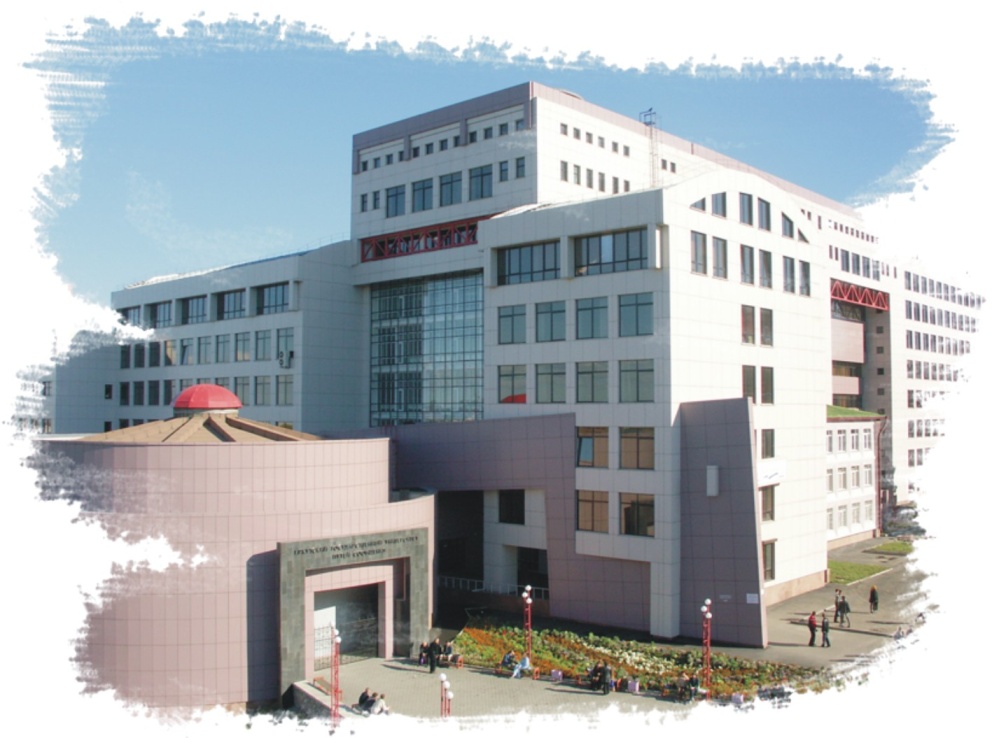 24 – 26 маяИркутск 2022Инструкция по подключению к собранию в Microsoft Teams по ссылке.Необходимо открыть ссылку.В открывшемся окне нажать в верхнем фрейме «Отмена».Затем «Продолжить в этом браузере».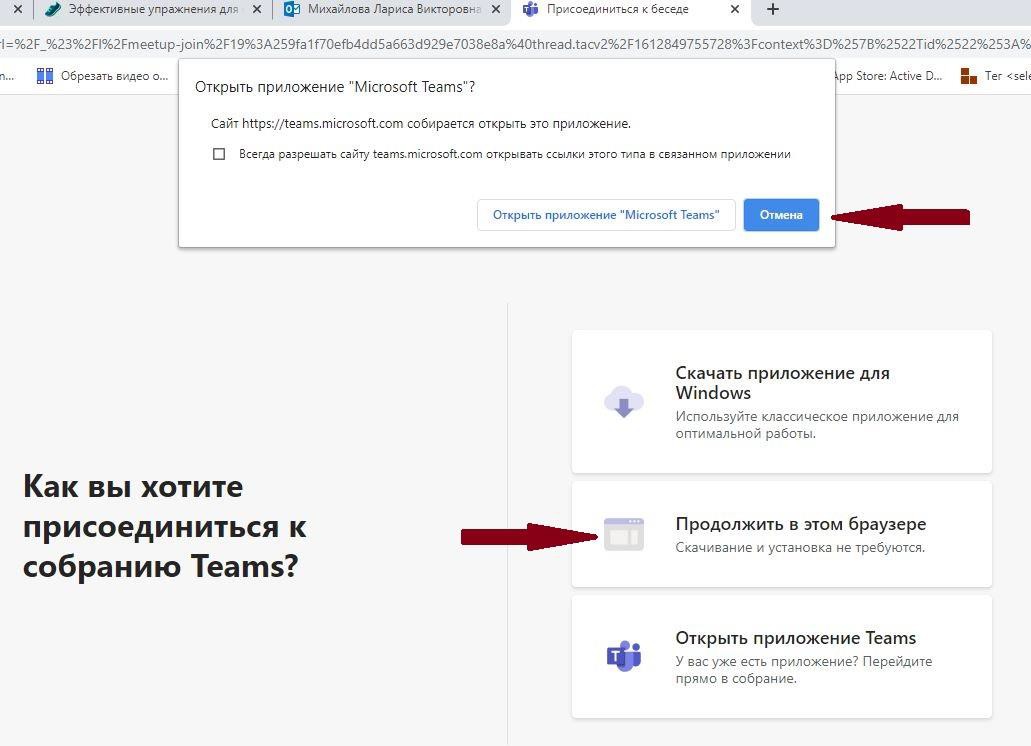 В открывшемся окне вписать вместо «гость» название вуза и  нажать «Присоединиться сейчас».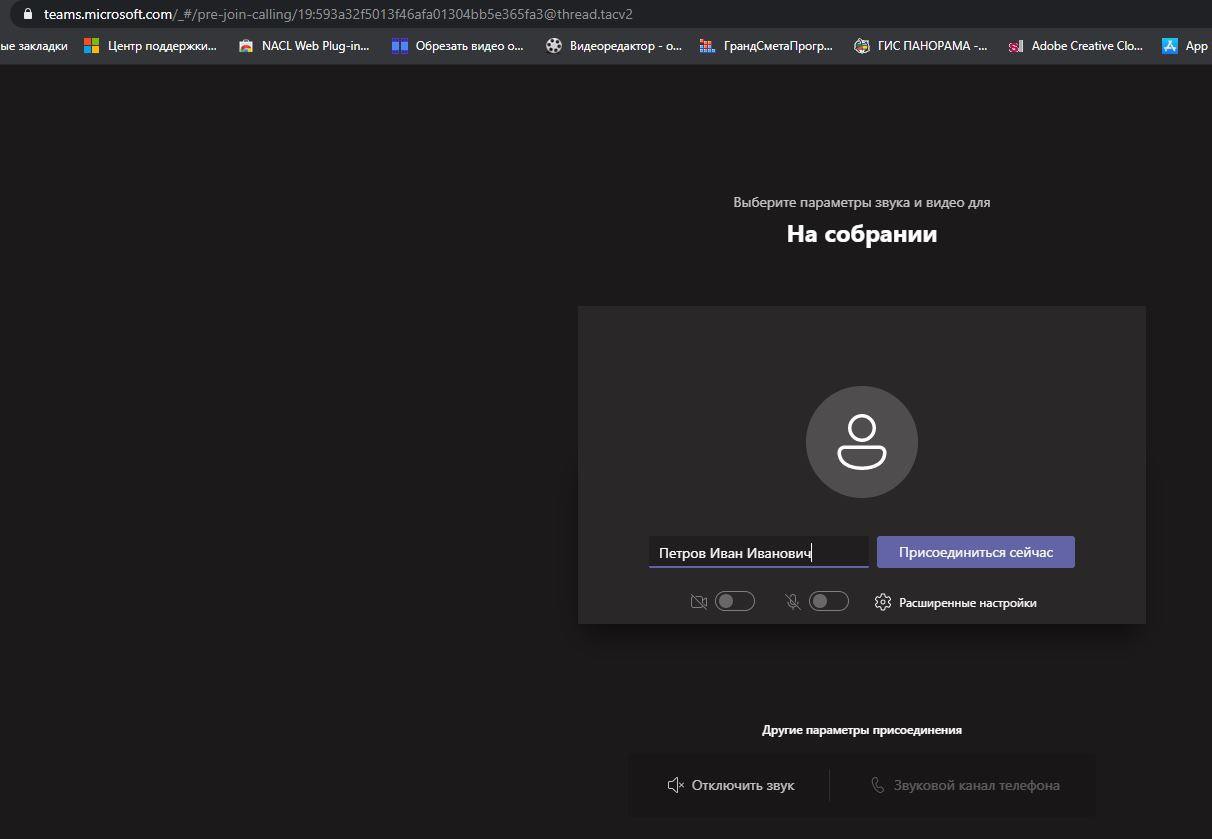 Дождаться, когда вас впустят в собрание и при необходимости включить микрофон и камеру.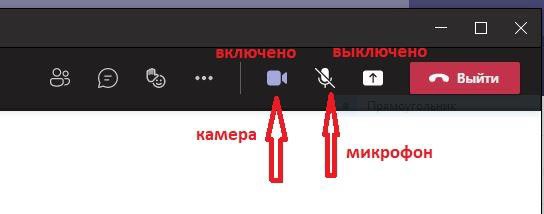 Ссылки на подключение к секциям дистанционно, через MS TeamsОткрытие конференцииСекция 1Секция 2Секция 3Секция 4Секция 5Секция 6Секция 7Секция 8Секция 9Секция 10Секция 11Секция 12Секция 13Секция 14Секция 15Секция 16Секция 17Секция 18Секция 19Секция 20Секция 21№Наименование секцииАудитория проведения секцииДата и время начала секцииУправление на транспорте и транспортная логистика Б-11425.05 – 14.00Проблемы информационного и математического моделирования сложных систем Д-52126.05 – 10.00Приложение математики в технических, экономических и социальных наукахГ-30523.05 – 10.00Техносферная и экологическая безопасность А-40724.05 – 10.00Автоматика, телемеханика и связь А-21425.05 – 10.00Автоматизация производственных процессов, мехатронные системы и задачи управления на транспорте, технологии транспортного машиностроения Е-10425.05 – 10.10Проектирование, строительство и эксплуатация железных дорог и искусственных сооружений Д-80124.05 – 14.00Путь и путевое хозяйство, ремонт и эксплуатация А-60124.05 – 14.00Электроэнергетика транспорта, проблемы систем устройств тягового энергоснабжения и пути их решения Д-21325.05 – 15.00Системный менеджмент качества Д-91423.05 – 12.10Экономика и управление на транспорте в современных условиях хозяйствованияЛ-30925.05 – 18.00Финансово-экономические инструменты регулирования процессов социально-экономического развития Л-30924.05 – 17.00Финансы. Бухгалтерский учет. Экономическая безопасность: современные тенденции и актуальные вопросы Л-30926.05 – 14.00Эксплуатация и ремонт тягового подвижного состава А-60125.05 – 10.00Производство, эксплуатация и ремонт вагонов Д-31824.05 – 12.00Диагностика и неразрушающий контроль на транспорте В-22026.05 – 09.00Менеджмент и предпринимательство А-40726.05 – 10.00Современные проблемы российского права, таможенного дела и внешнеэкономической деятельности А-60126.05 – 10.00Актуальные вопросы лингвистики, межкультурной коммуникации и преподавания языков и культур. Иностранный язык для академических, научных и профессиональных целейД-71624.05 – 12.00Формирование личности молодого специалиста в вузе Д-60521.05 – 10.00Физическая культура и спорт как фактор, определяющий здоровье нации Б-11624.05 - 10.00СЕКЦИЯ№ 1Управление на транспорте и транспортная логистика12 мая, ауд. Б-206 (начало работы в 14:00)Подключение через TeamsСЕКЦИЯ№ 1Управление на транспорте и транспортная логистика12 мая, ауд. Б-206 (начало работы в 14:00)Подключение через TeamsСЕКЦИЯ№ 1Управление на транспорте и транспортная логистика12 мая, ауд. Б-206 (начало работы в 14:00)Подключение через TeamsСЕКЦИЯ№ 1Управление на транспорте и транспортная логистика12 мая, ауд. Б-206 (начало работы в 14:00)Подключение через TeamsПредседательУпырь Роман Юрьевич к.т.н., доцент Заведующий кафедрой«Управление Эксплуатационной работой»ПредседательУпырь Роман Юрьевич к.т.н., доцент Заведующий кафедрой«Управление Эксплуатационной работой»СекретарьСупруновский Антон Викторовичстарший преподаватель  кафедры «Управление эксплуатационной работой»СекретарьСупруновский Антон Викторовичстарший преподаватель  кафедры «Управление эксплуатационной работой»Строкань А.А., Псеровская Е.Д.АНАЛИЗ ИСПОЛЬЗОВАНИЯ СЪЕМНЫХ КУЗОВОВ ПРИ ПЕРЕВОЗКЕ ГРУЗОВСтрокань А.А., Псеровская Е.Д.АНАЛИЗ ИСПОЛЬЗОВАНИЯ СЪЕМНЫХ КУЗОВОВ ПРИ ПЕРЕВОЗКЕ ГРУЗОВЦарегородцева Е.Ю., Механикова П. Е.ГЛОБАЛЬНЫЙ РЫНОК МУЛЬТИМОДАЛЬНЫХ ГРУЗОПЕРЕВОЗОКЦарегородцева Е.Ю., Механикова П. Е.ГЛОБАЛЬНЫЙ РЫНОК МУЛЬТИМОДАЛЬНЫХ ГРУЗОПЕРЕВОЗОКДоможирова А.Д. ПОВЫШЕНИЕ СТАБИЛЬНОСТИ КУРСИРОВАНИЯ КОЛЬЦЕВЫХ МАРШРУТНЫХ ПОЕЗДОВДоможирова А.Д. ПОВЫШЕНИЕ СТАБИЛЬНОСТИ КУРСИРОВАНИЯ КОЛЬЦЕВЫХ МАРШРУТНЫХ ПОЕЗДОВЕрмухомбетова В.П.ОЦЕНКА УСЛОВИЙ ИСПОЛЬЗОВАНИЯ СКЛАДНЫХ КОНТЕЙНЕРОВЕрмухомбетова В.П.ОЦЕНКА УСЛОВИЙ ИСПОЛЬЗОВАНИЯ СКЛАДНЫХ КОНТЕЙНЕРОВБунина А.В., Сивицкий Д. А.ПРИМЕНЕНИЕ СРЕДСТВ ИМИТАЦИОННОГО МОДЕЛИРОВАНИЯ В УПРАВЛЕНИИ ЦЕПЯМИ ПОСТАВОКБунина А.В., Сивицкий Д. А.ПРИМЕНЕНИЕ СРЕДСТВ ИМИТАЦИОННОГО МОДЕЛИРОВАНИЯ В УПРАВЛЕНИИ ЦЕПЯМИ ПОСТАВОКЧередников И.К., Абдрахманова А.Ф.,  Сележанов В.А., Чередников И.К.РАЗРАБОТКА СТРУКТУРИРОВАННОЙ БАЗЫ ДАННЫХ ПАРАМЕТРОВ СОВРЕМЕННЫХ ВАГОНОВ ДЛЯ ИМИТАЦИОННОГО МОДЕЛИРОВАНИЯ РОСПУСКА СОСТАВОВ НА СОРТИРОВОЧНЫХ ГОРКАХЧередников И.К., Абдрахманова А.Ф.,  Сележанов В.А., Чередников И.К.РАЗРАБОТКА СТРУКТУРИРОВАННОЙ БАЗЫ ДАННЫХ ПАРАМЕТРОВ СОВРЕМЕННЫХ ВАГОНОВ ДЛЯ ИМИТАЦИОННОГО МОДЕЛИРОВАНИЯ РОСПУСКА СОСТАВОВ НА СОРТИРОВОЧНЫХ ГОРКАХЮрданова П.Е.АНАЛИЗ ВОЗМОЖНОСТЕЙ ТРАНСПОРТНОЙ СВЯЗИ АЭРОПОРТА И ЖЕЛЕЗНОДОРОЖНОГО ВОКЗАЛА Г. НОВОСИБИРСКА НА ОСНОВЕ МИНИМИЗАЦИИ ЗАТРАТ НА ЖЕЛЕЗНОДОРОЖНУЮ ИНФРАСТРУКТУРУ И ПОДВИЖНОЙ СОСТАВЮрданова П.Е.АНАЛИЗ ВОЗМОЖНОСТЕЙ ТРАНСПОРТНОЙ СВЯЗИ АЭРОПОРТА И ЖЕЛЕЗНОДОРОЖНОГО ВОКЗАЛА Г. НОВОСИБИРСКА НА ОСНОВЕ МИНИМИЗАЦИИ ЗАТРАТ НА ЖЕЛЕЗНОДОРОЖНУЮ ИНФРАСТРУКТУРУ И ПОДВИЖНОЙ СОСТАВБондаренко Е.М., Пантюхина С.В., Еремеев А.Ю.АНАЛИЗ ПРЕДПОЧТЕНИЙ КЛИЕНТОВ КАК СПОСОБ РАСШИРЕНИЯ ГРАНИЦ РЫНКА ТРАНСПОРТНЫХ УСЛУГ НА ПРИМЕРЕ СЕРВИСА "ГРУЗОВОЙ ШАТТЛ"Бондаренко Е.М., Пантюхина С.В., Еремеев А.Ю.АНАЛИЗ ПРЕДПОЧТЕНИЙ КЛИЕНТОВ КАК СПОСОБ РАСШИРЕНИЯ ГРАНИЦ РЫНКА ТРАНСПОРТНЫХ УСЛУГ НА ПРИМЕРЕ СЕРВИСА "ГРУЗОВОЙ ШАТТЛ"Гладкова С.В., Студенкина А.В. СОРТИРОВОЧНЫЕ СТАНЦИИ РОССИИ И СЕВЕРНОЙ АМЕРИКИГладкова С.В., Студенкина А.В. СОРТИРОВОЧНЫЕ СТАНЦИИ РОССИИ И СЕВЕРНОЙ АМЕРИКИСЕКЦИЯ№ 2Проблемы информационного и математического моделирования сложных систем 13 мая, ауд. Д-521 (начало работы в 10:00)Подключение через Teams СЕКЦИЯ№ 2Проблемы информационного и математического моделирования сложных систем 13 мая, ауд. Д-521 (начало работы в 10:00)Подключение через Teams СЕКЦИЯ№ 2Проблемы информационного и математического моделирования сложных систем 13 мая, ауд. Д-521 (начало работы в 10:00)Подключение через Teams СЕКЦИЯ№ 2Проблемы информационного и математического моделирования сложных систем 13 мая, ауд. Д-521 (начало работы в 10:00)Подключение через Teams ПредседательТирских Владимир Викторович к.т.н., доцент  кафедры «Информационные системы и защита информации»ПредседательТирских Владимир Викторович к.т.н., доцент  кафедры «Информационные системы и защита информации»СекретарьНитежук Марина Сергеевнаст. преподаватель кафедры «Информационные системы и защита информации»СекретарьНитежук Марина Сергеевнаст. преподаватель кафедры «Информационные системы и защита информации»Шолохов И.К., Михаэлис С.И. МЕТОДЫ АВТОМАТИЗАЦИИ ПРОЦЕССА СОПРОВОЖДЕНИЯ ИНФОРМАЦИОННЫХ СИСТЕМШолохов И.К., Михаэлис С.И. МЕТОДЫ АВТОМАТИЗАЦИИ ПРОЦЕССА СОПРОВОЖДЕНИЯ ИНФОРМАЦИОННЫХ СИСТЕМШадрин С.С.РАЗРАБОТКА ХРАНИЛИЩА ДАННЫХ ДЛЯ ПОДРАЗДЕЛЕНИЯ ПРЕДПРИЯТИЯ ЖЕЛЕЗНОЙ ДОРОГИШадрин С.С.РАЗРАБОТКА ХРАНИЛИЩА ДАННЫХ ДЛЯ ПОДРАЗДЕЛЕНИЯ ПРЕДПРИЯТИЯ ЖЕЛЕЗНОЙ ДОРОГИТепляков А.Д., Фокин В.Д., Ильин Е.С.ВНЕДРЕНИЕ ЦИФРОВОГО ИЗУЧЕНИЯ НА ЖЕЛЕЗНОДОРОЖНОМ ТРАНСПОРТЕТепляков А.Д., Фокин В.Д., Ильин Е.С.ВНЕДРЕНИЕ ЦИФРОВОГО ИЗУЧЕНИЯ НА ЖЕЛЕЗНОДОРОЖНОМ ТРАНСПОРТЕКрамынина Г.Н., Кириллова Т.К.РЕИНЖИНИРИНГ ИНФОРМАЦИОННОЙ СИСТЕМЫ ПОДРАЗДЕЛЕНИЯ ТРАНСПОРТНОЙ КОМПАНИИКрамынина Г.Н., Кириллова Т.К.РЕИНЖИНИРИНГ ИНФОРМАЦИОННОЙ СИСТЕМЫ ПОДРАЗДЕЛЕНИЯ ТРАНСПОРТНОЙ КОМПАНИИАвсиевич С.В., Курганская О.В.АЛГОРИТМИЧЕСКОЕ И ПРОГРАММНОЕ ОБЕСПЕЧЕНИЕ ВИЗУАЛИЗАЦИИ СЕМАНТИЧЕСКОГО АНАЛИЗА КОДААвсиевич С.В., Курганская О.В.АЛГОРИТМИЧЕСКОЕ И ПРОГРАММНОЕ ОБЕСПЕЧЕНИЕ ВИЗУАЛИЗАЦИИ СЕМАНТИЧЕСКОГО АНАЛИЗА КОДАМячин Д.Ю., Ромыш А.С., Молчанова Е.И.ПРИМЕНЕНИЕ ЭЛЕМЕНТОВ ИСКУССТВЕННОГО  ИНТЕЛЛЕКТА В РАБОТЕ СПЕЦИАЛИСТА ПО КАДРОВОМУ ДЕЛОПРОИЗВОДСТВУ В  СИСТЕМЕ ЕКАСУТРМячин Д.Ю., Ромыш А.С., Молчанова Е.И.ПРИМЕНЕНИЕ ЭЛЕМЕНТОВ ИСКУССТВЕННОГО  ИНТЕЛЛЕКТА В РАБОТЕ СПЕЦИАЛИСТА ПО КАДРОВОМУ ДЕЛОПРОИЗВОДСТВУ В  СИСТЕМЕ ЕКАСУТРГубанов И.А., Данеев А.В.ОСНОВНЫЕ ПОДХОДЫ К ПОСТРОЕНИЮ МАТЕМАТИЧЕСКИХ МОДЕЛЕЙ ЛАЗЕРНОГО УПРОЧНЕНИЯ МЕТАЛЛИЧЕСКИХ ПОВЕРХНОСТЕЙГубанов И.А., Данеев А.В.ОСНОВНЫЕ ПОДХОДЫ К ПОСТРОЕНИЮ МАТЕМАТИЧЕСКИХ МОДЕЛЕЙ ЛАЗЕРНОГО УПРОЧНЕНИЯ МЕТАЛЛИЧЕСКИХ ПОВЕРХНОСТЕЙМихеев М.С., Аршинский Л.В.ВОПРОСЫ СОЗДАНИЯ ИНФОРМАЦИОННОЙ СИСТЕМЫ ДЛЯ АНАЛИЗА ПОЖАРНЫХ РИСКОВ НА ТЕРРИТОРИИ ПРИБАЙКАЛЬЯМихеев М.С., Аршинский Л.В.ВОПРОСЫ СОЗДАНИЯ ИНФОРМАЦИОННОЙ СИСТЕМЫ ДЛЯ АНАЛИЗА ПОЖАРНЫХ РИСКОВ НА ТЕРРИТОРИИ ПРИБАЙКАЛЬЯБердников В.М., Абасова Н.И.ИСПОЛЬЗОВАНИЕ МНОГОПАРАМЕТРИЧЕСКОЙ НЕЙРОННОЙ СЕТИ ДЛЯ ФОРМИРОВАНИЯ ИНТЕРВАЛЬНЫХ ОЦЕНОК ДАННЫХБердников В.М., Абасова Н.И.ИСПОЛЬЗОВАНИЕ МНОГОПАРАМЕТРИЧЕСКОЙ НЕЙРОННОЙ СЕТИ ДЛЯ ФОРМИРОВАНИЯ ИНТЕРВАЛЬНЫХ ОЦЕНОК ДАННЫХХоняков А.А.ОСОБЕННОСТИ РАЗРАБОТКИ ПРОГРАММНОГО ОБЕСПЕЧЕНИЯ ДЛЯ ПОСТРОЕНИЯ КУСОЧНО-ЛИНЕЙНЫХ РЕГРЕССИЙХоняков А.А.ОСОБЕННОСТИ РАЗРАБОТКИ ПРОГРАММНОГО ОБЕСПЕЧЕНИЯ ДЛЯ ПОСТРОЕНИЯ КУСОЧНО-ЛИНЕЙНЫХ РЕГРЕССИЙПотехина А.М., Ермакова Л.В.ЦИФРОВИЗАЦИЯ ПЕРЕВОЗОЧНОГО ПРОЦЕССА НА ПРИМЕРЕ ФУНКЦИОНИРОВАНИЯ ПРОГРАММНОГО ОБЕСПЕЧЕНИЯ ИСУЖТПотехина А.М., Ермакова Л.В.ЦИФРОВИЗАЦИЯ ПЕРЕВОЗОЧНОГО ПРОЦЕССА НА ПРИМЕРЕ ФУНКЦИОНИРОВАНИЯ ПРОГРАММНОГО ОБЕСПЕЧЕНИЯ ИСУЖТШурховецкий Г.Н.ОЦЕНКА ЗАЩИЩЁННОСТИ ДАННЫХ МЕТОДОМ РАССЕЧЕНИЯ-РАЗНЕСЕНИЯШурховецкий Г.Н.ОЦЕНКА ЗАЩИЩЁННОСТИ ДАННЫХ МЕТОДОМ РАССЕЧЕНИЯ-РАЗНЕСЕНИЯГоряшина Е.В., Михаэлис С.И.ПОИСК И ИЗУЧЕНИЕ ПРОБЛЕМ ВНЕДРЕНИЯ ЭЛЕКТРОННЫХ ТОРГОВЫХ ПЛОЩАДОК С ПОМОЩЬЮ КЛАСТЕРНОГО АНАЛИЗАГоряшина Е.В., Михаэлис С.И.ПОИСК И ИЗУЧЕНИЕ ПРОБЛЕМ ВНЕДРЕНИЯ ЭЛЕКТРОННЫХ ТОРГОВЫХ ПЛОЩАДОК С ПОМОЩЬЮ КЛАСТЕРНОГО АНАЛИЗАПетрухина В.А., Абасова Н.И.ТЕХНОЛОГИЯ ОБРАБОТКИ ГЕОКЛИМАТИЧЕСКИХ ДАННЫХ ДЛЯ ФОРМИРОВАНИЯ ПРОСТРАНСТВЕННО-РАСПРЕДЕЛЕННЫХ ПРОГНОСТИЧЕСКИХ ОЦЕНОК СОСТОЯНИЯ АТМОСФЕРЫПетрухина В.А., Абасова Н.И.ТЕХНОЛОГИЯ ОБРАБОТКИ ГЕОКЛИМАТИЧЕСКИХ ДАННЫХ ДЛЯ ФОРМИРОВАНИЯ ПРОСТРАНСТВЕННО-РАСПРЕДЕЛЕННЫХ ПРОГНОСТИЧЕСКИХ ОЦЕНОК СОСТОЯНИЯ АТМОСФЕРЫФомина К.К., Тирских В.В.АВТОМАТИЗАЦИЯ ПОСТРОЕНИЯ МАРШРУТНОГО ЛИСТАФомина К.К., Тирских В.В.АВТОМАТИЗАЦИЯ ПОСТРОЕНИЯ МАРШРУТНОГО ЛИСТАДерксен А.А., Деканова Н.П.ИНФОРМАЦИОННАЯ СИСТЕМА ФИНАНСОВОГО КОНСУЛЬТАНТА ЧАСТНЫХ ИНВЕСТОРОВДерксен А.А., Деканова Н.П.ИНФОРМАЦИОННАЯ СИСТЕМА ФИНАНСОВОГО КОНСУЛЬТАНТА ЧАСТНЫХ ИНВЕСТОРОВНаседкин П.Н., Глухов Н.И., Милько Д.С.ОНТОЛОГИЧЕСКАЯ МОДЕЛЬ УПРАВЛЕНИЯ ИНФОРМАЦИОННЫМИ ПОТОКАМИ НА ПРЕДПРИЯТИИ С УЧЕТОМ УРОВНЕЙ КОНФИДЕНЦИАЛЬНОСТИНаседкин П.Н., Глухов Н.И., Милько Д.С.ОНТОЛОГИЧЕСКАЯ МОДЕЛЬ УПРАВЛЕНИЯ ИНФОРМАЦИОННЫМИ ПОТОКАМИ НА ПРЕДПРИЯТИИ С УЧЕТОМ УРОВНЕЙ КОНФИДЕНЦИАЛЬНОСТИЗатрутина К.В., Краковский Ю.М.ОТБОР И РАНЖИРОВАНИЕ КОМПЕТЕНЦИЙ ПЕРСОНАЛА, ОБСЛУЖИВАЮЩЕГО  ИНФОРМАЦИОННУЮ СИСТЕМУ С КОНФИДЕНЦИАЛЬНОЙ ИНФОРМАЦИЕЙЗатрутина К.В., Краковский Ю.М.ОТБОР И РАНЖИРОВАНИЕ КОМПЕТЕНЦИЙ ПЕРСОНАЛА, ОБСЛУЖИВАЮЩЕГО  ИНФОРМАЦИОННУЮ СИСТЕМУ С КОНФИДЕНЦИАЛЬНОЙ ИНФОРМАЦИЕЙПерфильева К.С.ОСОБЕННОСТИ РАЗРАБОТКИ ПРОГРАММНОГО КОМПЛЕКСА ПОСТРОЕНИЯ ЛИНЕЙНЫХ РЕГРЕССИОННЫХ  УРАВНЕНИЙ МЕТОДОМ СМЕШАННОГО ОЦЕНИВАНИЯПерфильева К.С.ОСОБЕННОСТИ РАЗРАБОТКИ ПРОГРАММНОГО КОМПЛЕКСА ПОСТРОЕНИЯ ЛИНЕЙНЫХ РЕГРЕССИОННЫХ  УРАВНЕНИЙ МЕТОДОМ СМЕШАННОГО ОЦЕНИВАНИЯНитежук М.С., Подобедова Е.В.ОСОБЕННОСТИ ГИБКОГО УПРАВЛЕНИЯ ПРОЕКТАМИ В УСЛОВИЯХ НЕОПРЕДЕЛЕННОСТИНитежук М.С., Подобедова Е.В.ОСОБЕННОСТИ ГИБКОГО УПРАВЛЕНИЯ ПРОЕКТАМИ В УСЛОВИЯХ НЕОПРЕДЕЛЕННОСТИЗамятин В.М.ОБЗОР МЕТОДОВ КЛАСТЕРИЗАЦИИ В СИСТЕМАХ СОЦИОЛОГИЧЕСКОГО ТЕСТИРОВАНИЯЗамятин В.М.ОБЗОР МЕТОДОВ КЛАСТЕРИЗАЦИИ В СИСТЕМАХ СОЦИОЛОГИЧЕСКОГО ТЕСТИРОВАНИЯАксенов Ю.Д.,	 Данеев А.В.АНАЛИЗ ПРОБЛЕМ МОНИТОРИНГА СТИХИЙНЫХ БЕДСТВИЙАксенов Ю.Д.,	 Данеев А.В.АНАЛИЗ ПРОБЛЕМ МОНИТОРИНГА СТИХИЙНЫХ БЕДСТВИЙКолоскова Г.А., Лямина И.М.ИННОВАЦИОННЫЕ ПРОЦЕССЫ В СОВРЕМЕННОМ ОБРАЗОВАНИИКолоскова Г.А., Лямина И.М.ИННОВАЦИОННЫЕ ПРОЦЕССЫ В СОВРЕМЕННОМ ОБРАЗОВАНИИКармадонов В.Ю.ИСПОЛЬЗОВАНИЕ ВИРТУАЛЬНОЙ РЕАЛЬНОСТИ В ОБУЧЕНИИ И ТРЕНИРОВКЕ ПРИКЛАДНЫХ НАВЫКОВКармадонов В.Ю.ИСПОЛЬЗОВАНИЕ ВИРТУАЛЬНОЙ РЕАЛЬНОСТИ В ОБУЧЕНИИ И ТРЕНИРОВКЕ ПРИКЛАДНЫХ НАВЫКОВМилько Д.С., Наседкин П.Н.ЭКСПЕРТНАЯ СИСТЕМА ОЦЕНКИ УГРОЗ БЕЗОПАСНОСТИ ИНФОРМАЦИИ. ФОРМАЛЬНОЕ ПРЕДСТАВЛЕНИЕ ОБЪЕКТОВ ВОЗДЕЙСТВИЯМилько Д.С., Наседкин П.Н.ЭКСПЕРТНАЯ СИСТЕМА ОЦЕНКИ УГРОЗ БЕЗОПАСНОСТИ ИНФОРМАЦИИ. ФОРМАЛЬНОЕ ПРЕДСТАВЛЕНИЕ ОБЪЕКТОВ ВОЗДЕЙСТВИЯКузнецова Н.О., Кириллова Т.К., Майоренко Д.И.ОРГАНИЗАЦИЯ ОБРАБОТКИ ПЕРСОНАЛЬНЫХ ДАННЫХ В ЕДИНОЙ ИНФОРМАЦИОННОЙ СИСТЕМЕ ФГБОУ ВО ИРГУПСКузнецова Н.О., Кириллова Т.К., Майоренко Д.И.ОРГАНИЗАЦИЯ ОБРАБОТКИ ПЕРСОНАЛЬНЫХ ДАННЫХ В ЕДИНОЙ ИНФОРМАЦИОННОЙ СИСТЕМЕ ФГБОУ ВО ИРГУПСГуляев А.С.ОЦЕНКА ЭФФЕКТИВНОСТИ ПРОИЗВОДСТВА МОЛОКА С ПРИМЕНЕНИЕМ ВЕРОЯТНОСТНОГО АНАЛИЗА БЕЗУБЫТОЧНОСТИГуляев А.С.ОЦЕНКА ЭФФЕКТИВНОСТИ ПРОИЗВОДСТВА МОЛОКА С ПРИМЕНЕНИЕМ ВЕРОЯТНОСТНОГО АНАЛИЗА БЕЗУБЫТОЧНОСТИБрылёва А.А., Михаэлис В.В.ИНФОРМАЦИОННЫЕ ТЕХНОЛОГИИ В УПРАВЛЕНИИ ПРОЕКТАМИ СТУДЕНТОВ ЖЕЛЕЗНОДОРОЖНЫХ ВУЗОВБрылёва А.А., Михаэлис В.В.ИНФОРМАЦИОННЫЕ ТЕХНОЛОГИИ В УПРАВЛЕНИИ ПРОЕКТАМИ СТУДЕНТОВ ЖЕЛЕЗНОДОРОЖНЫХ ВУЗОВТютиков В.С., Данеев А.В. ПРОЕКТИРОВАНИЕ ИНФОРМАЦИОННОЙ СИСТЕМЫ УПРАВЛЕНИЯ БЛОКИРОВКАМИ СЕТЕВОГО ТРАФИКА ВИРТУАЛЬНЫХ МАШИН КЛИЕНТОВ ХОСТИНГАТютиков В.С., Данеев А.В. ПРОЕКТИРОВАНИЕ ИНФОРМАЦИОННОЙ СИСТЕМЫ УПРАВЛЕНИЯ БЛОКИРОВКАМИ СЕТЕВОГО ТРАФИКА ВИРТУАЛЬНЫХ МАШИН КЛИЕНТОВ ХОСТИНГААлтынников М.С.МЕТОДИКА ОРГАНИЗАЦИИ УДОСТОВЕРЯЮЩЕГО ЦЕНТРА НА ПРИМЕРЕ ФГБОУ ВО ИРГУПСАлтынников М.С.МЕТОДИКА ОРГАНИЗАЦИИ УДОСТОВЕРЯЮЩЕГО ЦЕНТРА НА ПРИМЕРЕ ФГБОУ ВО ИРГУПСТолстокоров П.П., Лебедев В.C., Деканова Н.П.ЦИФРОВИЗАЦИЯ РЕГИОНА В СФЕРЕ ОБРАЗОВАНИЯ И ЦИФРОВАЯ ТРАНСФОРМАЦИЯТолстокоров П.П., Лебедев В.C., Деканова Н.П.ЦИФРОВИЗАЦИЯ РЕГИОНА В СФЕРЕ ОБРАЗОВАНИЯ И ЦИФРОВАЯ ТРАНСФОРМАЦИЯЛебедев В.C., Сидоров М.П., Толстокоров П.П.АНАЛИЗ ТЕКСТОВЫХ ДОКУМЕНТОВ С ПОМОЩЬЮ НЕЙРОННЫХ СЕТЕЙ ДЛЯ РЕШЕНИЯ ЗАДАЧИ КЛАССИФИКАЦИИЛебедев В.C., Сидоров М.П., Толстокоров П.П.АНАЛИЗ ТЕКСТОВЫХ ДОКУМЕНТОВ С ПОМОЩЬЮ НЕЙРОННЫХ СЕТЕЙ ДЛЯ РЕШЕНИЯ ЗАДАЧИ КЛАССИФИКАЦИИАлексеева О.А., Созонов П.С., Алферов Н.А.СРАВНЕНИЕ ПОГРЕШНОСТИ ИЗМЕРЕНИЙ ИНФОРМАЦИОННОЙ ФОТОГРАММЕТРИЧЕСКОЙ МОДЕЛИ ЗДАНИЯ С ПРИМЕНЕНИЕМ ТАХЕОМЕТРА И БЕЗАлексеева О.А., Созонов П.С., Алферов Н.А.СРАВНЕНИЕ ПОГРЕШНОСТИ ИЗМЕРЕНИЙ ИНФОРМАЦИОННОЙ ФОТОГРАММЕТРИЧЕСКОЙ МОДЕЛИ ЗДАНИЯ С ПРИМЕНЕНИЕМ ТАХЕОМЕТРА И БЕЗДиомидов И.А., Аршинский Л.В.МЕХАНИЗМ ВНЕДРЕНИЯ ЗАВИСИМОСТЕЙ КАК МЕТОД ДОСТИЖЕНИЯ СЛАБОГО СЦЕПЛЕНИЯ МЕЖДУ МОДУЛЯМИДиомидов И.А., Аршинский Л.В.МЕХАНИЗМ ВНЕДРЕНИЯ ЗАВИСИМОСТЕЙ КАК МЕТОД ДОСТИЖЕНИЯ СЛАБОГО СЦЕПЛЕНИЯ МЕЖДУ МОДУЛЯМИГоловкова Е.А., Гапотченко В.П.РАЗРАБОТКА СИСТЕМЫ УПРАВЛЕНИЯ ПОВЕРКОЙ И КАЛИБРОВКОЙ ИЗМЕРИТЕЛЬНЫХ УСТРОЙСТВ НА ПРЕДПРИЯТИИГоловкова Е.А., Гапотченко В.П.РАЗРАБОТКА СИСТЕМЫ УПРАВЛЕНИЯ ПОВЕРКОЙ И КАЛИБРОВКОЙ ИЗМЕРИТЕЛЬНЫХ УСТРОЙСТВ НА ПРЕДПРИЯТИИФомина К.К., Кириллова Т.К.ОЦЕНКА УДОВЛЕТВОРЕННОСТИ ОБУЧАЮЩИХСЯ ЦИФРОВЫМИ ТЕХНОЛОГИЯМИ ВУЗА НА ПРИМЕРЕ ИС "ЛИЧНЫЙ КАБИНЕТ"Фомина К.К., Кириллова Т.К.ОЦЕНКА УДОВЛЕТВОРЕННОСТИ ОБУЧАЮЩИХСЯ ЦИФРОВЫМИ ТЕХНОЛОГИЯМИ ВУЗА НА ПРИМЕРЕ ИС "ЛИЧНЫЙ КАБИНЕТ"Чурилов А.А., Зайцева Т.С.ИЗУЧЕНИЕ МЕТОДА БАРЬЕРНЫХ ФУНКЦИЙ С ИСПОЛЬЗОВ-НИЕМ ТЕХНОЛОГИЙ ПРОГРАММИРОВАНЬЯЧурилов А.А., Зайцева Т.С.ИЗУЧЕНИЕ МЕТОДА БАРЬЕРНЫХ ФУНКЦИЙ С ИСПОЛЬЗОВ-НИЕМ ТЕХНОЛОГИЙ ПРОГРАММИРОВАНЬЯСЕКЦИЯ №3Приложение математики в технических, экономических и социальных науках14 мая, ауд. Г- 305 (начало работы в 9:00)Подключение через TeamsСЕКЦИЯ №3Приложение математики в технических, экономических и социальных науках14 мая, ауд. Г- 305 (начало работы в 9:00)Подключение через TeamsСЕКЦИЯ №3Приложение математики в технических, экономических и социальных науках14 мая, ауд. Г- 305 (начало работы в 9:00)Подключение через TeamsСЕКЦИЯ №3Приложение математики в технических, экономических и социальных науках14 мая, ауд. Г- 305 (начало работы в 9:00)Подключение через TeamsПредседательТолстых Ольга Дмитриевнак.ф.м.н., доцент кафедры «Математика» ИрГУПСПредседательТолстых Ольга Дмитриевнак.ф.м.н., доцент кафедры «Математика» ИрГУПССекретарьМиндеева Светлана Вильсуровнастарший преподаватель кафедры «Математика», ИрГУПССекретарьМиндеева Светлана Вильсуровнастарший преподаватель кафедры «Математика», ИрГУПСТруфанов Е.А., Серышев С.В., Таирова Е.В.Интересные закономерности теории чиселТруфанов Е.А., Серышев С.В., Таирова Е.В.Интересные закономерности теории чиселСередина А.С., Ким М.С., Черняева Т.Н.Число ПиСередина А.С., Ким М.С., Черняева Т.Н.Число ПиМихайлова А.Н., Бухарова Л.А. Применение определенного интеграла при решении экономических задачМихайлова А.Н., Бухарова Л.А. Применение определенного интеграла при решении экономических задачШаманова А.Е., Банина Н.В.Реализация различных методов поиска кратчайшего пути на языке VBA ExcelШаманова А.Е., Банина Н.В.Реализация различных методов поиска кратчайшего пути на языке VBA ExcelКарбушева Д.В., Базилевский М.П.Сравнительный анализ программ Microsoft Excel и LPSolve IDE на примере решения транспортных задач большой размерности.Карбушева Д.В., Базилевский М.П.Сравнительный анализ программ Microsoft Excel и LPSolve IDE на примере решения транспортных задач большой размерности.Миловидов С.А., Нифедов М.А.,  Гефан Г.Д.Разработка приложения "Калькулятор корреляционного и регрессионного анализа данных"Миловидов С.А., Нифедов М.А.,  Гефан Г.Д.Разработка приложения "Калькулятор корреляционного и регрессионного анализа данных"Лазарев М.П., Яковлев И.В., Байкова Л.А.Роль математики в машинном обученииЛазарев М.П., Яковлев И.В., Байкова Л.А.Роль математики в машинном обученииОвечкин И. С., Поляков М. М.Изменение сигнала на выходе нелинейного колебательного контура при приближении частоты к резонанснойОвечкин И. С., Поляков М. М.Изменение сигнала на выходе нелинейного колебательного контура при приближении частоты к резонанснойКашапова Л.А., Степанова М.Д., Толстых О.Д. К вопросу об обусловленности матриц и систем линейных алгебраических уравненийКашапова Л.А., Степанова М.Д., Толстых О.Д. К вопросу об обусловленности матриц и систем линейных алгебраических уравненийКононов Е.А., Нифедов М.А., Толстых О.Д.Метод Халецкого и его реализация на языке программирования Java в среде разработки NeatBeansКононов Е.А., Нифедов М.А., Толстых О.Д.Метод Халецкого и его реализация на языке программирования Java в среде разработки NeatBeansЧумакова А.В., Пряхина Е.А., Миндеева С.В.Применение математических методов в ноксологииЧумакова А.В., Пряхина Е.А., Миндеева С.В.Применение математических методов в ноксологииЗелова М. И., Косачева Н.А.,  Черняева Т.Н.Применение линейного программирования в организации железнодорожных перевозокЗелова М. И., Косачева Н.А.,  Черняева Т.Н.Применение линейного программирования в организации железнодорожных перевозокБоднюк М.Е., Знайдюк А.Н., Байкова Л.А.Роль математики в программированииБоднюк М.Е., Знайдюк А.Н., Байкова Л.А.Роль математики в программированииПетрухина А.А., Трещёва Е.Д.,  Кузнецов С.М. ОБОСНОВАНИЕ ПРОДОЛЖИТЕЛЬНОСТИ СТРОИТЕЛЬНЫХ РАБОТПетрухина А.А., Трещёва Е.Д.,  Кузнецов С.М. ОБОСНОВАНИЕ ПРОДОЛЖИТЕЛЬНОСТИ СТРОИТЕЛЬНЫХ РАБОТБобрик А.И., Гонец В.И., Усова Э.А. Сравнительный анализ методов решения задач линейного целочисленного программирования с применением разработанных программных средствБобрик А.И., Гонец В.И., Усова Э.А. Сравнительный анализ методов решения задач линейного целочисленного программирования с применением разработанных программных средствРатушный Б.Е., Зайцева Т.С.ИССЛЕДОВАНИЕ МЕТОДА ГАУССА-ЗЕЙДЕЛЯРатушный Б.Е., Зайцева Т.С.ИССЛЕДОВАНИЕ МЕТОДА ГАУССА-ЗЕЙДЕЛЯСЕКЦИЯ№ 4Техносферная и экологическая безопасность13 мая, ауд. Д-414 (начало работы в 10:00)Подключение через TeamsСЕКЦИЯ№ 4Техносферная и экологическая безопасность13 мая, ауд. Д-414 (начало работы в 10:00)Подключение через TeamsСЕКЦИЯ№ 4Техносферная и экологическая безопасность13 мая, ауд. Д-414 (начало работы в 10:00)Подключение через TeamsСЕКЦИЯ№ 4Техносферная и экологическая безопасность13 мая, ауд. Д-414 (начало работы в 10:00)Подключение через TeamsПредседательРуш Елена Анатольевна д.т.н., профессор, зав. кафедрой «Техносферная безопасность»ПредседательРуш Елена Анатольевна д.т.н., профессор, зав. кафедрой «Техносферная безопасность»СекретарьМашуков Андрей Александровичк.т.н., доцент кафедры «Техносферная безопасность»СекретарьМашуков Андрей Александровичк.т.н., доцент кафедры «Техносферная безопасность»Бегунов А.А., Куприков Д.В.ВЫЯВЛЕНИЕ ВАЖНЫХ ИНФОРМАТИВНЫХ ПРИЗНАКОВ ПРИ ПРОЕКТИРОВАНИИ СПЕЦОДЕЖДЫ, ПРЕДНАЗНАЧЕННОЙ ДЛЯ РАБОТНИКОВ НА ВИНОГРАДНЫХ ПЛАНТАЦИЯХ В КРАСНОДАРСКОМ КРАЕБегунов А.А., Куприков Д.В.ВЫЯВЛЕНИЕ ВАЖНЫХ ИНФОРМАТИВНЫХ ПРИЗНАКОВ ПРИ ПРОЕКТИРОВАНИИ СПЕЦОДЕЖДЫ, ПРЕДНАЗНАЧЕННОЙ ДЛЯ РАБОТНИКОВ НА ВИНОГРАДНЫХ ПЛАНТАЦИЯХ В КРАСНОДАРСКОМ КРАЕКучера Л.Я., Ванчугова Е.С., Пахомова Н.Э.АВТОМАТИЗАЦИЯ ТЕХНОЛОГИЧЕСКИХ ПРОЦЕССОВ И ЕЁ ВЛИЯНИЕ НА РЫНОК ТРУДАКучера Л.Я., Ванчугова Е.С., Пахомова Н.Э.АВТОМАТИЗАЦИЯ ТЕХНОЛОГИЧЕСКИХ ПРОЦЕССОВ И ЕЁ ВЛИЯНИЕ НА РЫНОК ТРУДАБегунов А.А., Каплунов М.А.РИСКИ ВОЗНИКНОВЕНИЯ ТЕХНОГЕННЫХ ПОЖАРОВ В ИРКУТСКОЙ ОБЛАСТИ И ИХ ПОСЛЕДСТВИЯБегунов А.А., Каплунов М.А.РИСКИ ВОЗНИКНОВЕНИЯ ТЕХНОГЕННЫХ ПОЖАРОВ В ИРКУТСКОЙ ОБЛАСТИ И ИХ ПОСЛЕДСТВИЯАсламова В.С., Старовойтова Ю.Б.ПРИЧИНЫ КАТАСТРОФ И АВАРИЙ НА ЖЕЛЕЗНОДОРОЖНЫХ ПЕРЕЕЗДАХ РОССИИАсламова В.С., Старовойтова Ю.Б.ПРИЧИНЫ КАТАСТРОФ И АВАРИЙ НА ЖЕЛЕЗНОДОРОЖНЫХ ПЕРЕЕЗДАХ РОССИИАсламова В.С., Минко А.А.СРАВНИТЕЛЬНЫЙ АНАЛИЗ ТРАВМАТИЗМА С УЧАСТИЕМ ДЕТЕЙ НА АВТОМОБИЛЬНЫХ ДОРОГАХ РОССИИАсламова В.С., Минко А.А.СРАВНИТЕЛЬНЫЙ АНАЛИЗ ТРАВМАТИЗМА С УЧАСТИЕМ ДЕТЕЙ НА АВТОМОБИЛЬНЫХ ДОРОГАХ РОССИИМашуков А.А., Нестеренко Д.А. Быков А.А.ОРГАНИЗАЦИЯ ОХРАНЫ ТРУДА НА ПРЕДПРИЯТИЯХ ЖЕЛЕЗНОДОРОЖНОГО ТРАНСПОРТАМашуков А.А., Нестеренко Д.А. Быков А.А.ОРГАНИЗАЦИЯ ОХРАНЫ ТРУДА НА ПРЕДПРИЯТИЯХ ЖЕЛЕЗНОДОРОЖНОГО ТРАНСПОРТАМашуков А.А., Матузкова Я.А.КОНТРОЛЬНАЯ (НАДЗОРНАЯ) ДЕЯТЕЛЬНОСТЬ В СФЕРЕ БЕЗОПАСНОСТИ В УСЛОВИЯХ РЕФОРМИРОВАНИЯМашуков А.А., Матузкова Я.А.КОНТРОЛЬНАЯ (НАДЗОРНАЯ) ДЕЯТЕЛЬНОСТЬ В СФЕРЕ БЕЗОПАСНОСТИ В УСЛОВИЯХ РЕФОРМИРОВАНИЯСЕКЦИЯ № 5Автоматика, телемеханика и связь 13 мая, ауд. Б-306 (начало работы в 10:00)Подключение через TeamsСЕКЦИЯ № 5Автоматика, телемеханика и связь 13 мая, ауд. Б-306 (начало работы в 10:00)Подключение через TeamsПредседательПультяков Андрей Владимировичк.т.н., зав. кафедрой  «Автоматика, телемеханика и связь»Заместитель председателяДемьянов Владислав Владимировичд.т.н., профессор кафедры  «Автоматика, телемеханика и связь»СекретарьФедоров Марк Эдуардовичст. преподаватель кафедры «Автоматика, телемеханика и связь»СекретарьФедоров Марк Эдуардовичст. преподаватель кафедры «Автоматика, телемеханика и связь»Ермаков В.Ю., Унучков В.Е. О ПРИМЕНЕНИИ АДАПТИВНЫХ АНТЕНН НА ПОДВИЖНЫХ ОБЪЕКТАХ В СИСТЕМЕ ПОЕЗДНОЙ РАДИОСВЯЗИ СТАНДАРТА GSM-RБударинчинова В.В., Нелюбина П.Я., Унучков В.Е. РАЗРАБОТКА ДВУНАПРАВЛЕННОЙ АНТЕННЫ ПОЕЗДНОЙ РАДИОСВЯЗИБоженова Е.А., Унучков В.Е. МОДЕЛИРОВАНИЕ ВСЕНАПРАВЛЕННОЙ АНТЕННЫ ПОЕЗДНОЙ РАДИОСВЯЗИ С УЛУЧШЕННЫМИ ХАРАКТЕРИСТИКАМИДокукин М. Д., Козиенко Л.В. ОРГАНИЗАЦИЯ УДАЛЕННОГО МОНИТОРИНГА СОСТОЯНИЯ ТЕЛЕКОММУНИКАЦИОННОГО ОБОРУДОВАНИЯ НА БАЗЕ АRDUINOМирошниченко Ю. Е., Козиенко Л.В. АВТОМАТИЗАЦИЯ РАСЧЕТА ПАРАМЕТРОВ ОПТИЧЕСКИХ СПЛИТТЕРОВ ПРИ ПРОЕКТИРОВАНИИ СЕТЕЙ ПЕРЕГОННОЙ СВЯЗИ НА ОСНОВЕ ТЕХНОЛОГИИ GPONАнтонов М. С., Власов М. А., Козиенко Л.В. РАЗРАБОТКА ЛАБОРАТОРНОГО СТЕНДА ДЛЯ ИЗУЧЕНИЯ ПЕРЕДАЧИ ДАННЫХ ПО ТЕЛЕФОННОЙ ЛИНИИ С ПОМОЩЬЮ МОДЕМОВКаутц Д. А., Козиенко Л.В. ПРИМЕНЕНИЕ ТЕХНОЛОГИИ РАСПОЗНАВАНИЯ РЕЧИ В СИСТЕМЕ РЕГИСТРАЦИИ СЛУЖЕБНЫХ ПЕРЕГОВОРОВ ОАО «РЖД»Ткаченко Л. А., Демьянов В.В. ПЕРСПЕКТИВНЫЕ НАПРАВЛЕНИЯ РАЗВИТИЯ СИСТЕМ АВТОБЛОКИРОВКИ НА ПРИМЕРЕ СИСТЕМЫ АВТОБЛОКИРОВКИ С ЦЕНТРАЛИЗОВАННЫМ РАЗМЕЩЕНИЕМ АППАРАТУРЫ, ТОНАЛЬНЫМИ РЕЛЬСОВЫМИ ЦЕПЯМИ И ДУБЛИРУЮЩИМИ КАНАЛАМИ ПЕРЕДАЧИ ИНФОРМАЦИИ АБТЦ-МШСмоленюк Д. Л., Демьянов В.В. МЕРОПРИЯТИЯ ПО ГРОЗОЗАЩИТЕ УСТРОЙСТВ АТЛогинов Д. Д., Демьянов В.В. ПРОГРАММНО-АЛГОРИТМИЧЕСКОЕ ОБЕСПЕЧЕНИЕ ДЛЯ ВИЗУАЛИЗАЦИИ И ВЫВОДА ДАННЫХ НАВИГАЦИОННОГО ПРИЕМНИКАНосиков С. В., Демьянов В.В. МОДЕРНИЗАЦИЯ УСТРОЙСТВ ЭЛЕКТРОПИТАНИЯ СИГНАЛЬНОЙ ТОЧКИ АВТОБЛОКИРОВКИИванькин А. А., Демьянов В.В. МОДЕРНИЗАЦИЯ УСТРОЙСТВ ДИСПЕТЧЕРСКОГО КОНТРОЛЯ СИГНАЛЬНОЙ ТОЧКИ АВТОБЛОКИРОВКИСивакова Ю. А., Пультяков А.В. РАЗРАБОТКА УСТРОЙСТВА НА БАЗЕ МИКРОКОНТРОЛЛЕРА ESP32 ДЛЯ УПРАВЛЕНИЯ СТРЕЛКОЙ НА УЧЕБНОМ ПОЛИГОНЕ ИрГУПС С МОБИЛЬНОГО ПРИЛОЖЕНИЯ BlynkЕгоров М. В., Пультяков А.В. ПРИМЕНЕНИЕ ГАЛЬВАНИЧЕСКОЙ РАЗВЯЗКИ В УСТРОЙСТВАХ ЖЕЛЕЗНОДОРОЖНОЙ АВТОМАТИКЕ, ТЕЛЕМЕХАНИКЕ И СВЯЗИКондратюк Т. В., Копанев М.В. МОДЕЛИРОВАНИЕ РЕЖИМОВ РАБОТЫ ДВИГАТЕЛЯ ЭМСУ В СРЕДЕ MatLabМонид О. И., Копанев М.В. МОДЕЛИРОВАНИЕ РЕЖИМОВ РАБОТЫ УСТРОЙСТВ ГРОЗОЗАЩИТЫ ПЕРЕГОННОЙ РЕЛЬСОВОЙ ЦЕПИГерасимов Д. А., Торопчина Д. О., Алексеенко В.А. ПРОЕКТИРОВАНИЕ ЛАБОРАТОРНОГО КОМПЛЕКСА ДЛЯ ИССЛЕДОВАНИЯ УСТРОЙСТВ КОНТРОЛЯ ПОДВИЖНОГО СОСТАВА НА ХОДУ ПОЕЗДА​СОД.2-18-1 Соболева Е. А., Алексеенко В.А. РАЗРАБОТКА ЛАБОРАТОРНОГО СТЕНДА ДЛЯ ИССЛЕДОВАНИЯ ЭЛЕКТРИЧЕСКИХ И ВРЕМЕННЫХ ПАРАМЕТРОВ РЕЛЕ ПОСТОЯННОГО ТОКАТронин В. А., Алексеенко В.А. РАЗРАБОТКА ЛАБОРАТОРНОГО СТЕНДА ДЛЯ ИССЛЕДОВАНИЯ ИМПУЛЬСНЫХ РЕЛЕ Кузин М. В., Алексеенко В.А. ТЕХНОЛОГИЧЕСКИЙ КОНТРОЛЬ АППАРАТУРЫ КОНТРОЛЯ ПАРАМЕТРОВ ПОДВИЖНОГО СОСТАВА НА ХОДУ ПОЕЗДАПлеханова А.А., Напортович И.В.РАЗРАБОТКА УСТРОЙСТВА ДЛЯ ПЕРЕКЛЮЧЕНИЯ ДВУХНИТЕВЫХ ЛАМП СВЕТОФОРОВ С ОСНОВНОЙ НА РЕЗЕРВНУЮ НИТЬ БЕЗ ИСПОЛЬЗОВАНИЯ ЖИЛ КАБЕЛЯНайданов А.В., Трофимов Ю.А.ЭЛЕКТРОННЫЙ ИМИТАТОР РЕЛЬСОВОЙ ЛИНИИСЕКЦИЯ№ 6Автоматизация производственных процессов, мехатронные системы и задачи управления на транспорте, технологии транспортного машиностроения13 мая, ауд. Е-104 (начало работы в 9:00)Подключение через TeamsСЕКЦИЯ№ 6Автоматизация производственных процессов, мехатронные системы и задачи управления на транспорте, технологии транспортного машиностроения13 мая, ауд. Е-104 (начало работы в 9:00)Подключение через TeamsСЕКЦИЯ№ 6Автоматизация производственных процессов, мехатронные системы и задачи управления на транспорте, технологии транспортного машиностроения13 мая, ауд. Е-104 (начало работы в 9:00)Подключение через TeamsСЕКЦИЯ№ 6Автоматизация производственных процессов, мехатронные системы и задачи управления на транспорте, технологии транспортного машиностроения13 мая, ауд. Е-104 (начало работы в 9:00)Подключение через TeamsПредседательАлександров Андрей Алексеевичк.т.н., доцент, заведующий кафедрой «Автоматизация производственных процессов»ПредседательАлександров Андрей Алексеевичк.т.н., доцент, заведующий кафедрой «Автоматизация производственных процессов»СекретарьКарпов Александр Владимировичк.т.н., доцент, доцент кафедры «Автоматизация производственных процессов»СекретарьКарпов Александр Владимировичк.т.н., доцент, доцент кафедры «Автоматизация производственных процессов»Иванкова Л.Н., Кузнецова А.Н.  ПРОБЛЕМЫ ОРГАНИЗАЦИИ МУЛЬТИМОДАЛЬНЫХ ПАССАЖИРСКИХ ПЕРЕВОЗОКИванкова Л.Н., Кузнецова А.Н.  ПРОБЛЕМЫ ОРГАНИЗАЦИИ МУЛЬТИМОДАЛЬНЫХ ПАССАЖИРСКИХ ПЕРЕВОЗОКНадёжина С.Э., Ковыршин С.В., Круглов С.П., Капистер М.А.КИНЕМАТИЧЕСКАЯ МОДЕЛЬ РОБОТИЗИРОВАННОГО МАНИПУЛЯТОРА DOBOT MAGICIANНадёжина С.Э., Ковыршин С.В., Круглов С.П., Капистер М.А.КИНЕМАТИЧЕСКАЯ МОДЕЛЬ РОБОТИЗИРОВАННОГО МАНИПУЛЯТОРА DOBOT MAGICIANЗаковырин И.А., Круглов С.П.УСТАНОВКА ПО ИССЛЕДОВАНИЮ АДАПТИВНОГО АЛГОРИТМА УПРАВЛЕНИЯ ПОДВЕСКОЙ ТРАНСПОРТНОГО СРЕДСТВА Заковырин И.А., Круглов С.П.УСТАНОВКА ПО ИССЛЕДОВАНИЮ АДАПТИВНОГО АЛГОРИТМА УПРАВЛЕНИЯ ПОДВЕСКОЙ ТРАНСПОРТНОГО СРЕДСТВА Забелин А.Ю., Смирнова Л.В., Круглов С.П.РАЗРАБОТКА МАКЕТА ТЕХНОЛОГИЧЕСКОЙ ВИБРАЦИОННОЙ УСТАНОВКИ С АВТОМАТИЧЕСКИМ РЕГУЛИРОВАНИЕМ АМПЛИТУДЫ КОЛЕБАНИЙЗабелин А.Ю., Смирнова Л.В., Круглов С.П.РАЗРАБОТКА МАКЕТА ТЕХНОЛОГИЧЕСКОЙ ВИБРАЦИОННОЙ УСТАНОВКИ С АВТОМАТИЧЕСКИМ РЕГУЛИРОВАНИЕМ АМПЛИТУДЫ КОЛЕБАНИЙХазиев Р.Г., Круглов С.П., Исупов С.И.СИСТЕМА УПРАВЛЕНИЯ ОДНОКОЛИЙНОГО ДВУХКОЛЕСНОГО СКУТЕРАХазиев Р.Г., Круглов С.П., Исупов С.И.СИСТЕМА УПРАВЛЕНИЯ ОДНОКОЛИЙНОГО ДВУХКОЛЕСНОГО СКУТЕРАЩёткина  В.Г., Богданов Р.А., Круглов С.П., Иванченко С.А.УТОЧНЕНИЕ МАТЕМАТИЧЕСКОЙ МОДЕЛИ ДЛЯ ЗАГРУЗКИ - ВЫГРУЗКИ ИНВАЛИДНОГО КРЕСЛА В БАГАЖНИК АВТОМОБИЛЯЩёткина  В.Г., Богданов Р.А., Круглов С.П., Иванченко С.А.УТОЧНЕНИЕ МАТЕМАТИЧЕСКОЙ МОДЕЛИ ДЛЯ ЗАГРУЗКИ - ВЫГРУЗКИ ИНВАЛИДНОГО КРЕСЛА В БАГАЖНИК АВТОМОБИЛЯВасиченко А.П., Сизых В.Н.МАТЕМАТИЧЕСКАЯ МОДЕЛЬ БЕСКОНТАКТНОГО ДВИГАТЕЛЯ ПОСТОЯННОГО ТОКА ДЛЯ РАДИОУПРАВЛЯЕМОГО КВАДРОКОПТЕРА Васиченко А.П., Сизых В.Н.МАТЕМАТИЧЕСКАЯ МОДЕЛЬ БЕСКОНТАКТНОГО ДВИГАТЕЛЯ ПОСТОЯННОГО ТОКА ДЛЯ РАДИОУПРАВЛЯЕМОГО КВАДРОКОПТЕРА Аксаментов Д.Н., Круглов С.П.МАТЕМАТИЧЕСКАЯ МОДЕЛЬ БЕСКОНТАКТНОГО ДВИГАТЕЛЯ ПОСТОЯННОГО ТОКА ДЛЯ РАДИОУПРАВЛЯЕМОГО КВАДРОКОПТЕРА Аксаментов Д.Н., Круглов С.П.МАТЕМАТИЧЕСКАЯ МОДЕЛЬ БЕСКОНТАКТНОГО ДВИГАТЕЛЯ ПОСТОЯННОГО ТОКА ДЛЯ РАДИОУПРАВЛЯЕМОГО КВАДРОКОПТЕРА Большаков С.Д., Сизых В.Н., Антошкина С.Б. Оболтин Р.Ю.ОПТИМИЗАЦИЯ СТРУКТУРЫ НЕЙРОННОЙ СЕТИ В СРЕДЕ MATLAbБольшаков С.Д., Сизых В.Н., Антошкина С.Б. Оболтин Р.Ю.ОПТИМИЗАЦИЯ СТРУКТУРЫ НЕЙРОННОЙ СЕТИ В СРЕДЕ MATLAbОболтин Р.Ю., Сизых В.Н., Антошкин С.Б. МАТЕМАТИЧЕСКАЯ МОДЕЛЬ ТЕРМОПАРЫ ДЛЯ ВЧ-ОБРАБОТКИ ПОЛИМЕРОВОболтин Р.Ю., Сизых В.Н., Антошкин С.Б. МАТЕМАТИЧЕСКАЯ МОДЕЛЬ ТЕРМОПАРЫ ДЛЯ ВЧ-ОБРАБОТКИ ПОЛИМЕРОВИванченко С.А., Круглов С.П.УТОНЧЕННАЯ МАТЕМАТИЧЕСКАЯ МОДЕЛЬ МЕХАТРОННОГО МАНИПУЛЯТОРА ДЛЯ ПОГРУЗКИ ВЫГРУЗКИ ИНВАЛИДНОГО КРЕСЛА ИЗ БАГАЖНОГО ОТСЕКА АВТОМОБИЛЯ Иванченко С.А., Круглов С.П.УТОНЧЕННАЯ МАТЕМАТИЧЕСКАЯ МОДЕЛЬ МЕХАТРОННОГО МАНИПУЛЯТОРА ДЛЯ ПОГРУЗКИ ВЫГРУЗКИ ИНВАЛИДНОГО КРЕСЛА ИЗ БАГАЖНОГО ОТСЕКА АВТОМОБИЛЯ Попов А.В., Ковыршин А.С.МНОГОФУНКЦИОНАЛЬНЫЙ МОБИЛЬНЫЙ РОБОТ ДЛЯ ОБЕСПЕЧЕНИЯ БЕЗОПАСНОСТИ НА ТРАНСПОРТЕ Попов А.В., Ковыршин А.С.МНОГОФУНКЦИОНАЛЬНЫЙ МОБИЛЬНЫЙ РОБОТ ДЛЯ ОБЕСПЕЧЕНИЯ БЕЗОПАСНОСТИ НА ТРАНСПОРТЕ Чебодаев Д.Л., Мошкин А.В. АВТОМАТИЗАЦИЯ НА ЖД Чебодаев Д.Л., Мошкин А.В. АВТОМАТИЗАЦИЯ НА ЖД Лутфулин М.Д., Ильин Е.С., Бойков Е.В.AR - ИНСТРУМЕНТ ПОВЫШЕНИЯ ЭФФЕКТИВНОСТИ ОБУЧЕНИЯ СТУДЕНТОВ И ТЕХНОЛОГИЧЕСКИХ ПРОЦЕССОВ Лутфулин М.Д., Ильин Е.С., Бойков Е.В.AR - ИНСТРУМЕНТ ПОВЫШЕНИЯ ЭФФЕКТИВНОСТИ ОБУЧЕНИЯ СТУДЕНТОВ И ТЕХНОЛОГИЧЕСКИХ ПРОЦЕССОВ Линдеман В.Н.ГИДРАВЛИЧЕСКАЯ СИСТЕМА УПРАВЛЕНИЯ МЕХАНИЗМА ЗАХВАТА Линдеман В.Н.ГИДРАВЛИЧЕСКАЯ СИСТЕМА УПРАВЛЕНИЯ МЕХАНИЗМА ЗАХВАТА Лысак Н.Н., Перевозчикова Е.В.ИНТЕЛЛЕКТУАЛЬНАЯ СИСТЕМА РАСШИФРОВКИ НОМЕРА ВАГОНА Лысак Н.Н., Перевозчикова Е.В.ИНТЕЛЛЕКТУАЛЬНАЯ СИСТЕМА РАСШИФРОВКИ НОМЕРА ВАГОНА Антошкин С.Б., Казаченок П.Е., Сидоров А.Ю.ОРИЕНТАЦИЯ МОБИЛЬНОГО РОБОТА НА ВЕДУЩИЙ МАЯК СРЕДСТВАМИ НЕЧЕТКОЙ ЛОГИКИ Антошкин С.Б., Казаченок П.Е., Сидоров А.Ю.ОРИЕНТАЦИЯ МОБИЛЬНОГО РОБОТА НА ВЕДУЩИЙ МАЯК СРЕДСТВАМИ НЕЧЕТКОЙ ЛОГИКИ Антошкин С.Б., Линдеман В.Н.ГИДРАВЛИЧЕСКАЯ СИСТЕМА УПРАВЛЕНИЯ МЕХАНИЗМА ЗАХВАТА Антошкин С.Б., Линдеман В.Н.ГИДРАВЛИЧЕСКАЯ СИСТЕМА УПРАВЛЕНИЯ МЕХАНИЗМА ЗАХВАТА Антошкин С.Б., Кравцов А.Я., Неганов М.А., Ковыршин С.В.ПРИМЕНЕНИЕ СТАТИСТИЧЕСКИХ МЕТОДОВ В СИСТЕМЕ ИЗМЕРЕНИЯ ОБЪЁМА НАСЫПНЫХ МАТЕРИАЛОВ Антошкин С.Б., Кравцов А.Я., Неганов М.А., Ковыршин С.В.ПРИМЕНЕНИЕ СТАТИСТИЧЕСКИХ МЕТОДОВ В СИСТЕМЕ ИЗМЕРЕНИЯ ОБЪЁМА НАСЫПНЫХ МАТЕРИАЛОВ Исупов С.А., Круглов С.П.СИСТЕМА УПРАВЛЕНИЯ ОДНОКОЛИЙНОГО ДВУХКОЛЕСНОГО СКУТЕРАИсупов С.А., Круглов С.П.СИСТЕМА УПРАВЛЕНИЯ ОДНОКОЛИЙНОГО ДВУХКОЛЕСНОГО СКУТЕРАФарзалиев Э.Ф., Филиппенко Н.Г.СИСТЕМЫ ЗАЩИТЫ ОТ БОКСОВАНИЯ И ЮЗА НА СОВРЕМЕННОМ ЛОКОМОТИВЕ Фарзалиев Э.Ф., Филиппенко Н.Г.СИСТЕМЫ ЗАЩИТЫ ОТ БОКСОВАНИЯ И ЮЗА НА СОВРЕМЕННОМ ЛОКОМОТИВЕ Маслов А.А., Кейзер Ю.Ф., Лысянникова А.В.АВТОМАТИЗИРОВАННЫЙ ТОПЛИВОЗАПРАВЩИК АЭРОДРОМНЫЙ Маслов А.А., Кейзер Ю.Ф., Лысянникова А.В.АВТОМАТИЗИРОВАННЫЙ ТОПЛИВОЗАПРАВЩИК АЭРОДРОМНЫЙ Осколков И.В., Ларченко А.Г. ГИДРАВЛИЧЕСКИЙ СТЕНД ДЛЯ ПРОВЕДЕНИЯ ЛАБОРАТОРНЫХ РАБОТ ПО ГИДРАВЛИКЕОсколков И.В., Ларченко А.Г. ГИДРАВЛИЧЕСКИЙ СТЕНД ДЛЯ ПРОВЕДЕНИЯ ЛАБОРАТОРНЫХ РАБОТ ПО ГИДРАВЛИКЕЗдрачук С.В., Мухопад Ю.Ф.РАЗРАБОТКА МАКЕТА ЛИНЕЙНОГО ЭЛЕКТРОПРИВОДА ДЛЯ ПРИВЕДЕНИЯ В ДВИЖЕНИЕ ПЛАТФОРМЫ АВИАЦИОННОГО ТРЕНАЖЕРА Здрачук С.В., Мухопад Ю.Ф.РАЗРАБОТКА МАКЕТА ЛИНЕЙНОГО ЭЛЕКТРОПРИВОДА ДЛЯ ПРИВЕДЕНИЯ В ДВИЖЕНИЕ ПЛАТФОРМЫ АВИАЦИОННОГО ТРЕНАЖЕРА Востриков М.В., Муравейко Л.А.АВТОМАТИЗАЦИЯ ИЗМЕРЕНИЙ И ФИКСАЦИИ ЭЛЕКТРИЧЕСКИХ ПАРАМЕТРОВ НОРМАЛЬНЫХ И АВАРИЙНЫХ РЕЖИМОВ СИСТЕМЫ ТЯГОВОГО ЭЛЕКТРОСНАБЖЕНИЯ В МИКРОПРОЦЕССОРНЫХ УСТРОЙСТВАХ РЕЛЕЙНОЙ ЗАЩИТЫ ФИДЕРОВ КОНТАКТНОЙ СЕТИ Востриков М.В., Муравейко Л.А.АВТОМАТИЗАЦИЯ ИЗМЕРЕНИЙ И ФИКСАЦИИ ЭЛЕКТРИЧЕСКИХ ПАРАМЕТРОВ НОРМАЛЬНЫХ И АВАРИЙНЫХ РЕЖИМОВ СИСТЕМЫ ТЯГОВОГО ЭЛЕКТРОСНАБЖЕНИЯ В МИКРОПРОЦЕССОРНЫХ УСТРОЙСТВАХ РЕЛЕЙНОЙ ЗАЩИТЫ ФИДЕРОВ КОНТАКТНОЙ СЕТИ Подкорытов А.А., Куцый Н.Н. РАЗРАБОТКА ДИНАМИЧЕСКИХ СТОХАСТИЧЕСКИХ МОДЕЛЕЙ В СИСТЕМАХ АВТОМАТИЗАЦИИ ОБЪЕКТОВ ТРАНСПОРТНОЙ ИНФРАСТРУКТУРЫПодкорытов А.А., Куцый Н.Н. РАЗРАБОТКА ДИНАМИЧЕСКИХ СТОХАСТИЧЕСКИХ МОДЕЛЕЙ В СИСТЕМАХ АВТОМАТИЗАЦИИ ОБЪЕКТОВ ТРАНСПОРТНОЙ ИНФРАСТРУКТУРЫФилиппенко Н.Г., Беломестных А.А., Чумбадзе Т.Т., Фарзалиев Э.Ф.АВТОМАТИЗИРОВАННОЕ ИССЛЕДОВАНИЕ ПРОЦЕССА НАБУХАНИЯ УПЛОТНЕНИЙ СЛИВНЫХ ПРИБОРОВ ВАГОНОВ-ЦИСТЕРНФилиппенко Н.Г., Беломестных А.А., Чумбадзе Т.Т., Фарзалиев Э.Ф.АВТОМАТИЗИРОВАННОЕ ИССЛЕДОВАНИЕ ПРОЦЕССА НАБУХАНИЯ УПЛОТНЕНИЙ СЛИВНЫХ ПРИБОРОВ ВАГОНОВ-ЦИСТЕРНФилиппенко Н.Г., Чумбадзе Т.Т., Беломестных А.А., Фарзалиев Э.Ф.УПРАВЛЕНИЕ ТЕХНОЛОГИЧЕСКИМИ ПРОЦЕССАМИ ФОТОПОЛИМЕРИЗАЦИИФилиппенко Н.Г., Чумбадзе Т.Т., Беломестных А.А., Фарзалиев Э.Ф.УПРАВЛЕНИЕ ТЕХНОЛОГИЧЕСКИМИ ПРОЦЕССАМИ ФОТОПОЛИМЕРИЗАЦИИСЕКЦИЯ № 7Проектирование, строительство и эксплуатация железных дорог и искусственных сооружений12 мая, ауд. Д-801 (начало работы в 14:00)Подключение через TeamsСЕКЦИЯ № 7Проектирование, строительство и эксплуатация железных дорог и искусственных сооружений12 мая, ауд. Д-801 (начало работы в 14:00)Подключение через TeamsСЕКЦИЯ № 7Проектирование, строительство и эксплуатация железных дорог и искусственных сооружений12 мая, ауд. Д-801 (начало работы в 14:00)Подключение через TeamsСЕКЦИЯ № 7Проектирование, строительство и эксплуатация железных дорог и искусственных сооружений12 мая, ауд. Д-801 (начало работы в 14:00)Подключение через TeamsПредседательПодвербный Вячеслав Анатольевич д.т.н., профессор кафедры «Строительство железных дорог, мостов и тоннелей»ПредседательПодвербный Вячеслав Анатольевич д.т.н., профессор кафедры «Строительство железных дорог, мостов и тоннелей»СекретарьКаимов Евгений Витальевичк.т.н., доцент кафедры «Строительство железных дорог, мостов и тоннелей»СекретарьКаимов Евгений Витальевичк.т.н., доцент кафедры «Строительство железных дорог, мостов и тоннелей»Покоева Ю.Д.ОПРЕДЕЛЕНИЕ СИЛ, ДЕЙСТВУЮЩИХ НА ВСП, ПРИ АНАЛИЗЕ ПРИЧИН СХОДА ГРУЗОВОГО ПОЕЗДА №9584 НА ПЕРЕГОНЕ АНГАРИЧ – ДЖИКТАНДА ЗАБАЙКАЛЬСКОЙ ЖЕЛЕЗНОЙ ДОРОГИПокоева Ю.Д.ОПРЕДЕЛЕНИЕ СИЛ, ДЕЙСТВУЮЩИХ НА ВСП, ПРИ АНАЛИЗЕ ПРИЧИН СХОДА ГРУЗОВОГО ПОЕЗДА №9584 НА ПЕРЕГОНЕ АНГАРИЧ – ДЖИКТАНДА ЗАБАЙКАЛЬСКОЙ ЖЕЛЕЗНОЙ ДОРОГИПустынников А.А.ОБСЛЕДОВАНИЕ ИСКУССТВЕННЫХ СООРУЖЕНИЙ ЖЕЛЕЗНОЙ ДОРОГИ НАРЫН — ЛУГОКАН ДЛЯ ВВОДА ЕЁ В ЭКСПЛУАТАЦИЮПустынников А.А.ОБСЛЕДОВАНИЕ ИСКУССТВЕННЫХ СООРУЖЕНИЙ ЖЕЛЕЗНОЙ ДОРОГИ НАРЫН — ЛУГОКАН ДЛЯ ВВОДА ЕЁ В ЭКСПЛУАТАЦИЮИсаев С.А.ИССЛЕДОВАНИЕ ВЛИЯНИЯ ШИРИНЫ РАЗЛОМНЫХ ЗОН НА РАБОТУ ЖЕЛЕЗНОДОРОЖНЫХ НАСЫПЕЙИсаев С.А.ИССЛЕДОВАНИЕ ВЛИЯНИЯ ШИРИНЫ РАЗЛОМНЫХ ЗОН НА РАБОТУ ЖЕЛЕЗНОДОРОЖНЫХ НАСЫПЕЙЧернигова Д.В., Гнездилова О.А.БЕРЕЖЛИВОЕ ПРОИЗВОДСТВО ПРИ ИЗУЧЕНИИ ДИСЦИПЛИНЫ «ОРГАНИЗАЦИЯ, ПЛАНИРОВАНИЕ И УПРАВЛЕНИЕ ЖЕЛЕЗНОДОРОЖНЫМ СТРОИТЕЛЬСТВОМ»Чернигова Д.В., Гнездилова О.А.БЕРЕЖЛИВОЕ ПРОИЗВОДСТВО ПРИ ИЗУЧЕНИИ ДИСЦИПЛИНЫ «ОРГАНИЗАЦИЯ, ПЛАНИРОВАНИЕ И УПРАВЛЕНИЕ ЖЕЛЕЗНОДОРОЖНЫМ СТРОИТЕЛЬСТВОМ»Симонова О.А., Гнездилова О.А.ОЦЕНКА НАДЁЖНОСТИ КАЛЕНДАРНОГО ГРАФИКА СТРОИТЕЛЬСТВА МОСТАСимонова О.А., Гнездилова О.А.ОЦЕНКА НАДЁЖНОСТИ КАЛЕНДАРНОГО ГРАФИКА СТРОИТЕЛЬСТВА МОСТАКудасов Д.М. ПРЕДОТВРАЩЕНИЕ РАЗВИТИЯ УСТАЛОСТНЫХ ТРЕЩИН В ОРТОТРОПНЫХ ПРОЛЁТНЫХ СТРОЕНИЯХКудасов Д.М. ПРЕДОТВРАЩЕНИЕ РАЗВИТИЯ УСТАЛОСТНЫХ ТРЕЩИН В ОРТОТРОПНЫХ ПРОЛЁТНЫХ СТРОЕНИЯХКороткий А.С., Иванов А.Н.УНИФИКАЦИЯ КОНСТРУКЦИИ ПРОЛЁТНОГО СТРОЕНИЯ С НЕСУЩИМИ ЭЛЕМЕНТАМИ ИЗ СТЕКЛОПЛАСТИКАКороткий А.С., Иванов А.Н.УНИФИКАЦИЯ КОНСТРУКЦИИ ПРОЛЁТНОГО СТРОЕНИЯ С НЕСУЩИМИ ЭЛЕМЕНТАМИ ИЗ СТЕКЛОПЛАСТИКАЛогиновских А.А., Лузенина И.Б.КОНСТРУИРОВАНИЕ КУПОЛЬНОГО ПОКРЫТИЯ БОЛЬШЕПРОЛЁТНОГО ЗДАНИЯЛогиновских А.А., Лузенина И.Б.КОНСТРУИРОВАНИЕ КУПОЛЬНОГО ПОКРЫТИЯ БОЛЬШЕПРОЛЁТНОГО ЗДАНИЯМыльников М.М.ВЛИЯНИЕ СОСТОЯНИЯ ЩЕБНЯ НА ПОПЕРЕЧНУЮ УСТОЙЧИВОСТЬ ПУТИМыльников М.М.ВЛИЯНИЕ СОСТОЯНИЯ ЩЕБНЯ НА ПОПЕРЕЧНУЮ УСТОЙЧИВОСТЬ ПУТИПарахненко И.Л., Матюнин В.А.ВЛИЯНИЕ РЕЖИМОВ ВЕДЕНИЯ ПОЕЗДА НА ПРОДОЛЬНЫЕ И БОКОВЫЕ СИЛЫ, ВОЗНИКАЮЩИЕ В КРИВЫХ УЧАСТКАХ ЖЕЛЕЗНОДОРОЖНОГО ПУТИПарахненко И.Л., Матюнин В.А.ВЛИЯНИЕ РЕЖИМОВ ВЕДЕНИЯ ПОЕЗДА НА ПРОДОЛЬНЫЕ И БОКОВЫЕ СИЛЫ, ВОЗНИКАЮЩИЕ В КРИВЫХ УЧАСТКАХ ЖЕЛЕЗНОДОРОЖНОГО ПУТИПетрухина А.А. , Трещёва Е.Д.РЕСУРСОСБЕРЕЖЕНИЕ ПРИ СТРОИТЕЛЬСТВЕ ОБЪЕКТОВПетрухина А.А. , Трещёва Е.Д.РЕСУРСОСБЕРЕЖЕНИЕ ПРИ СТРОИТЕЛЬСТВЕ ОБЪЕКТОВВоднева В.К., Иванова Н.М.ОСНОВНЫЕ ВОПРОСЫ ПРИ ПРОЕКТИРОВКЕ И СТРОИТЕЛЬСТВЕ ИСКУССТВЕННЫХ СООРУЖЕНИЙ В ЭКСПЛУАТАЦИИ ЖЕЛЕЗНОДОРОЖНОГО ТРАНСПОРТАВоднева В.К., Иванова Н.М.ОСНОВНЫЕ ВОПРОСЫ ПРИ ПРОЕКТИРОВКЕ И СТРОИТЕЛЬСТВЕ ИСКУССТВЕННЫХ СООРУЖЕНИЙ В ЭКСПЛУАТАЦИИ ЖЕЛЕЗНОДОРОЖНОГО ТРАНСПОРТАТужилин М.В., Тужилина Л.В.ПРОБЛЕМА КОНТРОЛЯ КАЧЕСТВА РАБОТ В СОВРЕМЕННОМ СТРОИТЕЛЬСТВЕТужилин М.В., Тужилина Л.В.ПРОБЛЕМА КОНТРОЛЯ КАЧЕСТВА РАБОТ В СОВРЕМЕННОМ СТРОИТЕЛЬСТВЕВорожбит А.А., Соловьёв Л.Ю.СОЕДИНЕНИЕ ТРУБЧАТЫХ ЭЛЕМЕНТОВ В МОСТАХВорожбит А.А., Соловьёв Л.Ю.СОЕДИНЕНИЕ ТРУБЧАТЫХ ЭЛЕМЕНТОВ В МОСТАХНечаева М.В., Соловьёв Л.Ю.ИССЛЕДОВАНИЕ ДИНАМИЧЕСКОГО ВОЗДЕЙСТВИЯ ПОДВИЖНОГО СОСТАВА НА ОБЛЕГЧЕННЫЕ КОНСТРУКЦИИ ПРОЛЕТНЫХ СТРОЕНИЙНечаева М.В., Соловьёв Л.Ю.ИССЛЕДОВАНИЕ ДИНАМИЧЕСКОГО ВОЗДЕЙСТВИЯ ПОДВИЖНОГО СОСТАВА НА ОБЛЕГЧЕННЫЕ КОНСТРУКЦИИ ПРОЛЕТНЫХ СТРОЕНИЙБелоусов А.В., Титов К.М., Гессен А.И.МОНИТОРИНГ УЧАСТКОВ ЖЕЛЕЗНОДОРОЖНОГО ПУТИ, ПОДВЕРЖЕННЫХ ВОЗДЕЙСТВИЮ СНЕЖНЫХ ЛАВИНБелоусов А.В., Титов К.М., Гессен А.И.МОНИТОРИНГ УЧАСТКОВ ЖЕЛЕЗНОДОРОЖНОГО ПУТИ, ПОДВЕРЖЕННЫХ ВОЗДЕЙСТВИЮ СНЕЖНЫХ ЛАВИНСЕКЦИЯ№ 8Путь и путевое хозяйство, ремонт и эксплуатация 12 мая, ауд. А-601 (начало работы в 14:00)СЕКЦИЯ№ 8Путь и путевое хозяйство, ремонт и эксплуатация 12 мая, ауд. А-601 (начало работы в 14:00)СЕКЦИЯ№ 8Путь и путевое хозяйство, ремонт и эксплуатация 12 мая, ауд. А-601 (начало работы в 14:00)ПредседательКовенькин Дмитрий Александровичк.т.н., заведующий кафедрой «Путь и путевое хозяйство»ПредседательКовенькин Дмитрий Александровичк.т.н., заведующий кафедрой «Путь и путевое хозяйство»СекретарьКолисниченко Елена Александровнак.т.н., доцент кафедры «Путь и путевое хозяйство»Перелыгина А.А., Чернецкая И.С. ПРИНЯТИЕ РЕШЕНИЙ В УСЛОВИЯХ ИЗМЕНЕНИЯ ТЕХНИКО-ЭКОНОМИЧЕСКИХ ПОКАЗАТЕЛЕЙ ПРИ ПРОЕКТИРОВАНИИ РЕМОНТОВ ПУТИПерелыгина А.А., Чернецкая И.С. ПРИНЯТИЕ РЕШЕНИЙ В УСЛОВИЯХ ИЗМЕНЕНИЯ ТЕХНИКО-ЭКОНОМИЧЕСКИХ ПОКАЗАТЕЛЕЙ ПРИ ПРОЕКТИРОВАНИИ РЕМОНТОВ ПУТИПерелыгина А.А., Чернецкая И.С. ПРИНЯТИЕ РЕШЕНИЙ В УСЛОВИЯХ ИЗМЕНЕНИЯ ТЕХНИКО-ЭКОНОМИЧЕСКИХ ПОКАЗАТЕЛЕЙ ПРИ ПРОЕКТИРОВАНИИ РЕМОНТОВ ПУТИБатоева Е.Б., Асалханова Т.Н.ПОЛИГОННЫЕ ТЕХНОЛОГИИ ПРИ ОРГАНИЗАЦИИ РАБОТ ПО ТЕКУЩЕМУ СОДЕРЖАНИЮ И КАПИТАЛЬНОМУБатоева Е.Б., Асалханова Т.Н.ПОЛИГОННЫЕ ТЕХНОЛОГИИ ПРИ ОРГАНИЗАЦИИ РАБОТ ПО ТЕКУЩЕМУ СОДЕРЖАНИЮ И КАПИТАЛЬНОМУБатоева Е.Б., Асалханова Т.Н.ПОЛИГОННЫЕ ТЕХНОЛОГИИ ПРИ ОРГАНИЗАЦИИ РАБОТ ПО ТЕКУЩЕМУ СОДЕРЖАНИЮ И КАПИТАЛЬНОМУБудачева Е.Е., Колисниченко Е.А. ОЦЕНКА РЕЛЬСОВОГО ХОЗЯЙСТВА КАК ОДИН ИЗ ФАКТОРОВ, ВЛИЯЮЩИХ НА БЕЗОПАСНОСТЬ ДВИЖЕНИЯ ПОЕЗДОВБудачева Е.Е., Колисниченко Е.А. ОЦЕНКА РЕЛЬСОВОГО ХОЗЯЙСТВА КАК ОДИН ИЗ ФАКТОРОВ, ВЛИЯЮЩИХ НА БЕЗОПАСНОСТЬ ДВИЖЕНИЯ ПОЕЗДОВБудачева Е.Е., Колисниченко Е.А. ОЦЕНКА РЕЛЬСОВОГО ХОЗЯЙСТВА КАК ОДИН ИЗ ФАКТОРОВ, ВЛИЯЮЩИХ НА БЕЗОПАСНОСТЬ ДВИЖЕНИЯ ПОЕЗДОВВишнякова А.П., Колисниченко Е.А. ПОВЫШЕНИЕ УРОВНЯ БЕЗОПАСНОСТИ ПРОСЛЕДОВАНИЯ ЖЕЛЕЗНОДОРОЖНОГО СОСТАВА ПРИ ПЕРЕСЕЧЕНИИ АВТОМОБИЛЬНЫХ ДОРОГВишнякова А.П., Колисниченко Е.А. ПОВЫШЕНИЕ УРОВНЯ БЕЗОПАСНОСТИ ПРОСЛЕДОВАНИЯ ЖЕЛЕЗНОДОРОЖНОГО СОСТАВА ПРИ ПЕРЕСЕЧЕНИИ АВТОМОБИЛЬНЫХ ДОРОГВишнякова А.П., Колисниченко Е.А. ПОВЫШЕНИЕ УРОВНЯ БЕЗОПАСНОСТИ ПРОСЛЕДОВАНИЯ ЖЕЛЕЗНОДОРОЖНОГО СОСТАВА ПРИ ПЕРЕСЕЧЕНИИ АВТОМОБИЛЬНЫХ ДОРОГАнциферова В.О., Артамонова Е.В., Ковенькин Д.А.РАСЧЁТ ПРОЧНОСТИ БАЛОЧНЫХ СИСТЕМ С ПОМОЩЬЮ КОМПЬЮТЕРНЫХ ТЕХНОЛОГИЙАнциферова В.О., Артамонова Е.В., Ковенькин Д.А.РАСЧЁТ ПРОЧНОСТИ БАЛОЧНЫХ СИСТЕМ С ПОМОЩЬЮ КОМПЬЮТЕРНЫХ ТЕХНОЛОГИЙАнциферова В.О., Артамонова Е.В., Ковенькин Д.А.РАСЧЁТ ПРОЧНОСТИ БАЛОЧНЫХ СИСТЕМ С ПОМОЩЬЮ КОМПЬЮТЕРНЫХ ТЕХНОЛОГИЙГаврилова П.Н., Григорьева О.В.ОЗДОРОВЛЕНИЕ ЗЕМЛЯНОГО ПОЛОТНА В ПЧ-25 ВОСТОЧНО-СИБИРСКОЙ ЖЕЛЕЗНОЙ ДОРОГЕГаврилова П.Н., Григорьева О.В.ОЗДОРОВЛЕНИЕ ЗЕМЛЯНОГО ПОЛОТНА В ПЧ-25 ВОСТОЧНО-СИБИРСКОЙ ЖЕЛЕЗНОЙ ДОРОГЕГаврилова П.Н., Григорьева О.В.ОЗДОРОВЛЕНИЕ ЗЕМЛЯНОГО ПОЛОТНА В ПЧ-25 ВОСТОЧНО-СИБИРСКОЙ ЖЕЛЕЗНОЙ ДОРОГЕГребнева Д.А., Парахненко И.Л. ВЛИЯНИЕ ВОЗВЫШЕНИЯ НАРУЖНОЙ РЕЛЬСОВОЙ НИТИ НА СИЛЫ ВЗАИМОДЕЙСТВИЯ В ЗОНЕ КОНТАКТА "КОЛЕСО-РЕЛЬС" В КРИВЫХ УЧАСТКАХ ЖЕЛЕЗНОДОРОЖНОГО ПУТИГребнева Д.А., Парахненко И.Л. ВЛИЯНИЕ ВОЗВЫШЕНИЯ НАРУЖНОЙ РЕЛЬСОВОЙ НИТИ НА СИЛЫ ВЗАИМОДЕЙСТВИЯ В ЗОНЕ КОНТАКТА "КОЛЕСО-РЕЛЬС" В КРИВЫХ УЧАСТКАХ ЖЕЛЕЗНОДОРОЖНОГО ПУТИГребнева Д.А., Парахненко И.Л. ВЛИЯНИЕ ВОЗВЫШЕНИЯ НАРУЖНОЙ РЕЛЬСОВОЙ НИТИ НА СИЛЫ ВЗАИМОДЕЙСТВИЯ В ЗОНЕ КОНТАКТА "КОЛЕСО-РЕЛЬС" В КРИВЫХ УЧАСТКАХ ЖЕЛЕЗНОДОРОЖНОГО ПУТИДёмина А.П. (УУКЖТ)СРАВНИТЕЛЬНЫЙ АНАЛИЗ ЭКСПЛУАТАЦИИ РЕЛЬСОВ КАТЕГОРИИ ДТ В ГРАНИЦАХ СЛЮДЯНСКОЙ ДИСТАНЦИИ ПУТИДёмина А.П. (УУКЖТ)СРАВНИТЕЛЬНЫЙ АНАЛИЗ ЭКСПЛУАТАЦИИ РЕЛЬСОВ КАТЕГОРИИ ДТ В ГРАНИЦАХ СЛЮДЯНСКОЙ ДИСТАНЦИИ ПУТИДёмина А.П. (УУКЖТ)СРАВНИТЕЛЬНЫЙ АНАЛИЗ ЭКСПЛУАТАЦИИ РЕЛЬСОВ КАТЕГОРИИ ДТ В ГРАНИЦАХ СЛЮДЯНСКОЙ ДИСТАНЦИИ ПУТИКоновалова Е.И., Подшивалова А.А. ОПРЕДЕЛЕНИЕ НАПРЯЖЕНИЙ В КРОМКАХ ПОДОШВЫ РЕЛЬСАКоновалова Е.И., Подшивалова А.А. ОПРЕДЕЛЕНИЕ НАПРЯЖЕНИЙ В КРОМКАХ ПОДОШВЫ РЕЛЬСАКоновалова Е.И., Подшивалова А.А. ОПРЕДЕЛЕНИЕ НАПРЯЖЕНИЙ В КРОМКАХ ПОДОШВЫ РЕЛЬСАОкороков С.А., Григорьева О.В. Проблемы содержания земляного полотна на вечномёрзлых грунтах в ПЧ 25 ВСЖДОкороков С.А., Григорьева О.В. Проблемы содержания земляного полотна на вечномёрзлых грунтах в ПЧ 25 ВСЖДОкороков С.А., Григорьева О.В. Проблемы содержания земляного полотна на вечномёрзлых грунтах в ПЧ 25 ВСЖДТетюхин Д.Д., Начигин В.А.ПРЕДЛОЖЕНИЕ ПО ОПТИМИЗАЦИИ ТЕХНОЛОГИЧЕСКИХ ПРОЦЕССОВ В ТЕКУЩЕМ СОДЕРЖАНИИ ПУТИТетюхин Д.Д., Начигин В.А.ПРЕДЛОЖЕНИЕ ПО ОПТИМИЗАЦИИ ТЕХНОЛОГИЧЕСКИХ ПРОЦЕССОВ В ТЕКУЩЕМ СОДЕРЖАНИИ ПУТИТетюхин Д.Д., Начигин В.А.ПРЕДЛОЖЕНИЕ ПО ОПТИМИЗАЦИИ ТЕХНОЛОГИЧЕСКИХ ПРОЦЕССОВ В ТЕКУЩЕМ СОДЕРЖАНИИ ПУТИВоронцов Д.М., Соловьёв И.Ю. ОПРЕДЕЛЕНИЕ НАПРЯЖЕНИЙ ВОЗНИКАЮЩИХ ПОД ОСНОВНОЙ ПЛОЩАДКОЙ ЗЕМЛЯНОГО ПОЛОТНА В ЗАВИСИМОСТИ ОТ ОСЕВОЙ НАГРУЗКИВоронцов Д.М., Соловьёв И.Ю. ОПРЕДЕЛЕНИЕ НАПРЯЖЕНИЙ ВОЗНИКАЮЩИХ ПОД ОСНОВНОЙ ПЛОЩАДКОЙ ЗЕМЛЯНОГО ПОЛОТНА В ЗАВИСИМОСТИ ОТ ОСЕВОЙ НАГРУЗКИВоронцов Д.М., Соловьёв И.Ю. ОПРЕДЕЛЕНИЕ НАПРЯЖЕНИЙ ВОЗНИКАЮЩИХ ПОД ОСНОВНОЙ ПЛОЩАДКОЙ ЗЕМЛЯНОГО ПОЛОТНА В ЗАВИСИМОСТИ ОТ ОСЕВОЙ НАГРУЗКИЧерепанов И.А. ПУТЕВОЕ ХОЗЯЙСТВОЧерепанов И.А. ПУТЕВОЕ ХОЗЯЙСТВОЧерепанов И.А. ПУТЕВОЕ ХОЗЯЙСТВОШайхетдинов Р.А.  АНАЛИЗ ОТКАЗОВ ЭЛЕМЕНТОВ ЖЕЛЕЗНОДОРОЖНОГО ПУТИ, ВЛИЯЮЩИХ НА СКОРОСТИ ДВИЖЕНИЯ ПОЕЗДОВ НА УЧАСТКАХ П ДИСТАНЦИИШайхетдинов Р.А.  АНАЛИЗ ОТКАЗОВ ЭЛЕМЕНТОВ ЖЕЛЕЗНОДОРОЖНОГО ПУТИ, ВЛИЯЮЩИХ НА СКОРОСТИ ДВИЖЕНИЯ ПОЕЗДОВ НА УЧАСТКАХ П ДИСТАНЦИИШайхетдинов Р.А.  АНАЛИЗ ОТКАЗОВ ЭЛЕМЕНТОВ ЖЕЛЕЗНОДОРОЖНОГО ПУТИ, ВЛИЯЮЩИХ НА СКОРОСТИ ДВИЖЕНИЯ ПОЕЗДОВ НА УЧАСТКАХ П ДИСТАНЦИИШестаков О.Е., Никитин И.В.  АНАЛИЗ БАЛЛОВОЙ ОЦЕНКИ ЖЕЛЕЗНОДОРОЖНОГО ПУТИ В УСЛОВИЯХ ГРУЗОНАПРЯЖЕННОГО УЧАСТКА ЗАПАДНОЙ СИБИРИШестаков О.Е., Никитин И.В.  АНАЛИЗ БАЛЛОВОЙ ОЦЕНКИ ЖЕЛЕЗНОДОРОЖНОГО ПУТИ В УСЛОВИЯХ ГРУЗОНАПРЯЖЕННОГО УЧАСТКА ЗАПАДНОЙ СИБИРИШестаков О.Е., Никитин И.В.  АНАЛИЗ БАЛЛОВОЙ ОЦЕНКИ ЖЕЛЕЗНОДОРОЖНОГО ПУТИ В УСЛОВИЯХ ГРУЗОНАПРЯЖЕННОГО УЧАСТКА ЗАПАДНОЙ СИБИРИШпиц С.М. ОЦЕНКА ОТКАЗОВ ЭЛЕМЕНТОВ ЖЕЛЕЗНОДОРОЖНЫХ ПУТЕЙ НА УЧАСТКАХ П. ДИСТАНЦИИШпиц С.М. ОЦЕНКА ОТКАЗОВ ЭЛЕМЕНТОВ ЖЕЛЕЗНОДОРОЖНЫХ ПУТЕЙ НА УЧАСТКАХ П. ДИСТАНЦИИШпиц С.М. ОЦЕНКА ОТКАЗОВ ЭЛЕМЕНТОВ ЖЕЛЕЗНОДОРОЖНЫХ ПУТЕЙ НА УЧАСТКАХ П. ДИСТАНЦИИБазанов А.С., Акимов С.С.ОЦЕНКА НАДЕЖНОСТИ СТРЕЛОЧНОГО ХОЗЯЙСТВА ДИСТАНЦИИ ПУТИ АЛТАЙСКОГО РЕГИОНА ИНФРАСТРУКТУРЫБазанов А.С., Акимов С.С.ОЦЕНКА НАДЕЖНОСТИ СТРЕЛОЧНОГО ХОЗЯЙСТВА ДИСТАНЦИИ ПУТИ АЛТАЙСКОГО РЕГИОНА ИНФРАСТРУКТУРЫБазанов А.С., Акимов С.С.ОЦЕНКА НАДЕЖНОСТИ СТРЕЛОЧНОГО ХОЗЯЙСТВА ДИСТАНЦИИ ПУТИ АЛТАЙСКОГО РЕГИОНА ИНФРАСТРУКТУРЫБерёзова А.А., Соколовский И.К. АНАЛИЗ ДЕФЕКТНОСТИ ЭЛЕМЕНТОВ ВЕРХНЕГО СТРОЕНИЯ ПУТИ НА Н ДИСТАНЦИИБерёзова А.А., Соколовский И.К. АНАЛИЗ ДЕФЕКТНОСТИ ЭЛЕМЕНТОВ ВЕРХНЕГО СТРОЕНИЯ ПУТИ НА Н ДИСТАНЦИИБерёзова А.А., Соколовский И.К. АНАЛИЗ ДЕФЕКТНОСТИ ЭЛЕМЕНТОВ ВЕРХНЕГО СТРОЕНИЯ ПУТИ НА Н ДИСТАНЦИИКанакбаев Д.Ж.ОЦЕНКА НАДЕЖНОСТИ ЭЛЕМЕНТОВ ВЕРХНЕГО СТРОЕНИЯ ПУТИ НА Т ДИСТАНЦИИКанакбаев Д.Ж.ОЦЕНКА НАДЕЖНОСТИ ЭЛЕМЕНТОВ ВЕРХНЕГО СТРОЕНИЯ ПУТИ НА Т ДИСТАНЦИИКанакбаев Д.Ж.ОЦЕНКА НАДЕЖНОСТИ ЭЛЕМЕНТОВ ВЕРХНЕГО СТРОЕНИЯ ПУТИ НА Т ДИСТАНЦИИКурмис С.С.  ОЦЕНКА НАДЕЖНОСТИ ШПАЛ НА Б. ДИСТАНЦИИКурмис С.С.  ОЦЕНКА НАДЕЖНОСТИ ШПАЛ НА Б. ДИСТАНЦИИКурмис С.С.  ОЦЕНКА НАДЕЖНОСТИ ШПАЛ НА Б. ДИСТАНЦИИСЕКЦИЯ №9Электроэнергетика транспорта, проблемы систем устройств тягового энергоснабжения и пути их решения12 мая, ауд. Д-208 (начало работы в 09:00)Подключение через TeamsСЕКЦИЯ №9Электроэнергетика транспорта, проблемы систем устройств тягового энергоснабжения и пути их решения12 мая, ауд. Д-208 (начало работы в 09:00)Подключение через TeamsСЕКЦИЯ №9Электроэнергетика транспорта, проблемы систем устройств тягового энергоснабжения и пути их решения12 мая, ауд. Д-208 (начало работы в 09:00)Подключение через TeamsСЕКЦИЯ №9Электроэнергетика транспорта, проблемы систем устройств тягового энергоснабжения и пути их решения12 мая, ауд. Д-208 (начало работы в 09:00)Подключение через TeamsПредседательТихомиров Владимир Александрович к.т.н., зав. кафедрой «Электроэнергетика транспорта»ПредседательТихомиров Владимир Александрович к.т.н., зав. кафедрой «Электроэнергетика транспорта»СекретарьИшина Татьяна Витальевнаст. преподаватель кафедры «Электроэнергетика транспорта»СекретарьИшина Татьяна Витальевнаст. преподаватель кафедры «Электроэнергетика транспорта»Давыдова Н.А., Востриков М.В., Тихомиров В.А. РОЛЬ ОХРАНЫ ТРУДА И ЭЛЕКТРОБЕЗОПАСНОСТИ В ТЕХНОЛОГИЧЕСКИХ ПРОЦЕССАХ ЗАБАЙКАЛЬСКОЙ ДИРЕКЦИИ ПО ЭНЕРГООБЕСПЕЧЕНИЮДавыдова Н.А., Востриков М.В., Тихомиров В.А. РОЛЬ ОХРАНЫ ТРУДА И ЭЛЕКТРОБЕЗОПАСНОСТИ В ТЕХНОЛОГИЧЕСКИХ ПРОЦЕССАХ ЗАБАЙКАЛЬСКОЙ ДИРЕКЦИИ ПО ЭНЕРГООБЕСПЕЧЕНИЮМуравейко Л.А., Востриков М.В., Тихомиров В.А. К ВОПРОСУ ОРГАНИЗАЦИИ ВОЗМОЖНОСТИ МОНИТОРИНГА ИНФОРМАЦИИ О ПУСКОВЫХ И ПЕРЕХОДНЫХ ТОКАХ В КОНТАКТНОЙ СЕТИ С ПРИВЯЗКОЙ В ON-LINE РЕЖИМЕ К ГРАФИКУ ДВИЖЕНИЯ ПОЕЗДОВ ДЛЯ СНИЖЕНИЯ ЧИСЛА СРАБАТЫВАНИЙ МИКРОПРОЦЕССОРНОЙ РЕЛЕЙНОЙ ЗАЩИТЫ ЦЗА-27,5-ФТС ПО НЕУСТАНОВЛЕННЫМ ПРИЧИНАММуравейко Л.А., Востриков М.В., Тихомиров В.А. К ВОПРОСУ ОРГАНИЗАЦИИ ВОЗМОЖНОСТИ МОНИТОРИНГА ИНФОРМАЦИИ О ПУСКОВЫХ И ПЕРЕХОДНЫХ ТОКАХ В КОНТАКТНОЙ СЕТИ С ПРИВЯЗКОЙ В ON-LINE РЕЖИМЕ К ГРАФИКУ ДВИЖЕНИЯ ПОЕЗДОВ ДЛЯ СНИЖЕНИЯ ЧИСЛА СРАБАТЫВАНИЙ МИКРОПРОЦЕССОРНОЙ РЕЛЕЙНОЙ ЗАЩИТЫ ЦЗА-27,5-ФТС ПО НЕУСТАНОВЛЕННЫМ ПРИЧИНАММанчевская В.П., Соловьёва О.А. Использование цифровых технологий в совершенствовании алгоритмов работы релейной защитыМанчевская В.П., Соловьёва О.А. Использование цифровых технологий в совершенствовании алгоритмов работы релейной защитыРыжов Н.А., Груненко В.А. Схемы соединения трансформаторов для нетяговых потребителейРыжов Н.А., Груненко В.А. Схемы соединения трансформаторов для нетяговых потребителейСамолинов С.С. СОВЕРШЕНСТВОВАНИЕ СИСТЕМЫ ТЯГОВОГО ЭЛЕКТРОСНАБЖЕНИЯ С ИСПОЛЬЗОВАНИЕМ АКТИВНЫХ ПОСТОВ СЕКЦИОНИРОВАНИЯСамолинов С.С. СОВЕРШЕНСТВОВАНИЕ СИСТЕМЫ ТЯГОВОГО ЭЛЕКТРОСНАБЖЕНИЯ С ИСПОЛЬЗОВАНИЕМ АКТИВНЫХ ПОСТОВ СЕКЦИОНИРОВАНИЯОвечкин И.С., Пузина Е.Ю. Оценка эффективности применения КРУЭ для тяговых подстанцийОвечкин И.С., Пузина Е.Ю. Оценка эффективности применения КРУЭ для тяговых подстанцийЧиркова А.С., Ступицкий В.П., Тихомиров В.А., Улыбин Т.Т. Разработка методов и технических средств аэродинамической компенсации ветровых отклонений проводов контактной сетиЧиркова А.С., Ступицкий В.П., Тихомиров В.А., Улыбин Т.Т. Разработка методов и технических средств аэродинамической компенсации ветровых отклонений проводов контактной сетиЕсауленко А.С., Ступицкий В.П., Тихомиров В.А., Лобанов О.В.К повышению надёжности устройств контактной сетиЕсауленко А.С., Ступицкий В.П., Тихомиров В.А., Лобанов О.В.К повышению надёжности устройств контактной сетиКазаков Д.О., Пузина Е.Ю.Технические решения по цифровизации тяговых подстанцийКазаков Д.О., Пузина Е.Ю.Технические решения по цифровизации тяговых подстанцийКазакова К.В., Пузина Е.Ю.Усиление системы тягового электроснабжения участка Гидростроитель - Коршуниха ВСЖДКазакова К.В., Пузина Е.Ю.Усиление системы тягового электроснабжения участка Гидростроитель - Коршуниха ВСЖДЗарубин А.Д., Астраханцев Л.А.Оценка электромагнитного влияния линии постоянного тока повышенного напряжения 37.1 кВЗарубин А.Д., Астраханцев Л.А.Оценка электромагнитного влияния линии постоянного тока повышенного напряжения 37.1 кВСоболев М.Г., Астраханцев Л.А.Электрокоррозия опор и проводов подстанций постоянного тока повышенного напряженияСоболев М.Г., Астраханцев Л.А.Электрокоррозия опор и проводов подстанций постоянного тока повышенного напряженияСередкин Д.А., Буякова Н.В., Крюков А.В.МОДЕЛИРОВАНИЕ МАГНИТНОГО ПОЛЯ В МЕСТАХ ПЕРЕСЕЧЕНИЯ МАГИСТРАЛЬНЫХ ШИНОПРОВОДОВСередкин Д.А., Буякова Н.В., Крюков А.В.МОДЕЛИРОВАНИЕ МАГНИТНОГО ПОЛЯ В МЕСТАХ ПЕРЕСЕЧЕНИЯ МАГИСТРАЛЬНЫХ ШИНОПРОВОДОВТрумм А.Д., Пузина Е.Ю.Усиление СТЭ участка Большой Луг - Слюдянка с учетом пропуска соединенных поездов (виртуальная сцепка)Трумм А.Д., Пузина Е.Ю.Усиление СТЭ участка Большой Луг - Слюдянка с учетом пропуска соединенных поездов (виртуальная сцепка)Тюрин И.А., Лобанов О.В., Ступицкий В.П.К вопросу продления срока эксплуатации опор контактной сетиТюрин И.А., Лобанов О.В., Ступицкий В.П.К вопросу продления срока эксплуатации опор контактной сетиЛобанов О.В., Ступицкий В.П., Астраханцев Л.А.Методика анализа разнонапряженных зон металлических конструкцийЛобанов О.В., Ступицкий В.П., Астраханцев Л.А.Методика анализа разнонапряженных зон металлических конструкцийАбзаева А.А., Черепанов А.В.Анализ влияния тяговой сети на качество электрической энергии И энергоэффективность в линии ДПР и разработка мероприятий по его устранениюАбзаева А.А., Черепанов А.В.Анализ влияния тяговой сети на качество электрической энергии И энергоэффективность в линии ДПР и разработка мероприятий по его устранениюПятова К.С., Черепанов А.В.Анализ влияния наведенного напряжения на линии продольного электроснабжения 6, 10 кВ с разработкой мероприятий, направленных на его снижениеПятова К.С., Черепанов А.В.Анализ влияния наведенного напряжения на линии продольного электроснабжения 6, 10 кВ с разработкой мероприятий, направленных на его снижениеФилиппов Д.М., Ступицкий В.П., Лобанов О.В.Проблемы диагностики параметров контактной сетиФилиппов Д.М., Ступицкий В.П., Лобанов О.В.Проблемы диагностики параметров контактной сетиНемыкина В.В., Астраханцев Л.А.Исследование процессов протекающих в асинхронном электроприводе электровозовНемыкина В.В., Астраханцев Л.А.Исследование процессов протекающих в асинхронном электроприводе электровозовВоронина Е.В., Крюков А.В. Построение форм кривых напряжений и токов электроподвижного состава при моделировании режимов систем тягового электроснабженияВоронина Е.В., Крюков А.В. Построение форм кривых напряжений и токов электроподвижного состава при моделировании режимов систем тягового электроснабженияВоронина Е.В., Куцый А.П.Повышение качества электрической энергии в системах электроснабжения железных дорогВоронина Е.В., Куцый А.П.Повышение качества электрической энергии в системах электроснабжения железных дорогНовиков С.В. Трифонов Р.С. ПЕРСПЕКТИВЫ ПРИМЕНЕНИЯ ПОДХОДОВ ГЛУБОКОГО МАШИННОГО ОБУЧЕНИЯ К СОВЕРШЕНСТВОВАНИЮ РЕЛЕЙНОЙ ЗАЩИТЫНовиков С.В. Трифонов Р.С. ПЕРСПЕКТИВЫ ПРИМЕНЕНИЯ ПОДХОДОВ ГЛУБОКОГО МАШИННОГО ОБУЧЕНИЯ К СОВЕРШЕНСТВОВАНИЮ РЕЛЕЙНОЙ ЗАЩИТЫСЕКЦИЯ№ 10Системный менеджмент качества12 мая, ауд. Д-914 (начало работы в 14:00)Подключение через TeamsСЕКЦИЯ№ 10Системный менеджмент качества12 мая, ауд. Д-914 (начало работы в 14:00)Подключение через TeamsСЕКЦИЯ№ 10Системный менеджмент качества12 мая, ауд. Д-914 (начало работы в 14:00)Подключение через TeamsСЕКЦИЯ№ 10Системный менеджмент качества12 мая, ауд. Д-914 (начало работы в 14:00)Подключение через TeamsПредседательМолчанова Елена Дмитриевнак.т.н., зав. кафедрой «Управление качеством и инженерная графика»ПредседательМолчанова Елена Дмитриевнак.т.н., зав. кафедрой «Управление качеством и инженерная графика»СекретарьПолынская Мария Михайловнак.э.н., доцент кафедры «Управление качеством и инженерная графика»СекретарьПолынская Мария Михайловнак.э.н., доцент кафедры «Управление качеством и инженерная графика»Гаськова Е.А., Баранов А.В.ОРГАНИЗАЦИЯ ЭФФЕКТИВНОГО РАБОЧЕГО ПРОСТРАНСТВА НА ВОСТОЧНО-СИБИРСКОЙ ЖЕЛЕЗНОЙ ДОРОГЕ ОАО «РЖД»Гаськова Е.А., Баранов А.В.ОРГАНИЗАЦИЯ ЭФФЕКТИВНОГО РАБОЧЕГО ПРОСТРАНСТВА НА ВОСТОЧНО-СИБИРСКОЙ ЖЕЛЕЗНОЙ ДОРОГЕ ОАО «РЖД»Исмаилова Л.А., Зеньков Е.В.ПРОЦЕССНЫЙ ПОДХОД В ОБРАЗОВАТЕЛЬНОЙ ОРГАНИЗАЦИИИсмаилова Л.А., Зеньков Е.В.ПРОЦЕССНЫЙ ПОДХОД В ОБРАЗОВАТЕЛЬНОЙ ОРГАНИЗАЦИИБыкова А.Н., Олинович Н.А.Обзор методов оценки удовлетворенности потребителейБыкова А.Н., Олинович Н.А.Обзор методов оценки удовлетворенности потребителейСкулина О.В., Молчанова Е.Д.ФУНКЦИОНАЛЬНАЯ СХЕМА ПРОЦЕССА АДМИНИСТРИРОВАНИЯ РАСХОДНЫХ ДОГОВОРОВ С КОНТРАГЕНТАМИ В УНИВЕРСИТЕТЕСкулина О.В., Молчанова Е.Д.ФУНКЦИОНАЛЬНАЯ СХЕМА ПРОЦЕССА АДМИНИСТРИРОВАНИЯ РАСХОДНЫХ ДОГОВОРОВ С КОНТРАГЕНТАМИ В УНИВЕРСИТЕТЕБизимова К.А., Мазитова А.Ю.Обзор единой методики оценки уровня удовлетворенности пассажиров качеством услуг железнодорожного транспортаБизимова К.А., Мазитова А.Ю.Обзор единой методики оценки уровня удовлетворенности пассажиров качеством услуг железнодорожного транспортаЮцикас А.А. Усов Е.Г.направления совершенствование деятельности вокзала Юцикас А.А. Усов Е.Г.направления совершенствование деятельности вокзала Хамарханова А.Г., Олинович Н.А.Дополнительное образование как часть системы непрерывного образованияХамарханова А.Г., Олинович Н.А.Дополнительное образование как часть системы непрерывного образованияВоробьева Е.Р., Полынская М.М.Методические подходы к оценке качества работы вокзалаВоробьева Е.Р., Полынская М.М.Методические подходы к оценке качества работы вокзалаЧеркасова Я.С., Молчанова Е.Д.РАЗРАБОТКА СИСТЕМЫ МОТИВАЦИИ ПЕРСОНАЛА ПРИ ПОВЫШЕНИИ КАЧЕСТВА ДОРОЖНО-СТРОИТЕЛЬНЫХ РАБОТЧеркасова Я.С., Молчанова Е.Д.РАЗРАБОТКА СИСТЕМЫ МОТИВАЦИИ ПЕРСОНАЛА ПРИ ПОВЫШЕНИИ КАЧЕСТВА ДОРОЖНО-СТРОИТЕЛЬНЫХ РАБОТПопова Л.А., Молчанова Е.Д.Управление качеством услуг на основе рекламационной деятельностиПопова Л.А., Молчанова Е.Д.Управление качеством услуг на основе рекламационной деятельностиПлаксина Е.Е., Полынская М.М.Разработка структуры системы документированной информации СМК организацииПлаксина Е.Е., Полынская М.М.Разработка структуры системы документированной информации СМК организацииПащенко Н.С., Олинович Н.А.Операционные риски в развитии дистанционного банковского обслуживанияПащенко Н.С., Олинович Н.А.Операционные риски в развитии дистанционного банковского обслуживанияСЕКЦИЯ№ 11Экономика и управление на транспорте в современных условиях. Совершенствование хозяйственного механизма управления транспортным комплексом13 мая, ауд. Л309 (начало работы в 18:00)Подключение через TeamsСЕКЦИЯ№ 11Экономика и управление на транспорте в современных условиях. Совершенствование хозяйственного механизма управления транспортным комплексом13 мая, ауд. Л309 (начало работы в 18:00)Подключение через TeamsСЕКЦИЯ№ 11Экономика и управление на транспорте в современных условиях. Совершенствование хозяйственного механизма управления транспортным комплексом13 мая, ауд. Л309 (начало работы в 18:00)Подключение через TeamsСЕКЦИЯ№ 11Экономика и управление на транспорте в современных условиях. Совершенствование хозяйственного механизма управления транспортным комплексом13 мая, ауд. Л309 (начало работы в 18:00)Подключение через TeamsПредседательДинец Дарья Александровнак.э.н., зав. кафедрой «Экономика и управление на железнодорожном транспорте»ПредседательДинец Дарья Александровнак.э.н., зав. кафедрой «Экономика и управление на железнодорожном транспорте»СекретарьГригорьева Наталья Николаевнадоцент. кафедры «Экономика и управление на железнодорожном транспорте»СекретарьГригорьева Наталья Николаевнадоцент. кафедры «Экономика и управление на железнодорожном транспорте»Касимов А.С., Самарина М.В.ОЦЕНКА МЕТОДОВ И ФОРМИРОВАНИЕ КОМПЛЕКСНОЙ МЕТОДИКИ ОЦЕНКИ ЭКОНОМИЧЕСКОЙ ЭФФЕКТИВНОСТИ ИННОВАЦИОННЫХ ПРОЕКТОВ В ЖЕЛЕЗНОДОРОЖНОЙ ОТРАСЛИ Касимов А.С., Самарина М.В.ОЦЕНКА МЕТОДОВ И ФОРМИРОВАНИЕ КОМПЛЕКСНОЙ МЕТОДИКИ ОЦЕНКИ ЭКОНОМИЧЕСКОЙ ЭФФЕКТИВНОСТИ ИННОВАЦИОННЫХ ПРОЕКТОВ В ЖЕЛЕЗНОДОРОЖНОЙ ОТРАСЛИ Репета К.В., Динец Д.А.СОКРАЩЕНИЕ УЩЕРБА ОТ НАРУШЕНИЙ УСЛОВИЙ ПОСТАВКИ В СИСТЕМЕ МАТЕРИАЛЬНО-ТЕХНИЧЕСКОГО СНАБЖЕНИЯРепета К.В., Динец Д.А.СОКРАЩЕНИЕ УЩЕРБА ОТ НАРУШЕНИЙ УСЛОВИЙ ПОСТАВКИ В СИСТЕМЕ МАТЕРИАЛЬНО-ТЕХНИЧЕСКОГО СНАБЖЕНИЯТатарникова Д.С., Булохова Т.А.ПРОБЛЕМЫ И ПЕРСПЕКТИВЫ РЫНКА КОНТЕЙНЕРНЫХ ПЕРЕВОЗОКТатарникова Д.С., Булохова Т.А.ПРОБЛЕМЫ И ПЕРСПЕКТИВЫ РЫНКА КОНТЕЙНЕРНЫХ ПЕРЕВОЗОККожевникова Ю. С., Булохова Т.А.  СОВЕРШЕНСТВОВАНИЕ РАБОТЫ ЛОКОМОТИВНЫХ БРИГАД В УСЛОВИЯХ ПОЛИГОНАКожевникова Ю. С., Булохова Т.А.  СОВЕРШЕНСТВОВАНИЕ РАБОТЫ ЛОКОМОТИВНЫХ БРИГАД В УСЛОВИЯХ ПОЛИГОНАСоловьев П.Ю., Динец Д.А.ЭКОНОМИЧЕСКИЕ ПОСЛЕДСТВИЯ ПРОЕКТОВ ЦИФРОВИЗАЦИИ В ЛОКОМОТИВНОМ КОМПЛЕКСЕ ОАО «РЖД» Соловьев П.Ю., Динец Д.А.ЭКОНОМИЧЕСКИЕ ПОСЛЕДСТВИЯ ПРОЕКТОВ ЦИФРОВИЗАЦИИ В ЛОКОМОТИВНОМ КОМПЛЕКСЕ ОАО «РЖД» Бутенас О.А., Динец Д.А.ВОЗМОЖНОСТИ РАБОТЫ ЕК АСУТРБутенас О.А., Динец Д.А.ВОЗМОЖНОСТИ РАБОТЫ ЕК АСУТРШуреева А.С., Хажеева М.А.ОСОБЕННОСТИ ПРИМЕНЕНИЯ НАЛОГА НА ДОБАВЛЕННУЮ СТОИМОСТЬ ПРИ ИМПОРТЕ ТОВАРОВШуреева А.С., Хажеева М.А.ОСОБЕННОСТИ ПРИМЕНЕНИЯ НАЛОГА НА ДОБАВЛЕННУЮ СТОИМОСТЬ ПРИ ИМПОРТЕ ТОВАРОВБрылева А.А., Хажеева М.А.АНАЛИЗ ЭКОНОМИЧЕСКОГО ПОТЕНЦИАЛА ЗАБАЙКАЛЬСКОГО КРАЯ АНАЛИЗ ЭКОНОМИЧЕСКОГО ПОТЕНЦИАЛА ЗАБАЙКАЛЬСКОГО КРАЯБрылева А.А., Хажеева М.А.АНАЛИЗ ЭКОНОМИЧЕСКОГО ПОТЕНЦИАЛА ЗАБАЙКАЛЬСКОГО КРАЯ АНАЛИЗ ЭКОНОМИЧЕСКОГО ПОТЕНЦИАЛА ЗАБАЙКАЛЬСКОГО КРАЯВладыкина М.В., Кутузова А.В.ОЦЕНКА УРОВНЯ ВНЕДРЕНИЯ УМНЫХ ТЕХНОЛОГИЙ В РАБОТУ ПРОВОДНИКОВ ПАССАЖИРСКИХ ВАГОНОВВладыкина М.В., Кутузова А.В.ОЦЕНКА УРОВНЯ ВНЕДРЕНИЯ УМНЫХ ТЕХНОЛОГИЙ В РАБОТУ ПРОВОДНИКОВ ПАССАЖИРСКИХ ВАГОНОВГарев Н.Н.ОПТИМИЗАЦИЯ РАБОТЫ ПЕРСОНАЛА НА ПРОИЗВОДСТВЕННОМ УЧАСТКЕ ЭКСПЛУАТАЦИОННОГО ОТДЕЛА В УСЛОВИЯХ ПАНДЕМИИ COVID-19Гарев Н.Н.ОПТИМИЗАЦИЯ РАБОТЫ ПЕРСОНАЛА НА ПРОИЗВОДСТВЕННОМ УЧАСТКЕ ЭКСПЛУАТАЦИОННОГО ОТДЕЛА В УСЛОВИЯХ ПАНДЕМИИ COVID-19СЕКЦИЯ№ 12Финансово-экономические инструменты регулирования процессов социально-экономического развития12 мая, ауд. Л-101  (начало работы в 17:10)Подключение через TeamsСЕКЦИЯ№ 12Финансово-экономические инструменты регулирования процессов социально-экономического развития12 мая, ауд. Л-101  (начало работы в 17:10)Подключение через TeamsСЕКЦИЯ№ 12Финансово-экономические инструменты регулирования процессов социально-экономического развития12 мая, ауд. Л-101  (начало работы в 17:10)Подключение через TeamsСЕКЦИЯ№ 12Финансово-экономические инструменты регулирования процессов социально-экономического развития12 мая, ауд. Л-101  (начало работы в 17:10)Подключение через TeamsПредседательСольская Ирина Юрьевнад.э.н. профессор кафедры «Финансы и стратегический менеджмент» ПредседательСольская Ирина Юрьевнад.э.н. профессор кафедры «Финансы и стратегический менеджмент» СекретарьРябущенко Оксана Анатольевнак.э.н. доцент кафедры «Финансы и стратегический менеджмент»СекретарьРябущенко Оксана Анатольевнак.э.н. доцент кафедры «Финансы и стратегический менеджмент»Беляева А.А.ПРОБЛЕМА СОБИРАЕМОСТИ НАЛОГОВ В РОССИЙСКОЙ ФЕДЕРАЦИИ: ТЕОРЕТИЧЕСКИЙ И СТАТИСТИЧЕСКИЙ АНАЛИЗБеляева А.А.ПРОБЛЕМА СОБИРАЕМОСТИ НАЛОГОВ В РОССИЙСКОЙ ФЕДЕРАЦИИ: ТЕОРЕТИЧЕСКИЙ И СТАТИСТИЧЕСКИЙ АНАЛИЗПанченко Т.А., Бородавко Л.С.ОСНОВЫ ФИНАНСОВОЙ СТРАТЕГИИ ДЛЯ ОРГАНИЗАЦИИ СФЕРЫ УСЛУГПанченко Т.А., Бородавко Л.С.ОСНОВЫ ФИНАНСОВОЙ СТРАТЕГИИ ДЛЯ ОРГАНИЗАЦИИ СФЕРЫ УСЛУГНикитюк О.И., Бородавко Л.С.ВАЛЮТНАЯ ПОЛИТИКА РФ В СОВРЕМЕННЫХ УСЛОВИЯХНикитюк О.И., Бородавко Л.С.ВАЛЮТНАЯ ПОЛИТИКА РФ В СОВРЕМЕННЫХ УСЛОВИЯХБаканова А.А., Бородавко Л.С.ФАКТОРЫ, ВЛИЯЮЩИЕ НА ФИНАНСОВУЮ УСТОЙЧИВОСТЬ ПАССАЖИРСКИХ АВТОТРАНСПОРТНЫХ ПЕРЕВОЗОКБаканова А.А., Бородавко Л.С.ФАКТОРЫ, ВЛИЯЮЩИЕ НА ФИНАНСОВУЮ УСТОЙЧИВОСТЬ ПАССАЖИРСКИХ АВТОТРАНСПОРТНЫХ ПЕРЕВОЗОКСольская И.Ю., Сарапулова Т.С.ПРОЦЕСС ФОРМИРОВАНИЯ ПРОГРАММЫ КАПИТАЛЬНОГО РЕМОНТАСольская И.Ю., Сарапулова Т.С.ПРОЦЕСС ФОРМИРОВАНИЯ ПРОГРАММЫ КАПИТАЛЬНОГО РЕМОНТАСольская И.Ю., Петрова О.С.КОРПОРАТИВНЫЕ ОСОБЕННОСТИ УЧЕТА ОСНОВНЫХ СРЕДСТВ В ОАО «РОССИЙСКИЕ ЖЕЛЕЗНЫЕ ДОРОГИ»Сольская И.Ю., Петрова О.С.КОРПОРАТИВНЫЕ ОСОБЕННОСТИ УЧЕТА ОСНОВНЫХ СРЕДСТВ В ОАО «РОССИЙСКИЕ ЖЕЛЕЗНЫЕ ДОРОГИ»Попов Е.С.ФОРМИРОВАНИ И РАЗВИТИЕ ЭФФЕКТИВНОЙ СИСТЕМЫ УПРАВЛЕНИЯ КРЕДИТНЫМ РИСКОИ БАНКАПопов Е.С.ФОРМИРОВАНИ И РАЗВИТИЕ ЭФФЕКТИВНОЙ СИСТЕМЫ УПРАВЛЕНИЯ КРЕДИТНЫМ РИСКОИ БАНКАИванова Ю.А., Шацкова С.А., Фастовская Д.АНЕКОТОРЫЕ ОСОБЕННОСТИ ПРАВОВОГО РЕГУЛИРОВАНИЯ НАЛОГООБЛОЖЕНИЯ В МУНИЦИПАЛИТЕТАХ В СТРАНАХ СЕВЕРНОЙ ЕВРОПЫ (НА ПРИМЕРЕ ШВЕЦИИ, ФИНЛЯНДИИ, ДАНИИ, ИСЛАНДИИ И НОРВЕГИИ)Иванова Ю.А., Шацкова С.А., Фастовская Д.АНЕКОТОРЫЕ ОСОБЕННОСТИ ПРАВОВОГО РЕГУЛИРОВАНИЯ НАЛОГООБЛОЖЕНИЯ В МУНИЦИПАЛИТЕТАХ В СТРАНАХ СЕВЕРНОЙ ЕВРОПЫ (НА ПРИМЕРЕ ШВЕЦИИ, ФИНЛЯНДИИ, ДАНИИ, ИСЛАНДИИ И НОРВЕГИИ)Крушинская О.И., Гришко А.В.СПОСОБЫ УПРАВЛЕНИЯ ЭКОНОМИЧЕСКИМ РОСТОМ В РОССИИКрушинская О.И., Гришко А.В.СПОСОБЫ УПРАВЛЕНИЯ ЭКОНОМИЧЕСКИМ РОСТОМ В РОССИИНетесова С.И.ФИНАНСОВАЯ УСТОЙЧИВОСТЬ КОМПАНИИ В КОНТЕКСТЕ  ОЦЕНКИ ЕЕ ФИНАНСОВО-ХОЗЯЙСТВЕННОЙ ДЕЯТЕЛЬНОСТИНетесова С.И.ФИНАНСОВАЯ УСТОЙЧИВОСТЬ КОМПАНИИ В КОНТЕКСТЕ  ОЦЕНКИ ЕЕ ФИНАНСОВО-ХОЗЯЙСТВЕННОЙ ДЕЯТЕЛЬНОСТИКазакова А.Н., Анисимова В.Ю.СТРУКТУРА ИНВЕСТИЦИЙ В ИННОВАЦИОННЫЕ ПРОЦЕССЫ ПРЕДПРИЯТИЙКазакова А.Н., Анисимова В.Ю.СТРУКТУРА ИНВЕСТИЦИЙ В ИННОВАЦИОННЫЕ ПРОЦЕССЫ ПРЕДПРИЯТИЙГубанова Ю.В., Чумаков Н.А.ПРОБЛЕМА МОНОПОЛИЗАЦИИ РЫНКА И НЕОБХОДИМОСТЬ АНТИМОНОПОЛЬНОГО РЕГУЛИРОВАНИЯГубанова Ю.В., Чумаков Н.А.ПРОБЛЕМА МОНОПОЛИЗАЦИИ РЫНКА И НЕОБХОДИМОСТЬ АНТИМОНОПОЛЬНОГО РЕГУЛИРОВАНИЯГубанова Ю.В., Птицына Т.А.СОВРЕМЕННЫЕ ТЕНДЕНЦИИ УПРАВЛЕНИЯ ПРЕДПРИЯТИЯМИ Губанова Ю.В., Птицына Т.А.СОВРЕМЕННЫЕ ТЕНДЕНЦИИ УПРАВЛЕНИЯ ПРЕДПРИЯТИЯМИ Фадеева Н.С., Киселева Е.С.ПРОБЛЕМЫ И ПЕРСПЕКТИВЫ РЕНОВАЦИИ ЖИЛОЙ СРЕДЫ Г. НОВОСИБИРСКФадеева Н.С., Киселева Е.С.ПРОБЛЕМЫ И ПЕРСПЕКТИВЫ РЕНОВАЦИИ ЖИЛОЙ СРЕДЫ Г. НОВОСИБИРСКСЕКЦИЯ№ 13Финансы. Бухгалтерский учет. Экономическая безопасность: современные тенденции и актуальные вопросы12 мая, ауд. Л-101  (начало работы в 12:10)Подключение через TeamsСЕКЦИЯ№ 13Финансы. Бухгалтерский учет. Экономическая безопасность: современные тенденции и актуальные вопросы12 мая, ауд. Л-101  (начало работы в 12:10)Подключение через TeamsСЕКЦИЯ№ 13Финансы. Бухгалтерский учет. Экономическая безопасность: современные тенденции и актуальные вопросы12 мая, ауд. Л-101  (начало работы в 12:10)Подключение через TeamsСЕКЦИЯ№ 13Финансы. Бухгалтерский учет. Экономическая безопасность: современные тенденции и актуальные вопросы12 мая, ауд. Л-101  (начало работы в 12:10)Подключение через TeamsПредседательХалетская Светлана Анатольевнак.э.н. доцент кафедры «Финансы и стратегический менеджмент» ПредседательХалетская Светлана Анатольевнак.э.н. доцент кафедры «Финансы и стратегический менеджмент» СекретарьРябущенко Оксана Анатольевнак.э.н. доцент кафедры «Финансы и стратегический менеджмент»СекретарьРябущенко Оксана Анатольевнак.э.н. доцент кафедры «Финансы и стратегический менеджмент»Шмадченко И.В., Рябущенко О.А.ВАЛЮТНАЯ ПОЛИТИКА И ВАЛЮТНЫЙ КОНТРОЛЬ В РОССИЙСКОЙ ФЕДЕРАЦИИШмадченко И.В., Рябущенко О.А.ВАЛЮТНАЯ ПОЛИТИКА И ВАЛЮТНЫЙ КОНТРОЛЬ В РОССИЙСКОЙ ФЕДЕРАЦИИНуриманшина Я.В., Рябущенко О.А.АНАЛИЗ РЕАЛИЗАЦИИ НАЛОГОВО-БЮДЖЕТНОЙ ПОЛИТИКА КАК СТИМУЛЯТОРА РЫНКА КАПИТАЛАНуриманшина Я.В., Рябущенко О.А.АНАЛИЗ РЕАЛИЗАЦИИ НАЛОГОВО-БЮДЖЕТНОЙ ПОЛИТИКА КАК СТИМУЛЯТОРА РЫНКА КАПИТАЛАБалина Е.Е., Халетская С.А.ЦИФРОВАЯ ЭКОНОМИКА В ПЕРИОД ПАНДЕМИИ COVID-19Балина Е.Е., Халетская С.А.ЦИФРОВАЯ ЭКОНОМИКА В ПЕРИОД ПАНДЕМИИ COVID-19Дергачева В.С.ОСОБЕННОСТИ НАЛОГООБЛОЖЕНИЯ В УСЛОВИЯХ ЦИФРОВОЙ ЭКОНОМИКИДергачева В.С.ОСОБЕННОСТИ НАЛОГООБЛОЖЕНИЯ В УСЛОВИЯХ ЦИФРОВОЙ ЭКОНОМИКИКрушинская О.И., Монастырева К.С.ПЕРСПЕКТИВЫ И ТЕНДЕНЦИИ РАЗВИТИЯ ИНВЕСТИЦИОННОГО БАНКИНГА В РФКрушинская О.И., Монастырева К.С.ПЕРСПЕКТИВЫ И ТЕНДЕНЦИИ РАЗВИТИЯ ИНВЕСТИЦИОННОГО БАНКИНГА В РФКрушинская О.И., Шмакова А.Н.ТЕНЕВАЯ ЭКОНОМИЧЕСКАЯ ДЕЯТЕЛЬНОСТЬ И ЕЕ ВЛИЯНИЕ НА ЭКОНОМИЧЕСКУЮ БЕЗОПАСНОСТЬКрушинская О.И., Шмакова А.Н.ТЕНЕВАЯ ЭКОНОМИЧЕСКАЯ ДЕЯТЕЛЬНОСТЬ И ЕЕ ВЛИЯНИЕ НА ЭКОНОМИЧЕСКУЮ БЕЗОПАСНОСТЬКрушинская О.И., Волкова Е.В.ДИДЖИТАЛИЗАЦИЯ ЭКОНОМИКИ В СФЕРЕ КОММЕРЧЕСКИХ БАНКОВКрушинская О.И., Волкова Е.В.ДИДЖИТАЛИЗАЦИЯ ЭКОНОМИКИ В СФЕРЕ КОММЕРЧЕСКИХ БАНКОВКрушинская О.И., Иванова В.С.ПЕРСПЕКТИВЫ РЕГУЛИРОВАНИЯ И ГОСУДАРСТВЕННАЯ ПОДДЕРЖКА ЖЕЛЕЗНОДОРОЖНОЙ ОТРАСЛИ В РОССИИ Крушинская О.И., Иванова В.С.ПЕРСПЕКТИВЫ РЕГУЛИРОВАНИЯ И ГОСУДАРСТВЕННАЯ ПОДДЕРЖКА ЖЕЛЕЗНОДОРОЖНОЙ ОТРАСЛИ В РОССИИ Крушинская О.И., Баракова А.В.СРАВНИТЕЛЬНЫЙ ФИНАНСОВОЙ АНАЛИЗ ПРЕДПРИЯТИЙ АПК ИРКУТСКОЙ ОБЛАСТИКрушинская О.И., Баракова А.В.СРАВНИТЕЛЬНЫЙ ФИНАНСОВОЙ АНАЛИЗ ПРЕДПРИЯТИЙ АПК ИРКУТСКОЙ ОБЛАСТИБелоусова Н.А., Казитова Э.И.ВВЕДЕНИЕ ПРОГРЕССИВНОЙ ШКАЛЫ НАЛООБЛОЖЕНИЯ В РФ: МАКРОЭКОНОМИЧЕСКИЙ ЭФФЕКТБелоусова Н.А., Казитова Э.И.ВВЕДЕНИЕ ПРОГРЕССИВНОЙ ШКАЛЫ НАЛООБЛОЖЕНИЯ В РФ: МАКРОЭКОНОМИЧЕСКИЙ ЭФФЕКТШмакова А.Н., Русакова О.И.ОЦЕНКА СОСТОЯНИЯ И ПЕРСПЕКТИВ ЭКОНОМИЧЕСКОЙ БЕЗОПАСНОСТИ СТРАХОВОЙ КОМПАНИИШмакова А.Н., Русакова О.И.ОЦЕНКА СОСТОЯНИЯ И ПЕРСПЕКТИВ ЭКОНОМИЧЕСКОЙ БЕЗОПАСНОСТИ СТРАХОВОЙ КОМПАНИИИванова В.С., Басова А.В.РАЗВИТИЕ МАЛОГО ПРЕДПРИНИМАТЕЛЬСТВА В УСЛОВИЯХ ЦИФРОВИЗАЦИИ ЭКОНОМИЧЕСКОГО ПРОСТРАНСТВАИванова В.С., Басова А.В.РАЗВИТИЕ МАЛОГО ПРЕДПРИНИМАТЕЛЬСТВА В УСЛОВИЯХ ЦИФРОВИЗАЦИИ ЭКОНОМИЧЕСКОГО ПРОСТРАНСТВААкимов Е.А., Сольская И.Ю.РЕГУЛИРОВАНИЕ ВОПРОСОВ ПРАВОВОГО СТАТУСА САМОЗАНЯТЫХ ГРАЖДАН В РОССИЙСКОЙ ФЕДЕРАЦИИАкимов Е.А., Сольская И.Ю.РЕГУЛИРОВАНИЕ ВОПРОСОВ ПРАВОВОГО СТАТУСА САМОЗАНЯТЫХ ГРАЖДАН В РОССИЙСКОЙ ФЕДЕРАЦИИДесятниченко К.В., Басова А.В.РОЛЬ БЮДЖЕТНОЙ СИСТЕМЫ В ОБЕСПЕЧЕНИИ ЭКОНОМИЧЕСКОЙ БЕЗОПАСНОСТИ СТРАНЫДесятниченко К.В., Басова А.В.РОЛЬ БЮДЖЕТНОЙ СИСТЕМЫ В ОБЕСПЕЧЕНИИ ЭКОНОМИЧЕСКОЙ БЕЗОПАСНОСТИ СТРАНЫДаниленков К.С., Яковлева Н.В.АНАЛИЗ ПРИМЕНЕНИЯ ПОЛИТИКИ ИНФЛЯЦИОННОГО ТЕРГЕТИРОВАНИЯ В РОССИИДаниленков К.С., Яковлева Н.В.АНАЛИЗ ПРИМЕНЕНИЯ ПОЛИТИКИ ИНФЛЯЦИОННОГО ТЕРГЕТИРОВАНИЯ В РОССИИСорокина В.Р., Басова А.В.ETF КАК ИНСТРУМЕНТ ИНВЕСТИРОВАНИЯСорокина В.Р., Басова А.В.ETF КАК ИНСТРУМЕНТ ИНВЕСТИРОВАНИЯСЕКЦИЯ№ 14Эксплуатация и ремонт тягового подвижного состава13 мая, ауд. Д-801 (начало работы в 10:10)Подключение через TeamsСЕКЦИЯ№ 14Эксплуатация и ремонт тягового подвижного состава13 мая, ауд. Д-801 (начало работы в 10:10)Подключение через TeamsСЕКЦИЯ№ 14Эксплуатация и ремонт тягового подвижного состава13 мая, ауд. Д-801 (начало работы в 10:10)Подключение через TeamsСЕКЦИЯ№ 14Эксплуатация и ремонт тягового подвижного состава13 мая, ауд. Д-801 (начало работы в 10:10)Подключение через TeamsПредседательМельниченко Олег Валерьевичд.т.н., профессор, заведующий кафедрой «Электроподвижной состав»ПредседательМельниченко Олег Валерьевичд.т.н., профессор, заведующий кафедрой «Электроподвижной состав»СекретарьЛиньков Алексей Олеговичк.т.н., доцент кафедры «Электроподвижной состав»СекретарьЛиньков Алексей Олеговичк.т.н., доцент кафедры «Электроподвижной состав»Штефура Л. И., Милованова Е.А.  ПРОЕКТИРОВАНИЕ ПЕРСПЕКТИВНОГО КУЗОВНОГО ПОДВЕШИВАНИЯ ЛОКОМОТИВАШтефура Л. И., Милованова Е.А.  ПРОЕКТИРОВАНИЕ ПЕРСПЕКТИВНОГО КУЗОВНОГО ПОДВЕШИВАНИЯ ЛОКОМОТИВАГригоренко П.В., Мельниченко О.В.  ВЫБОР АЛГОРИТМА УПРАВЛЕНИЯ ПЛЕЧАМИ ВИП ЭЛЕКТРОВОЗА НА ПЕРВОЙ ЗОНЕ РЕГУЛИРОВАНИЯГригоренко П.В., Мельниченко О.В.  ВЫБОР АЛГОРИТМА УПРАВЛЕНИЯ ПЛЕЧАМИ ВИП ЭЛЕКТРОВОЗА НА ПЕРВОЙ ЗОНЕ РЕГУЛИРОВАНИЯБлинова А. Л., Романовский А.И.  ЦИФРОВИЗАЦИЯ НАКОПИТЕЛЬНОЙ БАЗЫ ДАННЫХ ТЕХНИЧЕСКОГО СОСТОЯНИЯ ОБЪЕКТА В ЭКСПЛУАТАЦИИБлинова А. Л., Романовский А.И.  ЦИФРОВИЗАЦИЯ НАКОПИТЕЛЬНОЙ БАЗЫ ДАННЫХ ТЕХНИЧЕСКОГО СОСТОЯНИЯ ОБЪЕКТА В ЭКСПЛУАТАЦИИБулгаков И.А., Шрамко С.Г.  ПОВЫШЕНИЕ КОЭФФИЦИЕНТА МОЩНОСТИ ЭЛЕКТРОВОЗА ПЕРЕМЕННОГО ТОКА В РЕЖИМЕ ТЯГИБулгаков И.А., Шрамко С.Г.  ПОВЫШЕНИЕ КОЭФФИЦИЕНТА МОЩНОСТИ ЭЛЕКТРОВОЗА ПЕРЕМЕННОГО ТОКА В РЕЖИМЕ ТЯГИАнциферова Н.В., Иванов В.Н.  ДИНАМИКА НЕИСПРАВНОЙ РАБОТЫ ТЯГОВЫХ МАШИН НА ВСЖДАнциферова Н.В., Иванов В.Н.  ДИНАМИКА НЕИСПРАВНОЙ РАБОТЫ ТЯГОВЫХ МАШИН НА ВСЖДМаломыжев Д.О., Демин Л.В., Устинов Р.И.  АНАЛИЗ СИСТЕМЫ ОХЛАЖДЕНИЯ СИЛОВОГО ТЯГОВОГО ОБОРУДОВАНИЯ ЭЛЕКТРОВОЗА ПЕРЕМЕННОГО ТОКА СЕРИИ "ЕРМАК"Маломыжев Д.О., Демин Л.В., Устинов Р.И.  АНАЛИЗ СИСТЕМЫ ОХЛАЖДЕНИЯ СИЛОВОГО ТЯГОВОГО ОБОРУДОВАНИЯ ЭЛЕКТРОВОЗА ПЕРЕМЕННОГО ТОКА СЕРИИ "ЕРМАК"Демин Л.В., Маломыжев Д.О., Устинов Р.И.АНАЛИЗ СИСТЕМЫ ОХЛАЖДЕНИЯ СИЛОВОГО ТЯГОВОГО ОБОРУДОВАНИЯ ЭЛЕКТРОВОЗА ПЕРЕМЕННОГО ТОКА СЕРИИ "ЕРМАК"Демин Л.В., Маломыжев Д.О., Устинов Р.И.АНАЛИЗ СИСТЕМЫ ОХЛАЖДЕНИЯ СИЛОВОГО ТЯГОВОГО ОБОРУДОВАНИЯ ЭЛЕКТРОВОЗА ПЕРЕМЕННОГО ТОКА СЕРИИ "ЕРМАК"Штефура Л. И., Иванов В.Н.  АНАЛИЗ ОТКАЗНОСТИ ТЯГОВЫХ ЭЛЕКТРОДВИГАТЕЛЕЙ ПРИ ЭКСПЛУАТАЦИИ ЛОКОМОТИВОВ ВОСТОЧНО-СИБИРСКОЙ ЖЕЛЕЗНОЙ ДОРОГИ ПО ИТОГАМ РАБОТЫ ЗА 2017 ГОДШтефура Л. И., Иванов В.Н.  АНАЛИЗ ОТКАЗНОСТИ ТЯГОВЫХ ЭЛЕКТРОДВИГАТЕЛЕЙ ПРИ ЭКСПЛУАТАЦИИ ЛОКОМОТИВОВ ВОСТОЧНО-СИБИРСКОЙ ЖЕЛЕЗНОЙ ДОРОГИ ПО ИТОГАМ РАБОТЫ ЗА 2017 ГОДЗнаенок В.Н., Линьков А.О. ПОВЫШЕНИЕ ЭНЕРГЕТИЧЕСКИХ ПОКАЗАТЕЛЕЙ ЭЛЕКТРОВОЗОВ ПЕРЕМЕННОГО ТОКА В ТЯЖЕЛОВЕСНОМ ДВИЖЕНИИЗнаенок В.Н., Линьков А.О. ПОВЫШЕНИЕ ЭНЕРГЕТИЧЕСКИХ ПОКАЗАТЕЛЕЙ ЭЛЕКТРОВОЗОВ ПЕРЕМЕННОГО ТОКА В ТЯЖЕЛОВЕСНОМ ДВИЖЕНИИДорофеев Е.А., Милованова Е.А.  ПРОБЛЕМЫ ОРГАНИЗАЦИИ ОБСЛУЖИВАНИЯ И РЕМОНТА ЭЛАСТОМЕРНЫХ ПОГЛОЩАЮЩИХ АППАРАТОВ СЕРВИСНЫМИ ЛОКОМОТИВНЫМИ ДЕПОДорофеев Е.А., Милованова Е.А.  ПРОБЛЕМЫ ОРГАНИЗАЦИИ ОБСЛУЖИВАНИЯ И РЕМОНТА ЭЛАСТОМЕРНЫХ ПОГЛОЩАЮЩИХ АППАРАТОВ СЕРВИСНЫМИ ЛОКОМОТИВНЫМИ ДЕПОЗенков П.А., Яговкин Д.А.  МОДЕЛЬ СТЕНДА ДЛЯ ИЗУЧЕНИЯ РАБОТЫ БУКСЫ МОП ЭЛЕКТРОВОЗОВ РАЗЛИЧНЫХ СЕРИЙЗенков П.А., Яговкин Д.А.  МОДЕЛЬ СТЕНДА ДЛЯ ИЗУЧЕНИЯ РАБОТЫ БУКСЫ МОП ЭЛЕКТРОВОЗОВ РАЗЛИЧНЫХ СЕРИЙКорсаков Н.В., Линьков А.О.  РАЗРАБОТКА УСТРОЙСТВА ДИСТАНЦИОННОГО КОНТРОЛЯ УРОВНЯ ПЕСКА В БУНКЕРЕ ЭЛЕКТРОВОЗАКорсаков Н.В., Линьков А.О.  РАЗРАБОТКА УСТРОЙСТВА ДИСТАНЦИОННОГО КОНТРОЛЯ УРОВНЯ ПЕСКА В БУНКЕРЕ ЭЛЕКТРОВОЗАШестакова В.Д., Дульский Е.Ю., Иванов П.Ю.  ПРИМЕНЕНИЕ ЦИФРОВЫХ ПРИЛОЖЕНИЙ ПРИ ПРОЕКТИРОВАНИИ И ИЗУЧЕНИИ ЭЛЕМЕНТОВ ПОДВИЖНОГО СОСТАВАШестакова В.Д., Дульский Е.Ю., Иванов П.Ю.  ПРИМЕНЕНИЕ ЦИФРОВЫХ ПРИЛОЖЕНИЙ ПРИ ПРОЕКТИРОВАНИИ И ИЗУЧЕНИИ ЭЛЕМЕНТОВ ПОДВИЖНОГО СОСТАВАТихонов Д.А., Иванов П.Ю., Дульский Е.Ю., Шестакова В.Д., Корсун А.А., Новиков Н.Н.  АНАЛИЗ ВОЗМОЖНЫХ ВАРИАНТОВ РАЗМЕЩЕНИЯ СИСТЕМЫ МОНИТОРИНГА СОСТОЯНИЯ ИЗОЛЯЦИИ АСИНХРОННЫХ ВСПОМОГАТЕЛЬНЫХ МАШИН НА ЭЛЕКТРОВОЗАХТихонов Д.А., Иванов П.Ю., Дульский Е.Ю., Шестакова В.Д., Корсун А.А., Новиков Н.Н.  АНАЛИЗ ВОЗМОЖНЫХ ВАРИАНТОВ РАЗМЕЩЕНИЯ СИСТЕМЫ МОНИТОРИНГА СОСТОЯНИЯ ИЗОЛЯЦИИ АСИНХРОННЫХ ВСПОМОГАТЕЛЬНЫХ МАШИН НА ЭЛЕКТРОВОЗАХПронин К.Е., Иванов В.Н.  ПРЕДЛОЖЕНИЕ, СВЯЗАННОЕ С УЛУЧШЕНИЕМ РАБОТЫ ПЕСОЧНОГО ОБОРУДОВАНИЯ ЭЛЕКТРОВОЗАПронин К.Е., Иванов В.Н.  ПРЕДЛОЖЕНИЕ, СВЯЗАННОЕ С УЛУЧШЕНИЕМ РАБОТЫ ПЕСОЧНОГО ОБОРУДОВАНИЯ ЭЛЕКТРОВОЗАЗагорнов Д.Д., Милованова Е.А.  РАЗРАБОТКА МНОГОРЕЖИМНОГО ПОГЛОЩАЮЩЕГО АППАРАТА АВТОСЦЕПКИЗагорнов Д.Д., Милованова Е.А.  РАЗРАБОТКА МНОГОРЕЖИМНОГО ПОГЛОЩАЮЩЕГО АППАРАТА АВТОСЦЕПКИБоев А.Е., Иванов П.Ю.  РАЗРАБОТКА АЛГОРИТМА АВТОМАТИЗИРОВАННОЙ ПРОБЫ ТОРМОЗОВ НА ЭФФЕКТИВНОСТЬ НА БАЗЕ САУТ-ЦМБоев А.Е., Иванов П.Ю.  РАЗРАБОТКА АЛГОРИТМА АВТОМАТИЗИРОВАННОЙ ПРОБЫ ТОРМОЗОВ НА ЭФФЕКТИВНОСТЬ НА БАЗЕ САУТ-ЦМИванов В.М., Томилов В.С.  ЭФФЕКТИВНОСТЬ ПРИМЕНЕНИЯ РЕЖИМА РЕКУПЕРАТИВНОГО ТОРМОЖЕНИЯ НА ЭЛЕКТРОВОЗАХ ПЕРЕМЕННОГО ТОКА ВОСТОЧНОГО ПОЛИГОНАИванов В.М., Томилов В.С.  ЭФФЕКТИВНОСТЬ ПРИМЕНЕНИЯ РЕЖИМА РЕКУПЕРАТИВНОГО ТОРМОЖЕНИЯ НА ЭЛЕКТРОВОЗАХ ПЕРЕМЕННОГО ТОКА ВОСТОЧНОГО ПОЛИГОНАБаринов И.А.ПОВЫШЕНИЕ КОЭФФИЦИЕНТА МОЩНОСТИ ЭЛЕКТРОВОЗОВ ПЕРЕМЕННОГО ТОКА С ТИРИСТОРНЫМИ ПРЕОБРАЗОВАТЕЛЯМИБаринов И.А.ПОВЫШЕНИЕ КОЭФФИЦИЕНТА МОЩНОСТИ ЭЛЕКТРОВОЗОВ ПЕРЕМЕННОГО ТОКА С ТИРИСТОРНЫМИ ПРЕОБРАЗОВАТЕЛЯМИХамнаева А.А., Иванов П.Ю., Дульский Е.Ю., Худоногов А.М., Трескин С.В., Иванов В.Н.  РАЗРАБОТКА МНОГОКАНАЛЬНОЙ СИСТЕМЫ МОНИТОРИНГА ГАЗОДИНАМИЧЕСКИХ ПРОЦЕССОВ ТОРМОЗНОЙ СИСТЕМЫ ПОЕЗДАХамнаева А.А., Иванов П.Ю., Дульский Е.Ю., Худоногов А.М., Трескин С.В., Иванов В.Н.  РАЗРАБОТКА МНОГОКАНАЛЬНОЙ СИСТЕМЫ МОНИТОРИНГА ГАЗОДИНАМИЧЕСКИХ ПРОЦЕССОВ ТОРМОЗНОЙ СИСТЕМЫ ПОЕЗДАТомилов В.С., Мельниченко О.В.ПОВЫШЕНИЕ ЭФФЕКТИВНОСТИ РЕЖИМА РЕКУПЕРАТИВНОГО ТОРМОЖЕНИЯ ЭЛЕКТРОВОЗОВ ПЕРЕМЕННОГО ТОКАТомилов В.С., Мельниченко О.В.ПОВЫШЕНИЕ ЭФФЕКТИВНОСТИ РЕЖИМА РЕКУПЕРАТИВНОГО ТОРМОЖЕНИЯ ЭЛЕКТРОВОЗОВ ПЕРЕМЕННОГО ТОКАВолчек Т.В., Мельниченко О.В.ПОВЫШЕНИЕ ЭФФЕКТИВНОСТИ РАБОТЫ СИСТЕМЫ ОСЛАБЛЕНИЯ ПОЛЯ ТЯГОВЫХ ЭЛЕКТРОДВИГАТЕЛЕЙ ЭЛЕКТРОВОЗОВ ПЕРЕМЕННОГО ТОКАВолчек Т.В., Мельниченко О.В.ПОВЫШЕНИЕ ЭФФЕКТИВНОСТИ РАБОТЫ СИСТЕМЫ ОСЛАБЛЕНИЯ ПОЛЯ ТЯГОВЫХ ЭЛЕКТРОДВИГАТЕЛЕЙ ЭЛЕКТРОВОЗОВ ПЕРЕМЕННОГО ТОКАКорсун А.А., Худоногов А.М., Иванов П.Ю., Дульский Е.Ю., Хамнаева А.А.СУЩЕСТВУЮЩИЕ СПОСОБЫ УПРАВЛЕНИЯ ТОРМОЗНЫМ НАЖАТИЕМ С ПОВЫШЕННОЙ ЭФФЕКТИВНОСТЬЮКорсун А.А., Худоногов А.М., Иванов П.Ю., Дульский Е.Ю., Хамнаева А.А.СУЩЕСТВУЮЩИЕ СПОСОБЫ УПРАВЛЕНИЯ ТОРМОЗНЫМ НАЖАТИЕМ С ПОВЫШЕННОЙ ЭФФЕКТИВНОСТЬЮНовиков Н.Н., Дульский Е.Ю., Иванов П.Ю., Пыхалов А.А.АНАЛИЗ КОНСТРУКТИВНЫХ ОСОБЕННОСТЕЙ АППАРАТНЫХ КОМПЛЕКСОВ УСКОРЕННОЙ СУШКИ ИЗОЛЯЦИИ ТЯГОВЫХ ДВИГАТЕЛЕЙ ЛОКОМОТИВОВНовиков Н.Н., Дульский Е.Ю., Иванов П.Ю., Пыхалов А.А.АНАЛИЗ КОНСТРУКТИВНЫХ ОСОБЕННОСТЕЙ АППАРАТНЫХ КОМПЛЕКСОВ УСКОРЕННОЙ СУШКИ ИЗОЛЯЦИИ ТЯГОВЫХ ДВИГАТЕЛЕЙ ЛОКОМОТИВОВСЕКЦИЯ№ 15Производство, эксплуатация и ремонт вагонов14 мая, ауд. Е-318 (начало работы в 10:00)Подключение через TeamsСЕКЦИЯ№ 15Производство, эксплуатация и ремонт вагонов14 мая, ауд. Е-318 (начало работы в 10:00)Подключение через TeamsСЕКЦИЯ№ 15Производство, эксплуатация и ремонт вагонов14 мая, ауд. Е-318 (начало работы в 10:00)Подключение через TeamsСЕКЦИЯ№ 15Производство, эксплуатация и ремонт вагонов14 мая, ауд. Е-318 (начало работы в 10:00)Подключение через TeamsПредседательТармаев Анатолий Анатольевич к.т.н., и.о. заведующего кафедрой «Вагоны и вагонное хозяйство»ПредседательТармаев Анатолий Анатольевич к.т.н., и.о. заведующего кафедрой «Вагоны и вагонное хозяйство»СекретарьДульский Евгений Юрьевичк.т.н., доцент кафедры «Вагоны и вагонное хозяйство»СекретарьДульский Евгений Юрьевичк.т.н., доцент кафедры «Вагоны и вагонное хозяйство»Ермоленко И.Ю., Логинова Е.А., Морозов Д.В.ВЛИЯНИЕ ПРОДОЛЬНЫХ СИЛ НА ОТЦЕПКИ ГРУЗОВЫХ ВАГОНОВ В НЕПЛАНОВЫЙ РЕМОНТЕрмоленко И.Ю., Логинова Е.А., Морозов Д.В.ВЛИЯНИЕ ПРОДОЛЬНЫХ СИЛ НА ОТЦЕПКИ ГРУЗОВЫХ ВАГОНОВ В НЕПЛАНОВЫЙ РЕМОНТТрескин С.В., Иванов П.Ю., Дульский Е.Ю., Хамнаева А.А., Корсун А.А.РАЗРАБОТКА ТЕХНИЧЕСКИХ СРЕДСТВ ДЛЯ ИССЛЕДОВАНИЯ ДИНАМИКИ КОЭФФИЦИЕНТА ТРЕНИЯ В ЗОНЕ КОНТАКТА ТОРМОЗНОЙ КОЛОДКИ И КОЛЕСАТрескин С.В., Иванов П.Ю., Дульский Е.Ю., Хамнаева А.А., Корсун А.А.РАЗРАБОТКА ТЕХНИЧЕСКИХ СРЕДСТВ ДЛЯ ИССЛЕДОВАНИЯ ДИНАМИКИ КОЭФФИЦИЕНТА ТРЕНИЯ В ЗОНЕ КОНТАКТА ТОРМОЗНОЙ КОЛОДКИ И КОЛЕСАГорбунова Н.С., Дульский Е.Ю., Иванов П.Ю., Хамнаева А.А., Шестакова В.Д.ПРИМЕНЕНИЕ АДДИТИВНЫХ ТЕХНОЛОГИЙ ПРИ ПРОЕКТИРОВАНИИ И ИЗГОТОВЛЕНИИ АВТОТОРМОЗНОГО ОБОРУДОВАНИЯГорбунова Н.С., Дульский Е.Ю., Иванов П.Ю., Хамнаева А.А., Шестакова В.Д.ПРИМЕНЕНИЕ АДДИТИВНЫХ ТЕХНОЛОГИЙ ПРИ ПРОЕКТИРОВАНИИ И ИЗГОТОВЛЕНИИ АВТОТОРМОЗНОГО ОБОРУДОВАНИЯНизовцева Я.Ю., Дульский Е.Ю., Иванов П.Ю., Хамнаева А.А., Новиков Н.Н.РЕВЕРСИВНЫЙ ИНЖИНИРИНГ В ПРОЕКТИРОВАНИИ И ПРОИЗВОДСТВЕ ДЕТАЛЕЙ И УЗЛОВ ПОДВИЖНОГО СОСТАВАНизовцева Я.Ю., Дульский Е.Ю., Иванов П.Ю., Хамнаева А.А., Новиков Н.Н.РЕВЕРСИВНЫЙ ИНЖИНИРИНГ В ПРОЕКТИРОВАНИИ И ПРОИЗВОДСТВЕ ДЕТАЛЕЙ И УЗЛОВ ПОДВИЖНОГО СОСТАВАЕмельянов Д.О., Мартыненко Л.В.ОЦЕНКА ДИНАМИЧЕСКИХ ПАРАМЕТРОВ, ВОЗНИКАЮЩИХ В КОЛЕСНЫХ ПАРАХ ТЕЛЕЖКИ ГРУЗОВОГО ВАГОНА ПРИ ПРОХОЖДЕНИИ КРИВЫХ УЧАСТКОВ ПУТИЕмельянов Д.О., Мартыненко Л.В.ОЦЕНКА ДИНАМИЧЕСКИХ ПАРАМЕТРОВ, ВОЗНИКАЮЩИХ В КОЛЕСНЫХ ПАРАХ ТЕЛЕЖКИ ГРУЗОВОГО ВАГОНА ПРИ ПРОХОЖДЕНИИ КРИВЫХ УЧАСТКОВ ПУТИПригожаев С.С., Пыхалов А.А.ВОЗМОЖНОСТИ ПРИМЕНЕНИЯ МАГНИТОРЕОЛОГИЧЕСКИХ ЖИДКОСТЕЙ В КОНСТРУКЦИИ НЕТЯГОВОГО ПОДВИЖНОГО СОСТАВАПригожаев С.С., Пыхалов А.А.ВОЗМОЖНОСТИ ПРИМЕНЕНИЯ МАГНИТОРЕОЛОГИЧЕСКИХ ЖИДКОСТЕЙ В КОНСТРУКЦИИ НЕТЯГОВОГО ПОДВИЖНОГО СОСТАВААнциферова Н.В., Ермоленко И.Ю.ВЫЧИСЛЕНИЕ СОБСТВЕННЫХ ЧАСТОТ ЧЕТЫРЕХОСНОГО ВАГОНА. ОПЫТ «СБРОС С КЛИНЬЕВ»Анциферова Н.В., Ермоленко И.Ю.ВЫЧИСЛЕНИЕ СОБСТВЕННЫХ ЧАСТОТ ЧЕТЫРЕХОСНОГО ВАГОНА. ОПЫТ «СБРОС С КЛИНЬЕВ»Мышьяков Д.С., Рычков Н.П., Криворотов А.А.АНАЛИЗ КОНСТРУКЦИИ ВАГОНА С РАЗДЕЛЬНЫМ ПОТЕЛЕЖЕЧНЫМ ТОРМОЖЕНИЕММышьяков Д.С., Рычков Н.П., Криворотов А.А.АНАЛИЗ КОНСТРУКЦИИ ВАГОНА С РАЗДЕЛЬНЫМ ПОТЕЛЕЖЕЧНЫМ ТОРМОЖЕНИЕМРогозинская А.Л., Ермоленко И.Ю.ИССЛЕДОВАНИЕ СИЛОВОГО ВОЗДЕЙСТВИЯ В КОНТАКТЕ «КОЛЕСО-РЕЛЬС» ПРИ НАЛИЧИИ ПОЛЗУНА НА ПОВЕРХНОСТИ КАТАНИЯ КОЛЕСАРогозинская А.Л., Ермоленко И.Ю.ИССЛЕДОВАНИЕ СИЛОВОГО ВОЗДЕЙСТВИЯ В КОНТАКТЕ «КОЛЕСО-РЕЛЬС» ПРИ НАЛИЧИИ ПОЛЗУНА НА ПОВЕРХНОСТИ КАТАНИЯ КОЛЕСААстафьева А.Н., Рожкова Е.А.РАЗРАБОТКА АВТОМАТИЗИРОВАННОЙ ЛИНИИ ДЕМОНТАЖА И ОБМЫВКИ КОЛЕСНОЙ ПАРЫАстафьева А.Н., Рожкова Е.А.РАЗРАБОТКА АВТОМАТИЗИРОВАННОЙ ЛИНИИ ДЕМОНТАЖА И ОБМЫВКИ КОЛЕСНОЙ ПАРЫЧернигов Д.А., Рожкова Е.А.МОДЕЛИРОВАНИЕ НАПРЯЖЕННО-ДЕФОРМИРОВАННОГО СОСТОЯНИЯ ЦЕЛЬНОКАТАННОГО КОЛЕСАЧернигов Д.А., Рожкова Е.А.МОДЕЛИРОВАНИЕ НАПРЯЖЕННО-ДЕФОРМИРОВАННОГО СОСТОЯНИЯ ЦЕЛЬНОКАТАННОГО КОЛЕСАИванова В.А., Мартыненко Л.В., Воронова Ю.В.ОЦЕНКА ОПАСНОСТИ СХОДА ВАГОНА В ОТДЕЛЬНЫХ КЛАССАХ СИСТЕМЫ «ЛОКОМОТИВ-ВАГОН-ПУТЬ»Иванова В.А., Мартыненко Л.В., Воронова Ю.В.ОЦЕНКА ОПАСНОСТИ СХОДА ВАГОНА В ОТДЕЛЬНЫХ КЛАССАХ СИСТЕМЫ «ЛОКОМОТИВ-ВАГОН-ПУТЬ»Хруцкий К.А., Тармаев А.А.ЦИФРОВАЯ ИДЕНТИФИКАЦИЯ КОМПОНЕНТОВ ЖЕЛЕЗНОДОРОЖНОГО ТРАНСПОРТА ПОСРЕДСТВОМ QR-КОДИРОВАНИЯХруцкий К.А., Тармаев А.А.ЦИФРОВАЯ ИДЕНТИФИКАЦИЯ КОМПОНЕНТОВ ЖЕЛЕЗНОДОРОЖНОГО ТРАНСПОРТА ПОСРЕДСТВОМ QR-КОДИРОВАНИЯКупряков Г.О., Тармаев А.А.ОЦЕНКА ПРИМЕНЕНИЯ ИННОВАЦИОННЫХ ТЕЛЕЖЕК В КРИВЫХ УЧАСТКАХ ПУТИ Купряков Г.О., Тармаев А.А.ОЦЕНКА ПРИМЕНЕНИЯ ИННОВАЦИОННЫХ ТЕЛЕЖЕК В КРИВЫХ УЧАСТКАХ ПУТИ Турушев Н., Тармаев А.А.Моделирование движения грузовых вагонов в сложных условиях эксплуатацииТурушев Н., Тармаев А.А.Моделирование движения грузовых вагонов в сложных условиях эксплуатацииРоманов В.Н., Гордеев О.А., Верховский А.А.КАТКОВЫЙ СТЕНД ПАССАЖИРСКОЙ ТЕЛЕЖКИ С РЕДУКТОРНОЙ КОЛЕСНОЙ ПАРОЙРоманов В.Н., Гордеев О.А., Верховский А.А.КАТКОВЫЙ СТЕНД ПАССАЖИРСКОЙ ТЕЛЕЖКИ С РЕДУКТОРНОЙ КОЛЕСНОЙ ПАРОЙСЕКЦИЯ № 16Диагностика и неразрушающий контроль на транспорте14 мая, ауд. В-220 (начало работы в 09:00)Подключение через TeamsСЕКЦИЯ № 16Диагностика и неразрушающий контроль на транспорте14 мая, ауд. В-220 (начало работы в 09:00)Подключение через TeamsСЕКЦИЯ № 16Диагностика и неразрушающий контроль на транспорте14 мая, ауд. В-220 (начало работы в 09:00)Подключение через TeamsСЕКЦИЯ № 16Диагностика и неразрушающий контроль на транспорте14 мая, ауд. В-220 (начало работы в 09:00)Подключение через TeamsПредседательПахомов Сергей Васильевич к.т.н., заведующий выпускающей кафедрой «Физика, механика и приборостроение»ПредседательПахомов Сергей Васильевич к.т.н., заведующий выпускающей кафедрой «Физика, механика и приборостроение»СекретарьНиконович Ольга Леонидовнак.ф-м.н., доцент кафедры «Физика, механика и приборостроение»СекретарьНиконович Ольга Леонидовнак.ф-м.н., доцент кафедры «Физика, механика и приборостроение»Байкова А.А., Дудаев М.А.РАЗРАБОТКА ШИРОТНО-ИМПУЛЬСНОГО РЕГУЛЯТОРА СКОРОСТИ ИСПЫТАТЕЛЬНОЙ МАШИНЫ МИ-40КУ С АВТОМАТИЧЕСКОЙ КОРРЕКЦИЕЙ МОЩНОСТИБайкова А.А., Дудаев М.А.РАЗРАБОТКА ШИРОТНО-ИМПУЛЬСНОГО РЕГУЛЯТОРА СКОРОСТИ ИСПЫТАТЕЛЬНОЙ МАШИНЫ МИ-40КУ С АВТОМАТИЧЕСКОЙ КОРРЕКЦИЕЙ МОЩНОСТИБогданова А.В., Барсуков С.В.БЛОК ИЗМЕРЕНИЯ ЧАСТОТЫ ВЫНУЖДЕННЫХ КОЛЕБАНИЙ УПРУГОЙ БАЛКИБогданова А.В., Барсуков С.В.БЛОК ИЗМЕРЕНИЯ ЧАСТОТЫ ВЫНУЖДЕННЫХ КОЛЕБАНИЙ УПРУГОЙ БАЛКИБогданова А.Д., Портной А.Ю.КОНТРОЛЬ СОСТОЯНИЯ КОНТАКТОВ КОММУТАЦИОННЫХ АППАРАТОВ ЭЛЕКТРОВОЗАБогданова А.Д., Портной А.Ю.КОНТРОЛЬ СОСТОЯНИЯ КОНТАКТОВ КОММУТАЦИОННЫХ АППАРАТОВ ЭЛЕКТРОВОЗАЕрмоленко И.С., Портной А.Ю.ИССЛЕДОВАНИЕ ПАРАМЕТРОВ ПЬЕЗОКЕРАМИЧЕСКИХ ПРЕОБРАЗОВАТЕЛЕЙЕрмоленко И.С., Портной А.Ю.ИССЛЕДОВАНИЕ ПАРАМЕТРОВ ПЬЕЗОКЕРАМИЧЕСКИХ ПРЕОБРАЗОВАТЕЛЕЙЗагорнов Д.Д., Панасенко А.Н., Ермошенко Ю.В.АНАЛИЗ ПЛОСКОГО МЕХАНИЗМА АНАЛИТИЧЕСКИМИ МЕТОДАМИЗагорнов Д.Д., Панасенко А.Н., Ермошенко Ю.В.АНАЛИЗ ПЛОСКОГО МЕХАНИЗМА АНАЛИТИЧЕСКИМИ МЕТОДАМИИмигеева А.Ю., Пахомов С.В.РАЗРАБОТКА НАЗЕМНОГО ЗАЩИТНОГО УСТРОЙСТВА ПО БОРЬБЕ С ВИХРЕВЫМИ ШНУРАМИ СРЕДСТВАМИ ТЕХНИЧЕСКОГО ОБСЛУЖИВАНИЯИмигеева А.Ю., Пахомов С.В.РАЗРАБОТКА НАЗЕМНОГО ЗАЩИТНОГО УСТРОЙСТВА ПО БОРЬБЕ С ВИХРЕВЫМИ ШНУРАМИ СРЕДСТВАМИ ТЕХНИЧЕСКОГО ОБСЛУЖИВАНИЯКалашникова Д.Д., Барышников В.И.ИМПУЛЬСНЫЙ ЛАЗЕРНО-ЛЮМИНЕСЦЕНТНЫЙ АНАЛИЗ МАТЕРИАЛОВКалашникова Д.Д., Барышников В.И.ИМПУЛЬСНЫЙ ЛАЗЕРНО-ЛЮМИНЕСЦЕНТНЫЙ АНАЛИЗ МАТЕРИАЛОВКуклин А.С., Дудаев М.А.РАЗРАБОТКА ИМПУЛЬСНОГО ИСТОЧНИКА ПИТАНИЯ ИСПЫТАТЕЛЬНОЙ МАШИНЫ МИ-40КУ С АВТОМАТИЧЕСКОЙ СТАБИЛИЗАЦИЕЙ ВЫХОДНОГО НАПРЯЖЕНИЯКуклин А.С., Дудаев М.А.РАЗРАБОТКА ИМПУЛЬСНОГО ИСТОЧНИКА ПИТАНИЯ ИСПЫТАТЕЛЬНОЙ МАШИНЫ МИ-40КУ С АВТОМАТИЧЕСКОЙ СТАБИЛИЗАЦИЕЙ ВЫХОДНОГО НАПРЯЖЕНИЯЛуценко К.Р., Китов Б.И.МОНОХРОМАТИЧЕСКАЯ МОДЕЛЬ ТОРМОЗНОГО РЕНТГЕНОВСКОГО ИЗЛУЧЕНИЯЛуценко К.Р., Китов Б.И.МОНОХРОМАТИЧЕСКАЯ МОДЕЛЬ ТОРМОЗНОГО РЕНТГЕНОВСКОГО ИЗЛУЧЕНИЯМатвеева В.А., Барсуков С.В.БЛОК ИЗМЕРЕНИЯ УСИЛИЙ, ПРИЛОЖЕННЫХ К УПРУГОЙ БАЛКЕ, ДЛЯ ИССЛЕДОВАНИЯ ПЕРЕМЕЩЕНИЙ ПРИ ЕЕ ИЗГИБЕМатвеева В.А., Барсуков С.В.БЛОК ИЗМЕРЕНИЯ УСИЛИЙ, ПРИЛОЖЕННЫХ К УПРУГОЙ БАЛКЕ, ДЛЯ ИССЛЕДОВАНИЯ ПЕРЕМЕЩЕНИЙ ПРИ ЕЕ ИЗГИБЕОвчинников А.А., Тихий И.И.ПРИБОРЫ КОНТРОЛЯ И УПРАВЛЕНИЯ ОБРАБОТКОЙ ГРУЗОВ НА КОНТЕЙНЕРНЫХ ПЛОЩАДКАХОвчинников А.А., Тихий И.И.ПРИБОРЫ КОНТРОЛЯ И УПРАВЛЕНИЯ ОБРАБОТКОЙ ГРУЗОВ НА КОНТЕЙНЕРНЫХ ПЛОЩАДКАХШумей М.В., Агафонов В.М. РАЗРАБОТКА КОНТРОЛЬНО-ИЗМЕРИТЕЛЬНОГО БЛОКА ИСПЫТАТЕЛЬНОЙ МАШИНЫ МИ-40КУШумей М.В., Агафонов В.М. РАЗРАБОТКА КОНТРОЛЬНО-ИЗМЕРИТЕЛЬНОГО БЛОКА ИСПЫТАТЕЛЬНОЙ МАШИНЫ МИ-40КУЮркин Н.В., Барышников В.И.РЕНТГЕНОЛЮМИНЕСЦЕНТНАЯ ДИАГНОСТИКА МАТЕРИАЛОВЮркин Н.В., Барышников В.И.РЕНТГЕНОЛЮМИНЕСЦЕНТНАЯ ДИАГНОСТИКА МАТЕРИАЛОВИщенко А.С., Сафарбаков А.М.ФОРМИРОВАНИЕ СТРАТЕГИИ ТЕХНИЧЕСКОГО ОБСЛУЖИВАНИЯ ПАРКА ТЯГОВЫХ ЭЛЕКТРОДВИГАТЕЛЕЙ ЛОКОМОТИВОВ ВСЖДИщенко А.С., Сафарбаков А.М.ФОРМИРОВАНИЕ СТРАТЕГИИ ТЕХНИЧЕСКОГО ОБСЛУЖИВАНИЯ ПАРКА ТЯГОВЫХ ЭЛЕКТРОДВИГАТЕЛЕЙ ЛОКОМОТИВОВ ВСЖДКасперович А.О., Краковский Ю.М.МЕТОДЫ ОЦЕНКИ ФИЗИЧЕСКОГО И ОСТАТОЧНОГО РЕСУРСА ОБОРУДОВАНИЯ НА ТРАНСПОРТЕКасперович А.О., Краковский Ю.М.МЕТОДЫ ОЦЕНКИ ФИЗИЧЕСКОГО И ОСТАТОЧНОГО РЕСУРСА ОБОРУДОВАНИЯ НА ТРАНСПОРТЕКоваль И.И., Гасельник В.В.СОВЕРШЕНСТВОВАНИЕ МАГНИТОПОРОШКОВОГО КОНТРОЛЯ НА ОСНОВЕ ВЫБОРА НАМАГНИЧИВАНИЯ ПО УДЕЛЬНОЙ МАГНИТНОЙ ЭНЕРГИИКоваль И.И., Гасельник В.В.СОВЕРШЕНСТВОВАНИЕ МАГНИТОПОРОШКОВОГО КОНТРОЛЯ НА ОСНОВЕ ВЫБОРА НАМАГНИЧИВАНИЯ ПО УДЕЛЬНОЙ МАГНИТНОЙ ЭНЕРГИИКременецкая Д.В., Пахомов С.В.ПРОЕКТИРОВАНИЕ БОРТОВОГО УСТРОЙСТВА ЗАЩИТЫ ОТ ВИХРЕОБРАЗОВАНИЯ НА ВХОДЕ В ВОЗДУХОЗАБОРНИК ВОЗДУШНОГО СУДНАКременецкая Д.В., Пахомов С.В.ПРОЕКТИРОВАНИЕ БОРТОВОГО УСТРОЙСТВА ЗАЩИТЫ ОТ ВИХРЕОБРАЗОВАНИЯ НА ВХОДЕ В ВОЗДУХОЗАБОРНИК ВОЗДУШНОГО СУДНАКупряков И.М., Гасельник В.В.МАГНИТНЫЙ КОНТРОЛЬ НАПРЯЖЕННОГО СОСТОЯНИЯ ИЗДЕЛИЙ ИЗ КОНСТРУКЦИОННЫХ СТАЛЕЙКупряков И.М., Гасельник В.В.МАГНИТНЫЙ КОНТРОЛЬ НАПРЯЖЕННОГО СОСТОЯНИЯ ИЗДЕЛИЙ ИЗ КОНСТРУКЦИОННЫХ СТАЛЕЙКурбанов А.Ш., Гасельник В.В.МЕТАЛЛОДЕТЕКТОР С ОТСТРОЙКОЙ ОТ ВЛИЯНИЯ МИНЕРАЛИЗОВАННОГО ГРУНТАКурбанов А.Ш., Гасельник В.В.МЕТАЛЛОДЕТЕКТОР С ОТСТРОЙКОЙ ОТ ВЛИЯНИЯ МИНЕРАЛИЗОВАННОГО ГРУНТАМаломыжев О.Л., Пахомов С.В., Цвик Л.Б., Лебедев И.Н.СТЕНД ДЛЯ ОЦЕНКИ ПРОЧНОСТИ МАТЕРИАЛОВ ПРИ ДВУХОСНОМ ЦИКЛИЧЕСКОМ НАГРУЖЕНИИМаломыжев О.Л., Пахомов С.В., Цвик Л.Б., Лебедев И.Н.СТЕНД ДЛЯ ОЦЕНКИ ПРОЧНОСТИ МАТЕРИАЛОВ ПРИ ДВУХОСНОМ ЦИКЛИЧЕСКОМ НАГРУЖЕНИИМоскалева В.Ю., Пыхалов А.А.РАЗРАБОТКА ЧИСЛЕННО-ЭКСПЕРИМЕНТАЛЬНОГО ПОДХОДА К ИССЛЕДОВАНИЮ КОЛЕБАНИЙ ДЕТАЛЕЙ ТУРБОМАШИН С ИЗМЕНЕНИЕМ УСЛОВИЙ ИХ КРЕПЛЕНИЯМоскалева В.Ю., Пыхалов А.А.РАЗРАБОТКА ЧИСЛЕННО-ЭКСПЕРИМЕНТАЛЬНОГО ПОДХОДА К ИССЛЕДОВАНИЮ КОЛЕБАНИЙ ДЕТАЛЕЙ ТУРБОМАШИН С ИЗМЕНЕНИЕМ УСЛОВИЙ ИХ КРЕПЛЕНИЯПопуловский Ю.С., Портной А.Ю.СТЕНД ДЛЯ ОТЛАДКИ БЛОКА УПРАВЛЕНИЯ ВИП НА 16ВТ ТРАНЗИСТОРАХПопуловский Ю.С., Портной А.Ю.СТЕНД ДЛЯ ОТЛАДКИ БЛОКА УПРАВЛЕНИЯ ВИП НА 16ВТ ТРАНЗИСТОРАХТимакина А.Ю., Китов Б.И.ИНСТРУМЕНТАЛЬНЫЕ ПАРАМЕТРЫ В МЕТОДЕ ФУНДАМЕНТАЛЬНЫХ ПАРАМЕТРОВ РЕНТГЕНОФЛУОРЕСЦЕНТНОГО АНАЛИЗАТимакина А.Ю., Китов Б.И.ИНСТРУМЕНТАЛЬНЫЕ ПАРАМЕТРЫ В МЕТОДЕ ФУНДАМЕНТАЛЬНЫХ ПАРАМЕТРОВ РЕНТГЕНОФЛУОРЕСЦЕНТНОГО АНАЛИЗАМищенков М.В., Портной А.Ю.ПРОЦЕССЫ СТАРЕНИЯ ИЗОЛЯЦИИ ОБМОТОК ТЯГОВЫХ ЭЛЕКТРОДВИГАТЕЛЕЙМищенков М.В., Портной А.Ю.ПРОЦЕССЫ СТАРЕНИЯ ИЗОЛЯЦИИ ОБМОТОК ТЯГОВЫХ ЭЛЕКТРОДВИГАТЕЛЕЙПригожаев С.С., Пыхалов А.А.ПРИМЕНЕНИЕ МАГНИТОРЕОЛОГИЧЕСКИХ ЖИДКОСТЕЙ В УСТРОЙСТВАХ ДЕМПФИРОВАНИЯ КОЛЕБАНИЙ ДЕФОРМИРУЕМЫХ КОНСТРУКЦИЙ ТРАНСПОРТНЫХ СИСТЕМПригожаев С.С., Пыхалов А.А.ПРИМЕНЕНИЕ МАГНИТОРЕОЛОГИЧЕСКИХ ЖИДКОСТЕЙ В УСТРОЙСТВАХ ДЕМПФИРОВАНИЯ КОЛЕБАНИЙ ДЕФОРМИРУЕМЫХ КОНСТРУКЦИЙ ТРАНСПОРТНЫХ СИСТЕМСЕКЦИЯ№ 17Менеджмент и предпринимательство13 мая, ауд. А-407 (начало работы в 9:00)Подключение через TeamsСЕКЦИЯ№ 17Менеджмент и предпринимательство13 мая, ауд. А-407 (начало работы в 9:00)Подключение через TeamsСЕКЦИЯ№ 17Менеджмент и предпринимательство13 мая, ауд. А-407 (начало работы в 9:00)Подключение через TeamsСЕКЦИЯ№ 17Менеджмент и предпринимательство13 мая, ауд. А-407 (начало работы в 9:00)Подключение через TeamsПредседательМаланина Юлия Николаевнак.п.н., доцент кафедры «Финансовый и стратегический менеджмент» ПредседательМаланина Юлия Николаевнак.п.н., доцент кафедры «Финансовый и стратегический менеджмент» СекретарьГерасимова Надежда Георгиевнак.п.н., доцент кафедры «Финансовый и стратегический менеджмент»СекретарьГерасимова Надежда Георгиевнак.п.н., доцент кафедры «Финансовый и стратегический менеджмент» Махамат Мугамат МугаматРОЛЬ АФРИКАНСКИХ МИГРАНТОВ В ПРЕДПРИНИМАТЕЛЬСТВО В АФРИКЕ Махамат Мугамат МугаматРОЛЬ АФРИКАНСКИХ МИГРАНТОВ В ПРЕДПРИНИМАТЕЛЬСТВО В АФРИКЕПанферов В. А.РАЗРАБОТКА ПРОФЕССИОНАЛЬНЫХ КЕЙСОВ ТРУДОВЫХ ФУНКЦИЙ В СИСТЕМЕ СНАБЖЕНИЯ ОАО "РЖД"Панферов В. А.РАЗРАБОТКА ПРОФЕССИОНАЛЬНЫХ КЕЙСОВ ТРУДОВЫХ ФУНКЦИЙ В СИСТЕМЕ СНАБЖЕНИЯ ОАО "РЖД"Залуцкая Н.С.ПЕРЕДОВОЙ ОТЕЧЕСТВЕННЫЙ И ЗАРУБЕЖНЫЙ ОПЫТ РАЗВИТИЯ ПРОМЫШЛЕННОСТИ С ИСПОЛЬЗОВАНИЕМ ИННОВАЦИОННЫХ СТРУКТУРЗалуцкая Н.С.ПЕРЕДОВОЙ ОТЕЧЕСТВЕННЫЙ И ЗАРУБЕЖНЫЙ ОПЫТ РАЗВИТИЯ ПРОМЫШЛЕННОСТИ С ИСПОЛЬЗОВАНИЕМ ИННОВАЦИОННЫХ СТРУКТУРШатилова О.Р.УПРАВЛЕНИЕ ДИСТАНЦИОННЫМИ СОТРУДНИКАМИШатилова О.Р.УПРАВЛЕНИЕ ДИСТАНЦИОННЫМИ СОТРУДНИКАМИСтократова М.Н.ПРОБЛЕМЫ СТОИМОСТНОЙ ОЦЕНКИ ПЕРСОНАЛА ОРГАНИЗАЦИИСтократова М.Н.ПРОБЛЕМЫ СТОИМОСТНОЙ ОЦЕНКИ ПЕРСОНАЛА ОРГАНИЗАЦИИДенисова М.А., Елисеев Е.А.ОЦЕНКА ПРОЦЕССА ВЫПОЛНЕНИЯ НАЦИОНАЛЬНОГО ПРОЕКТА «МАЛОЕ И СРЕДНЕЕ ПРЕДПРИНИМАТЕЛЬСТВО И ПОДДЕРЖКА ИНДИВИДУАЛЬНОЙ ПРЕДПРИНИМАТЕЛЬСКОЙ ИНИЦИАТИВЫ» В ИРКУТСКОЙ ОБЛАСТИДенисова М.А., Елисеев Е.А.ОЦЕНКА ПРОЦЕССА ВЫПОЛНЕНИЯ НАЦИОНАЛЬНОГО ПРОЕКТА «МАЛОЕ И СРЕДНЕЕ ПРЕДПРИНИМАТЕЛЬСТВО И ПОДДЕРЖКА ИНДИВИДУАЛЬНОЙ ПРЕДПРИНИМАТЕЛЬСКОЙ ИНИЦИАТИВЫ» В ИРКУТСКОЙ ОБЛАСТИКрупина В.В.ИССЛЕДОВАНИЕ ОТНОШЕНИЯ СТУДЕНТОВ ВУЗОВ Г. ИРКУТСКА К ПРЕДПРИНИМАТЕЛЬСТВУКрупина В.В.ИССЛЕДОВАНИЕ ОТНОШЕНИЯ СТУДЕНТОВ ВУЗОВ Г. ИРКУТСКА К ПРЕДПРИНИМАТЕЛЬСТВУБаева Т.Ф.СОЦИАЛЬНО-ПСИХОЛОГИЧЕСКИЙ КЛИМАТ КОЛЛЕКТИВА ОРГАНИЗАЦИИ КАК ФАКТОР ЭФФЕКТИВНОСТИ ЕЕ ДЕЯТЕЛЬНОСТИБаева Т.Ф.СОЦИАЛЬНО-ПСИХОЛОГИЧЕСКИЙ КЛИМАТ КОЛЛЕКТИВА ОРГАНИЗАЦИИ КАК ФАКТОР ЭФФЕКТИВНОСТИ ЕЕ ДЕЯТЕЛЬНОСТИИгнатьев И.С.ПОДХОДЫ К УПРАВЛЕНИЮ АССОРТИМЕНТОМ НЕПРОДОВОЛЬСТВЕННЫХ ТОВАРОВИгнатьев И.С.ПОДХОДЫ К УПРАВЛЕНИЮ АССОРТИМЕНТОМ НЕПРОДОВОЛЬСТВЕННЫХ ТОВАРОВКостенко М.С.РОЛЬ ИНФОРМАЦИОННЫХ ТЕХНОЛОГИЙ В КАДРОВОЙ ПОЛИТИКЕ ОРГАНИЗАЦИИКостенко М.С.РОЛЬ ИНФОРМАЦИОННЫХ ТЕХНОЛОГИЙ В КАДРОВОЙ ПОЛИТИКЕ ОРГАНИЗАЦИИЩапова Ю.А.АКТУАЛЬНЫЕ ПРОБЛЕМЫ РАЗВИТИЯ ТРАНСПОРТНОЙ ОТРАСЛИ РЕГИОНАЩапова Ю.А.АКТУАЛЬНЫЕ ПРОБЛЕМЫ РАЗВИТИЯ ТРАНСПОРТНОЙ ОТРАСЛИ РЕГИОНАМареева О.С.ИСПОЛЬЗОВАНИЕ HR-DIGITAL ДЛЯ ОБЕСПЕЧЕНИЯ КОНКУРЕНТОСПОСОБНОСТИ ФИРМЫМареева О.С.ИСПОЛЬЗОВАНИЕ HR-DIGITAL ДЛЯ ОБЕСПЕЧЕНИЯ КОНКУРЕНТОСПОСОБНОСТИ ФИРМЫРодыгина А.А.ПРИМЕНЕНИЕ DIGITAL-ИНСТРУМЕНТОВ В ПРОДВИЖЕНИИ СТАРТАПОВРодыгина А.А.ПРИМЕНЕНИЕ DIGITAL-ИНСТРУМЕНТОВ В ПРОДВИЖЕНИИ СТАРТАПОВАтанепесова Я.А., Протасова А.А.ИНФРАСТРУКТУРА ПОДДЕРЖКИ ПРЕДПРИНИМАТЕЛЬСКОЙ ДЕЯТЕЛЬНОСТИАтанепесова Я.А., Протасова А.А.ИНФРАСТРУКТУРА ПОДДЕРЖКИ ПРЕДПРИНИМАТЕЛЬСКОЙ ДЕЯТЕЛЬНОСТИМанакова Е.М.РАЗРАБОТКА МОДЕЛИ КОРПОРАТИВНЫХ КОМПЕТЕНЦИЙМанакова Е.М.РАЗРАБОТКА МОДЕЛИ КОРПОРАТИВНЫХ КОМПЕТЕНЦИЙГладких Д.А., Кулешов, М.П.ИССЛЕДОВАНИЕ ОТРАСЛЕВЫХ ОСОБЕННОСТЕЙ СТРАТЕГИЧЕСКОГО УПРАВЛЕНИЯ ПЕРСОНАЛОМ ОРГАНИЗАЦИИГладких Д.А., Кулешов, М.П.ИССЛЕДОВАНИЕ ОТРАСЛЕВЫХ ОСОБЕННОСТЕЙ СТРАТЕГИЧЕСКОГО УПРАВЛЕНИЯ ПЕРСОНАЛОМ ОРГАНИЗАЦИИСЕКЦИЯ № 18Современные проблемы российского права, таможенного дела 
и внешнеэкономической деятельности13 мая, ауд. А-601 (начало работы в 10:00)Подключение через TeamsСЕКЦИЯ № 18Современные проблемы российского права, таможенного дела 
и внешнеэкономической деятельности13 мая, ауд. А-601 (начало работы в 10:00)Подключение через TeamsСЕКЦИЯ № 18Современные проблемы российского права, таможенного дела 
и внешнеэкономической деятельности13 мая, ауд. А-601 (начало работы в 10:00)Подключение через TeamsСЕКЦИЯ № 18Современные проблемы российского права, таможенного дела 
и внешнеэкономической деятельности13 мая, ауд. А-601 (начало работы в 10:00)Подключение через TeamsПредседательТюкавкин-Плотников Алексей Александрович к.ю.н., заведующий кафедрой «Таможенное дело и правоведение»ПредседательТюкавкин-Плотников Алексей Александрович к.ю.н., заведующий кафедрой «Таможенное дело и правоведение»СекретарьПахаруков Александр Анатольевичк.ю.н., доцент кафедры «Таможенное дело и правоведение»СекретарьПахаруков Александр Анатольевичк.ю.н., доцент кафедры «Таможенное дело и правоведение»Авраменко И.Е. КОНЦЕССИОННЫЕ СОГЛАШЕНИЯ В СФЕРЕ СТРОИТЕЛЬСТВААвраменко И.Е. КОНЦЕССИОННЫЕ СОГЛАШЕНИЯ В СФЕРЕ СТРОИТЕЛЬСТВААйтамиров Х.У. НАЛОГООБЛОЖЕНИЕ В СФЕРЕ СТРОИТЕЛЬСТВААйтамиров Х.У. НАЛОГООБЛОЖЕНИЕ В СФЕРЕ СТРОИТЕЛЬСТВААнищенко А.Д. ИНФОРМАЦИОННАЯ БЕЗОПАСНОСТЬ В ТАМОЖЕННЫХ ОРГАНАХАнищенко А.Д. ИНФОРМАЦИОННАЯ БЕЗОПАСНОСТЬ В ТАМОЖЕННЫХ ОРГАНАХБрылёва А.А. АНАЛИЗ ЭКОНОМИЧЕСКОГО ПОТЕНЦИАЛА ЗАБАЙКАЛЬСКОГО КРАЯБрылёва А.А. АНАЛИЗ ЭКОНОМИЧЕСКОГО ПОТЕНЦИАЛА ЗАБАЙКАЛЬСКОГО КРАЯВасильцов К.К. РЕФОРМА РОССИЙСКОГО ГРАЖДАНСКОГО ЗАКОНОДАТЕЛЬСТВА, РЕГУЛИРУЮЩЕГО ФАКТОРИНГОВЫЕ ОТНОШЕНИЯ: КОНЦЕПЦИЯ И ИТОГИВасильцов К.К. РЕФОРМА РОССИЙСКОГО ГРАЖДАНСКОГО ЗАКОНОДАТЕЛЬСТВА, РЕГУЛИРУЮЩЕГО ФАКТОРИНГОВЫЕ ОТНОШЕНИЯ: КОНЦЕПЦИЯ И ИТОГИВласенко А.И. ПРАВОВАЯ ХАРАКТЕРИСТИКА ДОГОВОРА ФАКТОРИНГАВласенко А.И. ПРАВОВАЯ ХАРАКТЕРИСТИКА ДОГОВОРА ФАКТОРИНГАВоронцов Д.А. ПРЕИМУЩЕСТВА И НЕДОСТАТКИ ИНВЕСТИЦИОННОЙ ПРИВЛЕКАТЕЛЬНОСТИ В РОССИИВоронцов Д.А. ПРЕИМУЩЕСТВА И НЕДОСТАТКИ ИНВЕСТИЦИОННОЙ ПРИВЛЕКАТЕЛЬНОСТИ В РОССИИГригорьева И.В. АДМИНИСТРАТИВНЫЙ И СУДЕБНЫЙ ПОРЯДОК ОБЖАЛОВАНИЯ РЕШЕНИЙ, ДЕЙСТВИЙ (БЕЗДЕЙСТВИЙ) ДОЛЖНОСТНЫХ ЛИЦ ТАМОЖЕННЫХ ОРГАНОВГригорьева И.В. АДМИНИСТРАТИВНЫЙ И СУДЕБНЫЙ ПОРЯДОК ОБЖАЛОВАНИЯ РЕШЕНИЙ, ДЕЙСТВИЙ (БЕЗДЕЙСТВИЙ) ДОЛЖНОСТНЫХ ЛИЦ ТАМОЖЕННЫХ ОРГАНОВИгумнов А.С. ОЦЕНКА ПЕРЕХОДА ТАМОЖЕННЫХ ОРГАНОВ РОССИЙСКОЙ ФЕДЕРАЦИИ НА ЦИФРОВУЮ ЭКОНОМИКУИгумнов А.С. ОЦЕНКА ПЕРЕХОДА ТАМОЖЕННЫХ ОРГАНОВ РОССИЙСКОЙ ФЕДЕРАЦИИ НА ЦИФРОВУЮ ЭКОНОМИКУИльин А.Е. ПЕРСПЕКТИВЫ РАЗВИТИЯ И ПРОБЛЕМЫ КАЗАХСТАНА В ЕАЭСИльин А.Е. ПЕРСПЕКТИВЫ РАЗВИТИЯ И ПРОБЛЕМЫ КАЗАХСТАНА В ЕАЭСКовальчук И.П. РАЗМЕЩЕНИЕ ОРУЖИЯ В КОСМИЧЕСКОМ ПРОСТРАНСТВЕ: РАСХОЖДЕНИЕ МЕЖДУ СЛОВОМ И ДЕЛОМКовальчук И.П. РАЗМЕЩЕНИЕ ОРУЖИЯ В КОСМИЧЕСКОМ ПРОСТРАНСТВЕ: РАСХОЖДЕНИЕ МЕЖДУ СЛОВОМ И ДЕЛОМКрушинская О.И. РЕАЛИЗАЦИЯ ПРИНЦИПОВ БЮДЖЕТНОЙ СИСТЕМЫ В РОССИИКрушинская О.И. РЕАЛИЗАЦИЯ ПРИНЦИПОВ БЮДЖЕТНОЙ СИСТЕМЫ В РОССИИЛеонтьев А.Е. НОРМАТИВНЫЙ ХАРАКТЕР ПОСТАНОВЛЕНИЙ ПЛЕНУМА ВЕРХОВНОГО СУДА РОССИЙСКОЙ ФЕДЕРАЦИИЛеонтьев А.Е. НОРМАТИВНЫЙ ХАРАКТЕР ПОСТАНОВЛЕНИЙ ПЛЕНУМА ВЕРХОВНОГО СУДА РОССИЙСКОЙ ФЕДЕРАЦИИМиллерман А.Я. ТЕОРЕТИЧЕСКИЕ И ПРАКТИЧЕСКИЕ АСПЕКТЫ НОВОГО КАССАЦИОННОГО ОБЖАЛОВАНИЯ В ГРАЖДАНСКОМ ПРОЦЕССЕМиллерман А.Я. ТЕОРЕТИЧЕСКИЕ И ПРАКТИЧЕСКИЕ АСПЕКТЫ НОВОГО КАССАЦИОННОГО ОБЖАЛОВАНИЯ В ГРАЖДАНСКОМ ПРОЦЕССЕПлечова Е.А. НЕКОТОРЫЕ ПРАВОВЫЕ ОСОБЕННОСТИ НАЙМА РАБОТНИКОВ-МИГРАНТОВ В ГЕРМАНИИ И РОССИИПлечова Е.А. НЕКОТОРЫЕ ПРАВОВЫЕ ОСОБЕННОСТИ НАЙМА РАБОТНИКОВ-МИГРАНТОВ В ГЕРМАНИИ И РОССИИРезанова О.О. СИСТЕМЕ ПОДДЕРЖКИ ЭКСПОРТА В РОССИИ И ЗА РУБЕЖОМРезанова О.О. СИСТЕМЕ ПОДДЕРЖКИ ЭКСПОРТА В РОССИИ И ЗА РУБЕЖОМСекретарева Т.А. СОТРУДНИЧЕСТВО ТАМОЖЕННЫХ ОРГАНОВ РОССИЙСКОЙ ФЕДЕРАЦИИ И РЕСПУБЛИКИ БЕЛАРУСЬ В ТАМОЖЕННОМ ДЕЛЕСекретарева Т.А. СОТРУДНИЧЕСТВО ТАМОЖЕННЫХ ОРГАНОВ РОССИЙСКОЙ ФЕДЕРАЦИИ И РЕСПУБЛИКИ БЕЛАРУСЬ В ТАМОЖЕННОМ ДЕЛЕСеребренникова А.Р. ПРОБЛЕМЫ И ПУТИ СОВЕРШЕНСТВОВАНИЯ УПРАВЛЕНИЯ ТАМОЖЕННОЙ ДЕЯТЕЛЬНОСТЬЮСеребренникова А.Р. ПРОБЛЕМЫ И ПУТИ СОВЕРШЕНСТВОВАНИЯ УПРАВЛЕНИЯ ТАМОЖЕННОЙ ДЕЯТЕЛЬНОСТЬЮФедорова В.К. ПРАВОВАЯ ЗАЩИТА МИРНОГО НАСЕЛЕНИЯ В ПЕРИОД ВООРУЖЕННЫХ КОНФЛИКТОВ (НА ПРИМЕРЕ ЮГОСЛАВИИ) Федорова В.К. ПРАВОВАЯ ЗАЩИТА МИРНОГО НАСЕЛЕНИЯ В ПЕРИОД ВООРУЖЕННЫХ КОНФЛИКТОВ (НА ПРИМЕРЕ ЮГОСЛАВИИ) Федулова В.М. ПРЕИМУЩЕСТВА И НЕДОСТАТКИ СВОБОДНОЙ ТОРГОВЛИФедулова В.М. ПРЕИМУЩЕСТВА И НЕДОСТАТКИ СВОБОДНОЙ ТОРГОВЛИФурман А.А. СИСТЕМА ЭКСПОРТНОГО КОНТРОЛЯ: ПОНЯТИЕ, ОТВЕТСТВЕННОСТЬ, ПУТИ СОВЕРШЕНСТВОВАНИЯФурман А.А. СИСТЕМА ЭКСПОРТНОГО КОНТРОЛЯ: ПОНЯТИЕ, ОТВЕТСТВЕННОСТЬ, ПУТИ СОВЕРШЕНСТВОВАНИЯХомченко А.В. АНАЛИЗ РЕЗУЛЬТАТОВ ПРАВОПРИМЕНИТЕЛЬНОЙ ПРАКТИКИ В СФЕРЕ ОБЪЕКТОВ ИНТЕЛЛЕКТУАЛЬНОЙ СОБСТВЕННОСТИ В ГОСУДАРСТВАХ-ЧЛЕНАХ ЕАЭСХомченко А.В. АНАЛИЗ РЕЗУЛЬТАТОВ ПРАВОПРИМЕНИТЕЛЬНОЙ ПРАКТИКИ В СФЕРЕ ОБЪЕКТОВ ИНТЕЛЛЕКТУАЛЬНОЙ СОБСТВЕННОСТИ В ГОСУДАРСТВАХ-ЧЛЕНАХ ЕАЭСШкуренков М.В. АКТУАЛЬНЫЕ ПРОБЛЕМЫ СОВЕРШЕНСТВОВАНИЯ УПРАВЛЕНЧЕСКОЙ ДЕЯТЕЛЬНОСТИ В ТАМОЖЕННЫХ ОРГАНАХШкуренков М.В. АКТУАЛЬНЫЕ ПРОБЛЕМЫ СОВЕРШЕНСТВОВАНИЯ УПРАВЛЕНЧЕСКОЙ ДЕЯТЕЛЬНОСТИ В ТАМОЖЕННЫХ ОРГАНАХШуреева А.С. ДОГОВОР ЗАЙМАШуреева А.С. ДОГОВОР ЗАЙМАСЕКЦИЯ№ 19Актуальные вопросы лингвистики, межкультурной коммуникации и преподавания языков и культур14 мая, ауд. Д-801 (начало работы в 10:00)Подключение через TeamsСЕКЦИЯ№ 19Актуальные вопросы лингвистики, межкультурной коммуникации и преподавания языков и культур14 мая, ауд. Д-801 (начало работы в 10:00)Подключение через TeamsСЕКЦИЯ№ 19Актуальные вопросы лингвистики, межкультурной коммуникации и преподавания языков и культур14 мая, ауд. Д-801 (начало работы в 10:00)Подключение через TeamsСЕКЦИЯ№ 19Актуальные вопросы лингвистики, межкультурной коммуникации и преподавания языков и культур14 мая, ауд. Д-801 (начало работы в 10:00)Подключение через TeamsПредседательСкопинцева Татьяна Анатольевна к.филол.н, доцент, заведующий кафедрой «Иностранные языки»ПредседательСкопинцева Татьяна Анатольевна к.филол.н, доцент, заведующий кафедрой «Иностранные языки»СекретарьЛинова Тамара Анатольевнастарший преподаватель кафедры «Иностранные языки»СекретарьЛинова Тамара Анатольевнастарший преподаватель кафедры «Иностранные языки»Труш С.А. ЯЗЫК И СТИЛЬ НОРМАТИВНО-ПРАВОВЫХ АКТОВТруш С.А. ЯЗЫК И СТИЛЬ НОРМАТИВНО-ПРАВОВЫХ АКТОВПодопригора А.В. РОЛЬ ЭГОЦЕНТРИЧЕСКИХ СЛОВ И КОНСТРУКЦИЙ В ТЕКСТЕПодопригора А.В. РОЛЬ ЭГОЦЕНТРИЧЕСКИХ СЛОВ И КОНСТРУКЦИЙ В ТЕКСТЕДудурич О.В., Берестнев Г.И. ИЗОТЕКСТ И РЕКЛАМАДудурич О.В., Берестнев Г.И. ИЗОТЕКСТ И РЕКЛАМАСкрипникова В.В., Сайкин Д.В., Линова Т.А. ЛЕКСИЧЕСКИЕ ИЗМЕНЕНИЯ В АНГЛИЙСКОМ ЯЗЫКЕ В ПЕРИОД ПАНДЕМИИ СOVID-19Скрипникова В.В., Сайкин Д.В., Линова Т.А. ЛЕКСИЧЕСКИЕ ИЗМЕНЕНИЯ В АНГЛИЙСКОМ ЯЗЫКЕ В ПЕРИОД ПАНДЕМИИ СOVID-19Юмашев Е. А., Юрковская Е.А. ПРОДУКТИВНЫЕ СЛОВООБРАЗОВАТЕЛЬНЫЕ МОДЕЛИ ТЕРМИНОЛОГИЧЕСКОЙ ГРУППЫ HARDWARE В СОВРЕМЕННОМ АНГЛИЙСКОМ ЯЗЫКЕЮмашев Е. А., Юрковская Е.А. ПРОДУКТИВНЫЕ СЛОВООБРАЗОВАТЕЛЬНЫЕ МОДЕЛИ ТЕРМИНОЛОГИЧЕСКОЙ ГРУППЫ HARDWARE В СОВРЕМЕННОМ АНГЛИЙСКОМ ЯЗЫКЕЗаболотняя Д.Ю. АМБИВАЛЕНТНАЯ ЭМОЦИОГЕННОСТЬ КРЕОЛИЗОВАННОГО ТЕКСТА КАК ПРИНЦИПИАЛЬНЫЙ ПАРАМЕТР ОРИЕНТИРУЮЩЕГО ВОЗДЕЙСТВИЯ ЭКОРЕКЛАМЫЗаболотняя Д.Ю. АМБИВАЛЕНТНАЯ ЭМОЦИОГЕННОСТЬ КРЕОЛИЗОВАННОГО ТЕКСТА КАК ПРИНЦИПИАЛЬНЫЙ ПАРАМЕТР ОРИЕНТИРУЮЩЕГО ВОЗДЕЙСТВИЯ ЭКОРЕКЛАМЫБерезовская О.В., Изосимова К.С. ЛОЖНЫЕ ДРУЗЬЯ ПЕРЕВОДЧИКА" И РОЛЬ КОНТЕКСТА ПРИ ИХ ПЕРЕВОДЕБерезовская О.В., Изосимова К.С. ЛОЖНЫЕ ДРУЗЬЯ ПЕРЕВОДЧИКА" И РОЛЬ КОНТЕКСТА ПРИ ИХ ПЕРЕВОДЕПрокофьева В.А. ПЕРСПЕКТИВА ПРЕПОДАВАНИЯ КИТАЙСКОГО ЯЗЫКА ГЛУХИМ: СПЕЦИФИКА И РАЗВИТИЕ КОГНИТИВНЫХ СПОСОБНОСТЕЙ У УЧАЩИХСЯПрокофьева В.А. ПЕРСПЕКТИВА ПРЕПОДАВАНИЯ КИТАЙСКОГО ЯЗЫКА ГЛУХИМ: СПЕЦИФИКА И РАЗВИТИЕ КОГНИТИВНЫХ СПОСОБНОСТЕЙ У УЧАЩИХСЯДмитриев Н.С., Султанова А.П. ОСОБЕННОСТИ СЕМАНТИКИ ТЕРМИНОЛОГИЧЕСКОЙ ЛЕКСИКИ В ОБЛАСТИ ИНФОРМАЦИОННЫХ ТЕХНОЛОГИЙ В РУССКОМ И АНГЛИЙСКОМ ЯЗЫКАХДмитриев Н.С., Султанова А.П. ОСОБЕННОСТИ СЕМАНТИКИ ТЕРМИНОЛОГИЧЕСКОЙ ЛЕКСИКИ В ОБЛАСТИ ИНФОРМАЦИОННЫХ ТЕХНОЛОГИЙ В РУССКОМ И АНГЛИЙСКОМ ЯЗЫКАХКим Ен Ок, Иванова В.С. ДЕНЕЖНАЯ ЛЕКСИКА АНГЛИЙСКОГО ЯЗЫКА В ИСТОРИЧЕСКОМ КОНТЕКСТЕ (1800-2000 ГГ.)Ким Ен Ок, Иванова В.С. ДЕНЕЖНАЯ ЛЕКСИКА АНГЛИЙСКОГО ЯЗЫКА В ИСТОРИЧЕСКОМ КОНТЕКСТЕ (1800-2000 ГГ.)Березовская О.В., Корнаухова В.Е.ОСОБЕННОСТИ ПЕРЕВОДА АТРИБУТИВНЫХ СЛОВОСОЧЕТАНИЙ В НАУЧНО-ТЕХНИЧЕСКИХ ТЕКСТАХБерезовская О.В., Корнаухова В.Е.ОСОБЕННОСТИ ПЕРЕВОДА АТРИБУТИВНЫХ СЛОВОСОЧЕТАНИЙ В НАУЧНО-ТЕХНИЧЕСКИХ ТЕКСТАХАфанасьев Ю.Л., Султанова А.П. МЕЖЪЯЗЫКОВЫЕ СООТВЕТСТВИЯ ПРИ ПЕРЕВОДЕ НАУЧНО-ТЕХНИЧЕСКИХ ТЕКСТОВ В ОБЛАСТИ КОМПЬЮТЕРНЫХ ТЕХНОЛОГИЙАфанасьев Ю.Л., Султанова А.П. МЕЖЪЯЗЫКОВЫЕ СООТВЕТСТВИЯ ПРИ ПЕРЕВОДЕ НАУЧНО-ТЕХНИЧЕСКИХ ТЕКСТОВ В ОБЛАСТИ КОМПЬЮТЕРНЫХ ТЕХНОЛОГИЙШманин В.В., Султанова А.П. МЕТАФОРИЗАЦИЯ И МЕТОНИМИЗАЦИЯ В ПРОЦЕССЕ ОБРАЗОВАНИЯ КОМПЬЮТЕРНЫХ ТЕРМИНОВ, ЗАИМСТВОВАННЫХ ИЗ ДРУГИХ ОБЛАСТЕЙШманин В.В., Султанова А.П. МЕТАФОРИЗАЦИЯ И МЕТОНИМИЗАЦИЯ В ПРОЦЕССЕ ОБРАЗОВАНИЯ КОМПЬЮТЕРНЫХ ТЕРМИНОВ, ЗАИМСТВОВАННЫХ ИЗ ДРУГИХ ОБЛАСТЕЙРыбалко С.С., Султанова А.П. ОСОБЕННОСТИ ПЕРЕДАЧИ АНГЛИЙСКИХ АББРЕВИАТУР В ОБЛАСТИ КОМПЬЮТЕРНЫХ ТЕХНОЛОГИЙ В РУССКОМ ЯЗЫКЕРыбалко С.С., Султанова А.П. ОСОБЕННОСТИ ПЕРЕДАЧИ АНГЛИЙСКИХ АББРЕВИАТУР В ОБЛАСТИ КОМПЬЮТЕРНЫХ ТЕХНОЛОГИЙ В РУССКОМ ЯЗЫКЕИсточников Р.О., Султанова А.П. ТИПЫ ПРИЛАГАТЕЛЬНЫХ В АНГЛИЙСКОЙ НАУЧНО-ТЕХНИЧЕСКОЙ ЛИТЕРАТУРЕИсточников Р.О., Султанова А.П. ТИПЫ ПРИЛАГАТЕЛЬНЫХ В АНГЛИЙСКОЙ НАУЧНО-ТЕХНИЧЕСКОЙ ЛИТЕРАТУРЕЕвсикова В.И., Сёмина О.Ю. СЕМАНТИЧЕСКАЯ СТРУКТУРА СЛОВА НА ОСНОВЕ СЕМАНТИЧЕСКОГО ПОЛЯ ЦВЕТООБОЗНАЧЕНИЙЕвсикова В.И., Сёмина О.Ю. СЕМАНТИЧЕСКАЯ СТРУКТУРА СЛОВА НА ОСНОВЕ СЕМАНТИЧЕСКОГО ПОЛЯ ЦВЕТООБОЗНАЧЕНИЙАскарова А.М., Султанова А.П. СТРАДАТЕЛЬНЫЙ ЗАЛОГ В СОВРЕМЕННЫХ НАУЧНО-ТЕХНИЧЕСКИХ СТАТЬЯХ В ОБЛАСТИ ЭКОНОМИКИАскарова А.М., Султанова А.П. СТРАДАТЕЛЬНЫЙ ЗАЛОГ В СОВРЕМЕННЫХ НАУЧНО-ТЕХНИЧЕСКИХ СТАТЬЯХ В ОБЛАСТИ ЭКОНОМИКИКосачева Н. А., Яхно Т.В. ЛОЖНЫЕ ДРУЗЬЯ ПЕРЕВОДЧИКА И ПРОБЛЕМЫ ИХ ПЕРЕВОДАКосачева Н. А., Яхно Т.В. ЛОЖНЫЕ ДРУЗЬЯ ПЕРЕВОДЧИКА И ПРОБЛЕМЫ ИХ ПЕРЕВОДАКозулин Ю. Д., Яхно Т.В. РУССКИЕ И АНГЛИЙСКИЕ ПОГОВОРКИ В КОНТЕКСТЕ ЯЗЫКОВ И КУЛЬТУРКозулин Ю. Д., Яхно Т.В. РУССКИЕ И АНГЛИЙСКИЕ ПОГОВОРКИ В КОНТЕКСТЕ ЯЗЫКОВ И КУЛЬТУРКим Ен Ок, Шеин И.Ю. ЛЕКСИЧЕСКАЯ ВАЛЕНТНОСТЬ СЛОВА CYBERКим Ен Ок, Шеин И.Ю. ЛЕКСИЧЕСКАЯ ВАЛЕНТНОСТЬ СЛОВА CYBERЧапайкина А.А. ТАКСОНОМИЧЕСКАЯ КАТЕГОРИЯ «ПРОИШЕСТВИЕ» И ЕЕ РЕПРЕЗЕНТАЦИЯ ГЛАГОЛОМ FINDЧапайкина А.А. ТАКСОНОМИЧЕСКАЯ КАТЕГОРИЯ «ПРОИШЕСТВИЕ» И ЕЕ РЕПРЕЗЕНТАЦИЯ ГЛАГОЛОМ FINDСЕКЦИЯ № 20Формирование личности молодого специалиста в вузе15 мая, ауд. Д-605, Д-619  (начало работы в 10:00)Подключение через TeamsСЕКЦИЯ № 20Формирование личности молодого специалиста в вузе15 мая, ауд. Д-605, Д-619  (начало работы в 10:00)Подключение через TeamsСЕКЦИЯ № 20Формирование личности молодого специалиста в вузе15 мая, ауд. Д-605, Д-619  (начало работы в 10:00)Подключение через TeamsСЕКЦИЯ № 20Формирование личности молодого специалиста в вузе15 мая, ауд. Д-605, Д-619  (начало работы в 10:00)Подключение через TeamsСопредседатели секции:Касаткина Оксана Николаевна, к.и.н., заведующий кафедрой «Философия и социально-гуманитарные науки»Третьяков Валерий Валерьевич,к.и.н., доцент кафедры «Философия и социально-гуманитарные науки»Сопредседатели секции:Касаткина Оксана Николаевна, к.и.н., заведующий кафедрой «Философия и социально-гуманитарные науки»Третьяков Валерий Валерьевич,к.и.н., доцент кафедры «Философия и социально-гуманитарные науки»СекретарьНикифорова Наталья Викторовнаст. преподаватель кафедры «Философия и социально-гуманитарные науки»СекретарьНикифорова Наталья Викторовнаст. преподаватель кафедры «Философия и социально-гуманитарные науки»Старожилова А.В., Третьяков В.Г.НЕСЧАСТНЫЕ СЛУЧАИ НА ЖЕЛЕЗНОДОРОДНОМ ТРАНСПОРТЕ В ИСТОРИИСтарожилова А.В., Третьяков В.Г.НЕСЧАСТНЫЕ СЛУЧАИ НА ЖЕЛЕЗНОДОРОДНОМ ТРАНСПОРТЕ В ИСТОРИИЦицикашвили К.П.ИСКУССТВЕННЫЙ ИНТЕЛЛЕКТ И САМОРАЗВИТИЕ ЛИЧНОСТИ СТУДЕНТЫ ЦИФРОВОГО МИРАЦицикашвили К.П.ИСКУССТВЕННЫЙ ИНТЕЛЛЕКТ И САМОРАЗВИТИЕ ЛИЧНОСТИ СТУДЕНТЫ ЦИФРОВОГО МИРАОтгон-Эрдэнэ Буяндэлгэр ОРГАНИЗАЦИЯ И СИСТЕМА СБОРА ДАННЫХ ОБ ОТКАЗАХ ВАГОНОВ НА ЖЕЛЕЗНЫХ ДОРОГАХ МОНГОЛИИОтгон-Эрдэнэ Буяндэлгэр ОРГАНИЗАЦИЯ И СИСТЕМА СБОРА ДАННЫХ ОБ ОТКАЗАХ ВАГОНОВ НА ЖЕЛЕЗНЫХ ДОРОГАХ МОНГОЛИИИмыгирова А.И., Яковлева Е.А.ФИЛОСОФСКИЕ ТЕЧЕНИЯ В СОВРЕМЕННОМ КИТАЕ: КАК КОНФУЦИАНСТВО ВЫТЕСНИЛО МОИЗМИмыгирова А.И., Яковлева Е.А.ФИЛОСОФСКИЕ ТЕЧЕНИЯ В СОВРЕМЕННОМ КИТАЕ: КАК КОНФУЦИАНСТВО ВЫТЕСНИЛО МОИЗМСтепанова Н.М., Третьяков В.Г.ЖЕЛЕЗНОДОРОЖНЫЕ КОРОЛИ РОССИИСтепанова Н.М., Третьяков В.Г.ЖЕЛЕЗНОДОРОЖНЫЕ КОРОЛИ РОССИИКовтун А.А., Третьяков В.Г.ЖЕЛЕЗНОДОРОЖНЫЙ МАГНАТ АМЕРИКИ КОРНЕЛИУС ВАНДЕРБИЛЬТКовтун А.А., Третьяков В.Г.ЖЕЛЕЗНОДОРОЖНЫЙ МАГНАТ АМЕРИКИ КОРНЕЛИУС ВАНДЕРБИЛЬТБуяннэмэх Архит ВНЕДРЕНИЕ АГРЕГИРОВАННОЙ ОЦЕНКИ ДЕЯТЕЛЬНОСТИ КАК ЭФФЕКТИВНЫЙ СПОСОБ ПОВЫШЕНИЯ ПРОИЗВОДИТЕЛЬНОСТИ ТРУДА НА УЛАН-БАТОРСКОЙ ЖЕЛЕЗНОЙ ДОРОГЕБуяннэмэх Архит ВНЕДРЕНИЕ АГРЕГИРОВАННОЙ ОЦЕНКИ ДЕЯТЕЛЬНОСТИ КАК ЭФФЕКТИВНЫЙ СПОСОБ ПОВЫШЕНИЯ ПРОИЗВОДИТЕЛЬНОСТИ ТРУДА НА УЛАН-БАТОРСКОЙ ЖЕЛЕЗНОЙ ДОРОГЕЗолбаатар Цэвээнжав ОРГАНИЗАЦИЯ РАБОТЫ МАШИНИСТА-ИНСТРУКТОРА ЛОКОМОТИВНЫХ БРИГАДЗолбаатар Цэвээнжав ОРГАНИЗАЦИЯ РАБОТЫ МАШИНИСТА-ИНСТРУКТОРА ЛОКОМОТИВНЫХ БРИГАДБадарч Сэргэлэнтуяа ТЕХНОЛОГИИ ИСКУССТВЕННОГО ИНТЕЛЛЕКТА В ЖИЗНИ СОВРЕМЕННОЙ МОЛОДЁЖИ ОПРОС ОБЩЕСТВЕННОГО МНЕНИЯ.Бадарч Сэргэлэнтуяа ТЕХНОЛОГИИ ИСКУССТВЕННОГО ИНТЕЛЛЕКТА В ЖИЗНИ СОВРЕМЕННОЙ МОЛОДЁЖИ ОПРОС ОБЩЕСТВЕННОГО МНЕНИЯ.Ташкен Мейрамбек УПРАВЛЕНИЕ МАНЕВРОВОЙ РАБОТОЙ НА СТАНЦИЯХ:  СОПОСТАВИТЕЛЬНЫЙ ОБЗОР СИСТЕМ РАЗНЫХ СТРАНТашкен Мейрамбек УПРАВЛЕНИЕ МАНЕВРОВОЙ РАБОТОЙ НА СТАНЦИЯХ:  СОПОСТАВИТЕЛЬНЫЙ ОБЗОР СИСТЕМ РАЗНЫХ СТРАНДэлгэр Амарзаяа ЭЛЕКТРОННАЯ СИСТЕМА ОРГАНИЗАЦИИ ГРУЗОВЫХ ПЕРЕВОЗОК: ОПИСАНИЕ РАБОЧИХ ПРОЦЕССОВ, ДОСТОИНСТВА И НЕДОСТАТКИДэлгэр Амарзаяа ЭЛЕКТРОННАЯ СИСТЕМА ОРГАНИЗАЦИИ ГРУЗОВЫХ ПЕРЕВОЗОК: ОПИСАНИЕ РАБОЧИХ ПРОЦЕССОВ, ДОСТОИНСТВА И НЕДОСТАТКИЖигжид Ууганбаяр ПРОГРАММНОЕ ОБЕСПЕЧЕНИЕ ДЛЯ ДИАГНОСТИКИ ПУТИЖигжид Ууганбаяр ПРОГРАММНОЕ ОБЕСПЕЧЕНИЕ ДЛЯ ДИАГНОСТИКИ ПУТИБлинков А.К., Руденко К.В.ПРИМЕНЕНИЕ УЧЕБНЫХ СТЕНДОВ ИЗМЕРИТЕЛЬНЫХ ТРАНСФОРМАТОРОВ В ОБРАЗОВАТЕЛЬНОМ ПРОЦЕССЕБлинков А.К., Руденко К.В.ПРИМЕНЕНИЕ УЧЕБНЫХ СТЕНДОВ ИЗМЕРИТЕЛЬНЫХ ТРАНСФОРМАТОРОВ В ОБРАЗОВАТЕЛЬНОМ ПРОЦЕССЕЧернигов Д.А., Середа Л.И.ФОРМЫ ДИСТАНЦИОННОГО ОБУЧЕНИЯ В ЖЕЛЕЗНОДОРОЖНОМ ВУЗЕЧернигов Д.А., Середа Л.И.ФОРМЫ ДИСТАНЦИОННОГО ОБУЧЕНИЯ В ЖЕЛЕЗНОДОРОЖНОМ ВУЗЕСуслова Д.В.ОТВЕТСТВЕННОСТЬ КАК ЛИЧНОСТНЫЙ ПРЕДИКТОР СОВЛАДАЮЩЕГО ПОВЕДЕНИЯ СТУДЕНТОВСуслова Д.В.ОТВЕТСТВЕННОСТЬ КАК ЛИЧНОСТНЫЙ ПРЕДИКТОР СОВЛАДАЮЩЕГО ПОВЕДЕНИЯ СТУДЕНТОВЖарова А.С., Кряжева А.П.ТЕОРЕТИЧЕСКИЕ АСПЕКТЫ ПОНЯТИЯ МОЛОДОЙ СПЕЦИАЛИСТ.Жарова А.С., Кряжева А.П.ТЕОРЕТИЧЕСКИЕ АСПЕКТЫ ПОНЯТИЯ МОЛОДОЙ СПЕЦИАЛИСТ.СЕКЦИЯ№ 21Физическая культура и спорт как фактор, определяющий здоровье нации13 мая, ауд. Г-305 (начало работы в 10:00)Подключиться через TeamsСЕКЦИЯ№ 21Физическая культура и спорт как фактор, определяющий здоровье нации13 мая, ауд. Г-305 (начало работы в 10:00)Подключиться через TeamsСЕКЦИЯ№ 21Физическая культура и спорт как фактор, определяющий здоровье нации13 мая, ауд. Г-305 (начало работы в 10:00)Подключиться через TeamsСЕКЦИЯ№ 21Физическая культура и спорт как фактор, определяющий здоровье нации13 мая, ауд. Г-305 (начало работы в 10:00)Подключиться через TeamsПредседательГладышева Анна Анатольевнак.п.н., доцент, заведующий кафедрой «Физическая культура и спорт»ПредседательГладышева Анна Анатольевнак.п.н., доцент, заведующий кафедрой «Физическая культура и спорт»СекретарьПанасенко Александр Николаевичк.т.н., доцент кафедры «Физическая культура и спорт»СекретарьПанасенко Александр Николаевичк.т.н., доцент кафедры «Физическая культура и спорт»Бердникова Е.В.СПОРТ И СОЦИАЛЬНАЯ АКТИВНОСТЬ: СОЦИОЛОГИЧЕСКИЙ АСПЕКТБердникова Е.В.СПОРТ И СОЦИАЛЬНАЯ АКТИВНОСТЬ: СОЦИОЛОГИЧЕСКИЙ АСПЕКТПолуцкий А.М.ФИЗИЧЕСКАЯ КУЛЬТУРА И СПОРТ КАК СРЕДСТВО ФОРМИРОВАНИЯ ЗДОРОВОГО ОБРАЗА ЖИЗНИ И ПРОФИЛАКТИКИ СОЦИАЛЬНО-НЕГАТИВНЫХ ЯВЛЕНИЙ СРЕДИ УЧАЩЕЙСЯ МОЛОДЁЖИПолуцкий А.М.ФИЗИЧЕСКАЯ КУЛЬТУРА И СПОРТ КАК СРЕДСТВО ФОРМИРОВАНИЯ ЗДОРОВОГО ОБРАЗА ЖИЗНИ И ПРОФИЛАКТИКИ СОЦИАЛЬНО-НЕГАТИВНЫХ ЯВЛЕНИЙ СРЕДИ УЧАЩЕЙСЯ МОЛОДЁЖИТопузян А.А., Давтян А.А.ПОРЯДОК ПОСТРОЕНИЯ 3D-МОДЕЛИ ЧЕЛОВЕКАТопузян А.А., Давтян А.А.ПОРЯДОК ПОСТРОЕНИЯ 3D-МОДЕЛИ ЧЕЛОВЕКААпрелков Д.Н.ЭЛЕКТРОННЫЙ ЖУРНАЛ ПРЕПОДАВАТЕЛЯ КАФЕДРЫ ФКИСАпрелков Д.Н.ЭЛЕКТРОННЫЙ ЖУРНАЛ ПРЕПОДАВАТЕЛЯ КАФЕДРЫ ФКИСЛацвиев В.М.БАЗА ДАННЫХ КАФЕДРЫ ФКИС В СРЕДЕ MS ACCESSЛацвиев В.М.БАЗА ДАННЫХ КАФЕДРЫ ФКИС В СРЕДЕ MS ACCESSТатарникова Д.Д.КУЛЬТУРА ПИТАНИЯ И ЕЁ РАСПРОСТРАНЁННОСТЬ СРЕДИ СТУДЕНТОВТатарникова Д.Д.КУЛЬТУРА ПИТАНИЯ И ЕЁ РАСПРОСТРАНЁННОСТЬ СРЕДИ СТУДЕНТОВНизовцева Я.Ю.ЗАКОНЫ ФИЗИКИ В КОНЬКОБЕЖНОМ СПОРТЕНизовцева Я.Ю.ЗАКОНЫ ФИЗИКИ В КОНЬКОБЕЖНОМ СПОРТЕГоловин Г.В.ДЕЯТЕЛЬНОСТЬ ПРОФКОМА, КАК ОДИН ИЗ ФАКТОРОВ ПОВЫШЕНИЯ ДВИГАТЕЛЬНОЙ АКТИВНОСТИ СТУДЕНТОВ ИРГУПСГоловин Г.В.ДЕЯТЕЛЬНОСТЬ ПРОФКОМА, КАК ОДИН ИЗ ФАКТОРОВ ПОВЫШЕНИЯ ДВИГАТЕЛЬНОЙ АКТИВНОСТИ СТУДЕНТОВ ИРГУПССизых В.П.ФОРМИРОВАНИЕ МОТИВАЦИИ СТУДЕНТОВ ИРГУПС К ФИЗИЧЕСКОЙ КУЛЬТУРЕ И СПОРТУ ПРИ ПОМОЩИ СРЕДСТВ МАССОВОЙ ИНФОРМАЦИИСизых В.П.ФОРМИРОВАНИЕ МОТИВАЦИИ СТУДЕНТОВ ИРГУПС К ФИЗИЧЕСКОЙ КУЛЬТУРЕ И СПОРТУ ПРИ ПОМОЩИ СРЕДСТВ МАССОВОЙ ИНФОРМАЦИИПасишниченко Е.А.ДИСТАНЦИОННОЕ ОБУЧЕНИЕ ПО ФИЗИЧЕСКОЙ КУЛЬТУРЕ АНАЛИЗ, ПЕРСПЕКТИВЫПасишниченко Е.А.ДИСТАНЦИОННОЕ ОБУЧЕНИЕ ПО ФИЗИЧЕСКОЙ КУЛЬТУРЕ АНАЛИЗ, ПЕРСПЕКТИВЫДиденко Д.А.ЧТО ТАКОЕ СПОРТ?Диденко Д.А.ЧТО ТАКОЕ СПОРТ?Орищенко В.В. СПОРТ — ЭТО ЖИЗНЬОрищенко В.В. СПОРТ — ЭТО ЖИЗНЬРукавишников А.И. МЕСТО И РОЛЬ ФИЗИЧЕСКОГО ВОСПИТАНИЯ В ОБЩЕСТВЕННОЙ ЖИЗНИ ГРЕЧЕСКОГО ПОЛИСАРукавишников А.И. МЕСТО И РОЛЬ ФИЗИЧЕСКОГО ВОСПИТАНИЯ В ОБЩЕСТВЕННОЙ ЖИЗНИ ГРЕЧЕСКОГО ПОЛИСАПанамарчук К.С.ПРОФИЛАКТИКА ЗАБОЛЕВАНИЙ МЕДИЦИНСКИХ РАБОТНИКОВ, ОБУСЛОВЛЕННЫХ СЛОЖНЫМИ УСЛОВИЯМИ РАБОТЫПанамарчук К.С.ПРОФИЛАКТИКА ЗАБОЛЕВАНИЙ МЕДИЦИНСКИХ РАБОТНИКОВ, ОБУСЛОВЛЕННЫХ СЛОЖНЫМИ УСЛОВИЯМИ РАБОТЫ